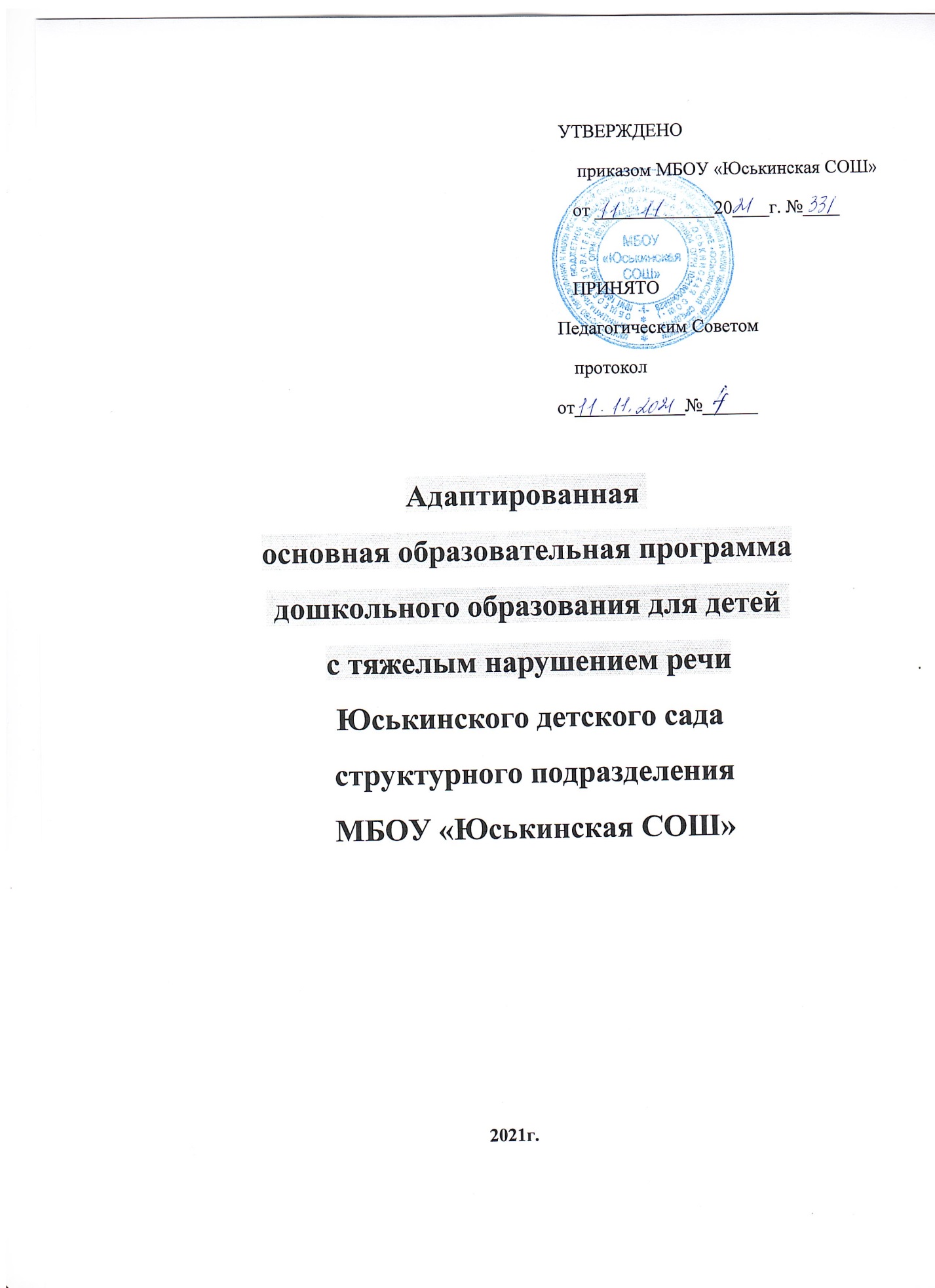 ОГЛАВЛЕНИЕЦЕЛЕВОЙ РАЗДЕЛ Пояснительная запискаОпределение и назначение адаптированной основной образовательной программы дошкольного образования для детей с тяжелыми нарушениями речи Нормативная основа при разработке «Программы»Цель и задачи реализации «Программы»Принципы и подходы к формированию «Программы»Характеристики, значимые для разработки  и реализации «Программы»Планируемые результаты освоения  «Программы»СОДЕРЖАТЕЛЬНЫЙ РАЗДЕЛВведение в раздел Взаимодействие субъектов коррекционно-образовательного процесса в дошкольном отделенииСистема работы с родителями.  Перспективный план работы логопеда с родителями детей с тяжелыми нарушениями речиВторая ступень обучения (Средний дошкольный возраст) 	 Логопедическая работа по коррекции тяжелых нарушений речи	Направления логопедической работы на второй ступени обучения	 Подготовительный этап логопедической работы на второй ступени обучения Основной этап логопедической работы на второй ступени обучения Образовательная область «Социально-коммуникативное развитие» 	Игра Представления о мире людей и рукотворных материалах 	Безопасное поведение в быту, социуме, природе Труд             Образовательная область «Познавательное развитие» 	Конструирование Представления о себе и об окружающем природном мире 	Элементарные математические представления Образовательная область «Речевое развитие»Образовательная область «Художественно-эстетическое развитие»	Изобразительное творчество МузыкаОбразовательная область «Физическое развитие» Физическая культура Представления о здоровом образе жизни и гигиене ОРГАНИЗАЦИОННЫЙ РАЗДЕЛВторая ступень обучения (Средний дошкольный возраст) 	Примерный перечень игр и игровых упражнений 	Примерный перечень детского литературного материала	Примерный перечень иллюстративного материала 	Примерный перечень произведений декоративно-прикладного искусства 		Примерный перечень музыкального материала 	 Примерный перечень оборудования и материалов для предметно-   развивающей среды 	Список учебно-методической  литературы 	ЦЕЛЕВОЙ РАЗДЕЛПОЯСНИТЕЛЬНАЯ ЗАПИСКАОПРЕДЕЛЕНИЕ И НАЗНАЧЕНИЕ АДАПТИРОВАННОЙ ОСНОВНОЙ ОБРАЗОВАТЕЛЬНОЙ ПРОГРАММЫ ДОШКОЛЬНОГО ОБРАЗОВАНИЯ ДЛЯ ДЕТЕЙ С ТЯЖЕЛЫМИ НАРУШЕНИЯМИ РЕЧИ «Адаптированная основная образовательная программа для дошкольников с тяжелыми нарушениями речи» (далее «Программа») предназначена для специалистов дошкольного отделения, в котором воспитываются дети с тяжелыми нарушениями речи (ТНР) от трех до семи-восьми лет. Принято считать, что к группе детей с тяжелыми нарушениями речи относятся дети с общим недоразвитием речи различного генеза (по клинико-педагогической классификации).Адаптированная основная образовательная программа обеспечивает образовательную деятельность в МБОУ «Юськинская СОШ» структурное подразделение Юськинский детский сад  (совместное образование здоровых детей и детей с ОВЗ) в соответствии с образовательной программой дошкольного образования, адаптированной для детей с тяжелыми нарушениями речи с учетом особенностей их психофизического развития, индивидуальных возможностей, обеспечивающей коррекцию нарушений развития и социальную адаптацию воспитанников с ограниченными возможностями здоровья.«Программа» содержит материал для организации коррекционно-развивающей деятельности с каждой возрастной группой детей. Коррекционная деятельность включает логопедическую работу и работу по образовательным областям, соответствующим Федеральному государственному образовательному стандарту дошкольного образования (ФГОС ДО), представляющему собой совокупность обязательных требований к дошкольному образованию. На основе ФГОС ДО и примерной Адаптированной основной образовательной программы для детей с ТНР под редакцией  профессора Л.В. Лопатиной разработана  данная «Адаптированная  основная образовательная программа для дошкольников с тяжелыми нарушениями речи», обеспечивающая разностороннее развитие ребенка с речевыми расстройствами и подготовку его к школьному обучению.Коррекционная помощь детям с отклонениями в развитии является одним из приоритетных направлений в области образования. В логопедии актуальность проблемы раннего выявления, диагностики и коррекции нарушений речевого развития детей обусловлена следующими факторами: с одной стороны, растет число детей раннего и дошкольного возраста с нарушениями речевого развития разной степени выраженности и различного этиопатогенеза, которые часто приводят к тяжелым системным речевым нарушениям в дошкольном и школьном возрасте. Это обусловливает актуальность «Программы» и необходимость ее внедрения в практику образования.«Программа» разрабатывалась с учетом концептуальных положении общей и коррекционной педагогики, педагогической и специальной психологии Она базируется:на современных представлениях лингвистики о языке как важнейшем средстве общения людей, освоения окружающей действительности и познания мира;на философской теории познания, теории речевой деятельности: о взаимосвязях языка и мышления, речевой и познавательной деятельности.В основе «Программы» лежит психолингвистический подход к речевой деятельности как к многокомпонентной структуре, включающей семантический, синтаксический, лексический, морфологический и фонетический компоненты, предполагающей интенсивный и экстенсивный пути развития и формирование «чувства языка».«Программой» предусматривается разностороннее развитие детей, коррекция недостатков в их речевом развитии, а также профилактика вторичных нарушений, развитие личности, мотивации и способностей детей в различных видах деятельности.«Программа» включает следующие образовательные области.социально-коммуникативное развитие;познавательное развитие;речевое развитие;художественно-эстетическое развитие;физическое развитие.НОРМАТИВНАЯ ОСНОВА ПРИ РАЗРАБОТКЕ «ПРОГРАММЫ»При разработке Программы учитывались следующие нормативные документы:1. Федеральный закон «Об образовании в РФ» (вступил в силу 01.09.2013 г.).2. Приказ Министерства образования и науки РФ от 17 октября 2013 г. № 1155 «Об утверждении федерального государственного образовательного стандарта дошкольного образования» (зарегистрирован в Минюсте РФ 14 ноября 2013 г., № 30384).3. Постановление Главного государственного санитарного врача Российской Федерации от 28 сентября 2020 г. № 28 «Об утверждении СП 2.4.1.3648-20 “Санитарно-эпидемиологические требования к организациям воспитания обучения, отдыха и оздоровления детей и молодежи”» 4. Постановление Правительства Российской Федерации от 5 августа 2013 г. № 662 «Об осуществлении мониторинга системы образования».5. Приказ Министерства образования и науки РФ от 31 июля 2020 г. № 373 «Об утверждении Порядка организации и осуществления образовательной деятельности по основным общеобразовательным программам – образовательным программам дошкольного образования» 6. Приказ Министерства образования и науки РФ от 14 июня 2013 г. № 462 «Об утверждении Порядка проведения самообследования образовательной организацией» (зарегистрирован в Минюсте РФ 27 июня 2013 г., № 28908).7. Устав образовательной организации. 8. Письмо Минобрнауки России от 28.10.2014 г. №. № ВК-2270/07 «О сохранении системы специализированного коррекционного образования».
9. Письмо Минобрнауки России от 10.02.2015 N ВК-268/07 «О совершенствовании деятельности центров психолого-педагогической, медицинской и социальной помощи» (вместе с «Рекомендациями Министерства образования и науки РФ органам государственной власти субъектов Российской Федерации в сфере образования по совершенствованию деятельности центров психолого-педагогической, медицинской и социальной помощи»).ЦЕЛЬ И ЗАДАЧИ РЕАЛИЗАЦИИ «ПРОГРАММЫ»Цель реализации «Программы» — проектирование модели коррекционно-развивающей психолого-педагогической работы, максимально обеспечивающей создание условий для развития ребенка с ТНР, его позитивной социализации, личностного развития, развития инициативы и творческих способностей на основе сотрудничества со взрослыми и сверстниками в соответствующих возрасту видах деятельности.Коррекционно-образовательный процесс представлен в «Программе» как целостная структура, а сама «Программа» является комплексной.«Программа» разрабатывалась как адаптированная  основная образовательная программа для дошкольников с тяжелыми нарушениями речи, поэтому ее используют  как основу для организации коррекционно-образовательного процесса при тяжелом нарушении речи у детей, а также в ходе проектирования индивидуальных коррекционных программ. Задачи «Программы»:помочь специалистам дошкольного образования в психолого- педагогическом изучении детей с речевыми расстройствами;способствовать общему развитию дошкольников с ТНР. коррекции их психофизического развития, подготовке их к обучению в школе;создать благоприятные условия для развития детей в соответствии с их возрастными и индивидуальными особенностями и склонностями;обеспечить развитие способностей и творческого потенциала каждого ребенка как субъекта отношений с самим собой, с другими детьми, взрослыми и миром;способствовать объединению обучения и воспитания в целостный образовательный процесс.Решение конкретных задач коррекционно-развивающей работы, обозначенных в каждом разделе «Программы», возможно лишь при условии комплексного подхода к воспитанию и образованию тесной взаимосвязи в работе всех специалистов (учителя-логопеда, педагога-психолога, воспитателей) дошкольной организации, а также при участии родителей в реализации программных требований.Решение данных задач позволит сформировать у дошкольников с ТНР психологическую готовность к обучению в общеобразовательной школе, реализующей образовательную программу или адаптированную образовательную программу для детей с тяжелыми нарушениями речи.ПРИНЦИПЫ И ПОДХОДЫ К ФОРМИРОВАНИЮ «ПРОГРАММЫ»Исходя из ФГОС ДО в «Программе» учитываются:индивидуальные потребности ребенка с тяжелыми нарушениями речи, связанные с его жизненной ситуацией и состоянием здоровья, определяющие особые условия получения им образования (далее — особые образовательные потребности), его индивидуальные потребности;возрастная адекватность дошкольного образования (соответствие условий, требований, методов возрасту и особенностям развития);построение образовательной деятельности на основе индивидуальных особенностей каждого ребенка, когда сам ребенок становится субъектом образования;возможности освоения ребенком с нарушением речи «Программы» на разных этапах ее реализации;специальные условия для получения образования детьми с ТНР, в том числе использование специальных методов, методических пособий и дидактических материалов, проведение групповых и индивидуальных коррекционных занятий и осуществление квалифицированной коррекции нарушений их развития.Коррекционно-развивающая психолого-педагогическая работа должна быть направлена на:преодоление нарушений развития различных категорий детей с ТНР, оказание им квалифицированной помощи в освоении «Программы»;разностороннее развитие детей с ОВЗ с учетом их возрастных и индивидуальных особенностей и особых образовательных потребностей, социальной адаптации.«Программа» строится на основе принципов дошкольного образования, изложенных в ФГОС ДО:полноценное проживание ребенком всех этапов детства (младенческого, раннего и дошкольного), обогащение (амплификация) детского развития;построение образовательной деятельности на основе индивидуальных особенностей каждого ребенка, при котором сам ребенок проявляет активность в выборе содержания своего образования, становится субъектом образования;содействие и сотрудничество детей и взрослых, признание ребенка полноценным участником (субъектом) образовательных отношений;поддержка инициативы детей в различных видах деятельности;сотрудничество организации с семьями;приобщение детей к социокультурным нормам, традициям семьи, общества и государства;формирование познавательных интересов и познавательных действий ребенка в различных видах деятельности;возрастная адекватность дошкольного образования (соответствие условий, требований, методов возрасту и особенностям развития).ХАРАКТЕРИСТИКИ, ЗНАЧИМЫЕ ДЛЯ РАЗРАБОТКИ И РЕАЛИЗАЦИИ «ПРОГРАММЫ»Дошкольники с тяжелыми нарушениями речи - это дети с поражением центральной нервной системы (или проявлениями перинатальной энцефалопатии), что обусловливает частое сочетание у них стойкого речевого расстройства с различными особенностями психической деятельности. Учитывая положение о тесной связи развития мышления и речи (Л. С. Выготский), можно сказать, что интеллектуальное развитие ребенка в известной мере зависит от состояния его речи. Системный речевой дефект часто приводит к возникновению вторичных отклонений в умственном развитии, к своеобразному формированию психики.                                                Общая характеристика детей со вторым уровнем речевого развития (по Р. Е. Левиной)Активный словарь детей расширяется не только за счет существительных и глаголов, но и за счет использования некоторых прилагательных (преимущественно качественных) и наречий. В результате коррекционной логопедической работы дети начинают употреблять личные местоимения, изредка предлоги и союзы в элементарных значениях.Пояснение слова иногда сопровождается жестом (слово чулок — нога и жест надевания чулка, режет хлеб — хлеб, ножик и жест резания). Нередко нужное слово заменяется названием сходного предмета с добавлением частицы не (помидор — яблоко не).В речи детей встречаются отдельные формы словоизменения, наблюдаются попытки изменять слова по родам, числам и падежам, глаголы — по временам, но часто эти попытки оказываются неудачными.Существительные употребляются в основном в именительном падеже, глаголы — в инфинитиве или в форме 3-го лица единственного и множественного числа настоящего времени. При этом глаголы могут не согласовываться с существительными в числе и роде.Употребление существительных в косвенных падежах носит случайный характер. Фраза, как правило, бывает аграмматичной (играет с мячику). Также аграмматично изменение имен существительных по числам (две уши). Форму прошедшего времени глагола дети нередко заменяют формой настоящего времени и наоборот (например, Витя елку иду).В речи детей встречаются взаимозамены единственного и множественного числа глаголов (кончилась чашки), смешение глаголов прошедшего времени мужского и женского рода (например, мама купил).Средний род глаголов прошедшего времени в активной речи детей не употребляется.Прилагательные используются детьми значительно реже, чем существительные и глаголы, они могут не согласовываться в предложении с другими словами (вкусная грибы).Предлоги в речи детей встречаются редко, часто заменяются или опускаются (собака живет на будке, я был елка).Союзами и частицами дети пользуются крайне редко.Обнаруживаются попытки найти нужную грамматическую форму слова, но эти попытки чаще всего бывают неуспешными (например, при составлении предложения по картинке: на...на...стала лето...лета...лето).Способами словообразования дети не владеют.У детей начинает формироваться фразовая речь. Они начинают более или менее развернуто рассказывать о хорошо знакомых событиях, о семье, о себе, о товарищах. Однако в их речи еще очень отчетливо проявляются недостатки: незнание многих слов, неправильное произношение звуков, нарушение структуры слов, аграмматизмы.Понимание речи детьми улучшается, расширяется их пассивный словарь. Они начинают различать некоторые грамматические формы, но это различение неустойчиво. Дети способны дифференцировать формы единственного и множественного числа  существительных и глаголов, мужского и женского рода глаголов прошедшего времени, особенно с ударными окончаниями. Они начинают ориентироваться не только на лексическое значение, но и на смыслоразличительные морфологические элементы. В то же время у них отсутствует понимание форм числа и рода прилагательных, значения предлогов они различают только в хорошо знакомых ситуациях.Звукопроизношение у детей значительно нарушено. Обнаруживается их неподготовленность к овладению звуковым анализом и синтезом. В то же время отмечается более точная дифференциация звуковой стороны речи. Дети могут определять правильно и неправильно произносимые звуки. Количество неправильно произносимых звуков в детской речи достигает 16—20. Нарушенными чаще оказываются звуки [С], [С'], [3], [3'], [Ц], [Ш], [Ж], [Ч], [Щ], [Р], [Р'], [Т], [Т'], [Д], [Д'],[Г], [Г']. Для детей  характерны замены твердых согласных мягкими и наоборот. Гласные артикулируются неотчетливо.Между изолированным воспроизведением звуков и их употреблением в речи существуют резкие расхождения. Несформированность звукопроизношения у детей ярко проявляется при произнесении слов и предложений.Детям доступно воспроизведение слоговой структуры слов, но звуковой состав этих слов является диффузным. Они правильно передают звуковой состав односложных слов без стечения согласных {мак), в то же время повторить двусложные слова, состоящие из прямых слогов, во многих случаях не могут (ваза — вая)Дети испытывают ярко выраженные затруднения при воспроизведении звукового состава двусложных слов, включающих обратный и прямой слог Количество слогов в слове сохраняется, но звуковой состав слов, последовательность звуков и слогов воспроизводятся неверно: окно — кано. При повторении двусложных слов с закрытым и прямым слогом в речи детей обнаруживается выпадение звуков: банка — бака. Наибольшие затруднения вызывает у детей произнесение односложных и двусложных слов со стечением согласных В их речи часто наблюдается пропуск нескольких звуков-  звезда — вида.В трехсложных словах дети наряду с искажением и пропуском звуков допускают перестановки слогов или опускают их совсем: голова — ава, коволя. Искажения в трехсложных словах по сравнению с двусложными более выражены. Четырех-, пятисложные слова произносятся детьми искаженно, происходит упрощение многосложной структуры: велосипед — сипед, тапитет. Еще более часто нарушается произнесение слов во фразовой речи. Нередко слова, которые произносились правильно либо с небольшими искажениями, во фразе теряют всякое сходство с исходным словом: В клетке лев. — Клеки вефь.Недостаточное усвоение звукового состава слов задерживает формирование словаря детей и овладение ими грамматическим строем, о чем свидетельствуют смешения значений слов (грива понимается как грибы, шерсть как шесть).                                             ПЛАНИРУЕМЫЕ РЕЗУЛЬТАТЫОСВОЕНИЯ «ПРОГРАММЫ»Планируемые результаты освоения «Программы» предусмотрены в ряде целевых ориентиров.Целевые ориентиры освоения «Программы»детьми среднего дошкольного возраста с ТНРЛогопедическая работаРебенок:проявляет мотивацию к занятиям, попытки планировать (с помощью взрослого) деятельность для достижения какой-либо (конкретной) цели;понимает и употребляет слова, обозначающие названия предметов, действий, признаков, состояний, свойств, качеств.использует слова в соответствии с коммуникативной ситуацией;различает словообразовательные модели и грамматические формы слов в импрессивной речи;использует в речи простейшие виды сложносочиненных предложений с сочинительными союзами;пересказывает (с помощью взрослого) небольшую сказку, рассказ;составляет описательный рассказ по вопросам (с помощью взрослого), ориентируясь на игрушки, картинки, из личного опыта;различает на слух ненарушенные и нарушенные в произношении звуки;владеет простыми формами фонематического анализа;использует различные виды интонационных конструкций.Социально-коммуникативное развитиеРебенок:выполняет взаимосвязанные ролевые действия, понимает и называет свою роль;выполняет ролевые действия, изображающие социальные функции людей;участвует в распределении ролей до начала игры;выполняет знакомые ролевые действия в соответствии с содержанием игры, использует их в различных ситуациях, тематически близких уже освоенной игре;отображает в игровых действиях отношения между людьми (подчинение, сотрудничество);использует в ходе игры различные натуральные предметы, их модели, предметы- заместители;передает в сюжетно – ролевых и театрализованных играх различные виды социальных отношений;вступает в ролевое взаимодействие с детьми;стремится к самостоятельности, проявляет относительную независимость от взрослого; проявляет доброжелательное отношение к детям, взрослым, оказывает помощь в процессе деятельности, благодарит за помощь. Познавательное развитиеРебенок:— создает предметный рисунок с деталями, меняя замысел по ходу изображения; создает предметные конструкции из пяти – шести деталей (по образцу, схеме, условиям, замыслу);осваивает конструирование из бумаги и природного материала; выбирает из нескольких одну карточку по названию цвета или формы; располагает по величине пять – семь предметов одинаковой формы; занимается продуктивным видом деятельности, не отвлекаясь, в течение некоторого времени (15-20 минут); устанавливает причинно – следственные связи между условиями жизни, внешними и функциональными свойствами в животном и растительном мире на основе наблюдений и практического экспериментирования; осуществляет «пошаговое» планирование с последующим  словесным отчетом о последовательности действий сначала с помощью взрослого, к концу периода обучения самостоятельно; находит и различает простейшие графические образцы, конструирует из плоскостных элементов (геометрическая мозаика, геометрические фигуры) и палочек; использует конструктивные умения в ролевых играх; имеет представления о независимости количества элементов множества от пространственного расположения предметов, составляющих множество , и их качественных признаков; осуществляет элементарные счетные действия с множествами предметов на основе слухового, тактильного и зрительного восприятия; анализирует объект, воспринимая его во всем многообразии свойств, определяет элементарные отношения сходства и отличия;имеет представления о времени на основе наиболее характерных признаков (по наблюдениям в природе, по изображениям на картинках); узнает и называет реальные явления и их изображения: контрастные времена года (лето и зима) и части суток (день и ночь);действует по правилу или по инструкции в предметно- практических и игровых ситуациях;использует схему для ориентировки в пространстве;распределяет предметы по группам на основе общего признака (одежда, обувь, посуда);запоминает по просьбе взрослого шесть - семь названий предметов.Речевое развитиеРебенок:владеет элементарными коммуникативными умениями, взаимодействует с окружающими взрослыми и сверстниками, используя речевые и неречевые средства общения; может самостоятельно получать новую информацию (задает вопросы, экспериментирует);обладает значительно возросшим объемом понимания речи;обладает возросшими звукопроизносительными возможностями; употребляет все части речи, проявляя словотворчество;с помощью взрослого рассказывает по картинке, пересказывает небольшие произведения;сочиняет небольшую сказку или историю по теме, рассказывает о своих впечатлениях, высказывается по содержанию литературных произведений (с помощью взрослого и самостоятельно); обладает значительно расширенным активным словарным запасом с последующим включением его в простые фразы;владеет ситуативной речью в общении с другими детьми и со взрослыми.Художественно-эстетическое развитиеРебенок:изображает предметы с деталями, появляются элементы сюжета, композиции, замысел опережает изображение;самостоятельно вырезает фигуры простой формы (полоски, квадраты и т. п.);наклеивает вырезанные фигуры на бумагу, создавая орнамент или предметное изображение;положительно эмоционально относится к изобразительной деятельности, ее процессу и результатам:знает материалы и средства, используемые в процессе изобразительной деятельности, их свойства (карандаши, фломастеры, кисти, бумага, краски, мел, пластилин, глина и др.);знает основные цвета и их оттенки: оранжевый, коричневый фиолетовый, серый, голубей;ориентируется на плоскости листа (низ, средина, верх);соотносит части реального предмета и его изображения, показывает и называет их, передает в изображении целостный образ предмета;сотрудничает с другими детьми в процессе выполнения коллективных работ;внимательно слушает музыку, понимает и интерпретирует выразительные средства музыки;проявляет желание самостоятельно заниматься музыкальной деятельностью.Физическое развитиеРебенок:проходит по скамейке, перешагивая незначительные препятствия (например, набивные мячи);отбивает мяч о землю одной рукой несколько раз подряд;продевает шнурок в ботинок и завязывает бантиком;бегает, преодолевая препятствия: обегая кегли, пролезает в обруч и др.;подбрасывает и ловит мяч двумя руками с хлопком (несколько раз);поочередно прикасается большим пальцем к кончикам пальцев той же руки (от мизинца к указательному и обратно);выполняет двигательные цепочки из трех-пяти элементов;самостоятельно перестраивается в звенья с опорой на ориентиры;выполняет общеразвивающие упражнения, ходьбу, бег в заданном темпе;выполняет движения с речевым и музыкальным сопровождением (по образцу, данному взрослым, самостоятельно);элементарно описывает по вопросам взрослого свое самочувствие, может привлечь внимание взрослого в случае плохого самочувствия, боли и т. д.;самостоятельно и правильно умывается, моет руки, самостоятельно следит за своим внешним видом, соблюдает культуру поведения за с голом, самостоятельно одевается и раздевается, ухаживает за вещами личного пользования.СОДЕРЖАТЕЛЬНЫЙ    РАЗДЕЛВВЕДЕНИЕ В РАЗДЕЛСодержание «Программы» направлено на реализацию следующих принципов воспитания и обучения детей с нарушением речи:1.Структурно-системный принцип, согласно которому речь рассматривается как системное образование взаимосвязанных элементов, объединенных в единое целое. Эффективность коррекционного процесса зависит от оптимально-рационального воздействия одновременно на всю систему, а не последовательно- изолированно на каждый ее элемент. Принцип системного изучения всех психических характеристик конкретного индивидуума лежит в основе концепции Л. С. Выготского о структуре дефекта. Именно эта концепция позволяет системно проанализировать то или иное нарушение и организовать коррекционно-педагогическую работу с учетом структуры речевого дефекта. Наиболее полно этот принцип раскрывается в рамках деятельностной психологии, согласно которой человек всесторонне проявляет себя в процессе деятельности: предметно-манипулятивной, игровой, учебной или трудовой.2.Принцип комплексности предполагает комплексное воздействие различных технологий (медицинских, психологических, педагогических) на один объект, обеспечивая согласованную деятельность всех специалистов.3.Принцип дифференциации раскрывается в дифференцированном обучении детей в соответствии с их возможностями и проблемами, уровнем речевого развития и механизмом системной речевой недостаточности. С учетом данного принципа происходит объединение детей в малые группы и их обучение.4.Принцип концентризма предполагает распределение учебного материала по относительно замкнутым циклам — концентрам. Речевой материал располагается в пределах одной лексической темы независимо от вида деятельности. После усвоения материала первого концентра воспитанники должны уметь общаться в пределах этой темы. Каждый последующий концентр предусматривает закрепление изученного материала и овладение новыми знаниями. Отбор языкового материала в рамках концентра осуществляется в соответствии с разными видами речевой деятельности. В пределах концентров выделяются микроконцентры,  имеющие конкретную цель. Характерные признаки микроконцентров — ограниченность пределами одного вида упражнений, простая структура операций, небольшое количество, относительная непродолжительность, получение результатов сразу же после окончания работы.Цикличность в учебном процессе чрезвычайно важна для закрепления освоенного материала. Это имеет особенно большое значение для детей со сниженной мнемической деятельностью и недостаточным контролем поведения. Соблюдение данного принципа обусловливает: 1) высокую мотивированность речевого общения; 2) доступность материала, который располагается в соответствии с общедидактическим требованием «от легкого к труд ному», от уже усвоенного к новому.Реализуя принцип концентризма, учитель-логопед и другие специалисты в течение одной недели ежедневно организуют изучение определенной лексической темы. Монотемная работа над лексикой способствует успешному накоплению речевых средств и активному использованию их детьми в коммуникативных целях5. Принцип последовательности реализуется в логическом по строении процесса обучения от простого к сложному, от известного к неизвестному.В коррекционной работе с детьми (независимо от возраста) выделяются два последовательных этапа (подготовительный и основной), которые согласуются с содержанием педагогического воздействия по всем разделам программы.На подготовительном этапе формируются общефункциональные механизмы речевой и других видов деятельности (слуховое, зрительное восприятие, внимание и пр.).На основном этапе предусматривается формирование специфических механизмов речевой деятельности в соответствии образовательными задачами по другим направлениям коррекционно развивающего процесса (произношение, лексика, грамматический строй и пр.).6. Принцип коммуникативности. Согласно этому принципу обучение организуется в естественных для общения условиях или максимально приближенных к ним. Реализация принципа коммуникативности заключается в уподоблении процесса обучения процессу реальной коммуникации. Этот принцип предполагает использование на занятиях ситуаций реального общения, организацию активной творческой деятельности, применение коллективных форм работы, внимание к проблемным ситуациям и творческим видам занятий, предусматривающим вовлечение детей в общую деятельность, результатом которой является коммуникация7. Принцип доступности определяет необходимость отбора материала в соответствии с возрастом, зоной актуального развития ребенка, программными требованиями обучения и воспитания.8. Принцип индивидуализации предполагает ориентацию на три вида индивидуализации: личностную, субъектную, индивидную. Личностная индивидуализация требует учитывать в процессе занятий такие свойства личности как сфера желаний и интересов, эмоционально-чувственная сфера, статус в коллективе. Субъектная индивидуализация принимает во внимание свойства ребенка как субъекта деятельности. В основе индивидной индивидуализации лежит учет уровня психического развития ребенка.9 Принцип интенсивности предполагает использование на занятиях различных приемов интенсификации (создание проблемных ситуаций, участие в ролевых играх, применение средств наглядности), а также аудиовизуальных методов обучения, мнемотехники, психокоррекции и пр.10.Принцип сознательности обеспечивает формирование чувства языка и языковых обобщений.11.Принцип активности обеспечивает эффективность любой целенаправленной деятельности.12.Принципы наглядности, научности, прочности усвоения знаний, воспитывающего обучения позволяют правильно организовать процесс коррекционно-развивающего обучения.Все направления коррекционно-образовательной работы с детьми с нарушениями речи тесно взаимосвязаны и взаимодополняют друг друга, что позволяет комплексно решать конкретные задачи во всех формах ее организации.Каждая ступень «Программы» включает логопедическую работу и работу по пяти образовательным областям, определенным ФГОС ДО. В совокупности они позволяют обеспечить коррекционно-образовательную работу с дошкольниками с тяжелыми нарушениями речи комплексно и многоаспектно.Содержание коррекционно-развивающей работы в образовательных областях сгруппировано по разделам которые являются  сквозными на весь период дошкольного образования и отрабатываются в процессе разнообразных видов деятельности. «Программа» учитывает положение о соотношении функциональности и стадиальности детского развития. Функциональное развитие может осуществляться в пределах одного периода и касается изменений некоторых психических свойств и овладения отдельными способами действий, представлениями и знаниями. Стадиальное возрастное развитие заключается в более глобальных изменениях детской личности, в перестройке детского сознания, что обеспечивает переход на следующий, новый этап развития.Принципиально важным для реализации содержания и основных направлений коррекционно-развивающей работы по «Программе» является понимание различий между учением дошкольника и учебной деятельностью школьника. Если в дошкольном возрасте определяющими развитие ребенке являются игра, рисование, конструирование,  элементарный труд, то учебная деятельность формируется у детей как ведущая только в процессе школьного обучения  (В. В. Давыдов).Содержание педагогической работы с детьми, имеющими тяжелые нарушения речи, определяется целями и задачами коррекционно-развивающего воздействия, которое организуется по трем ступеням,  соответствующим периодизации дошкольного возраста. Каждая ступень, в свою очередь, включает несколько направлений, соответствующих ФГОС ДО и деятельности специалистов по квалифицированной коррекции нарушении речи у детей. На первой ступени проводится коррекционно-развивающая работа с детьми младшего дошкольного возраста. Она посвящена, прежде всего совершенствованию психофизических механизмов развития детей с ТНР, формированию у них предпосылок полноценного функционирования высших психических функции речи, а также  базовых представлений о себе и об окружающем мире.Вторая ступень посвящена работе с детьми среднего дошкольного возраста: восполняются пробелы в психоречевом развитии, осуществляется квалифицированная коррекция нарушении речевого развития, формируются и совершенствуются навыки игровой,  физической, изобразительной, познавательной и речевой деятельности.На третьей ступени целенаправленная работа со старшими дошкольниками с ТНР включает образовательную деятельность по пяти образовательным областям, коррекцию речевых нарушений,  профилактику возможных затруднений при овладении чтением, письмом, счетом, развитие коммуникативных навыков в аспекте подготовки к школьному обучению.От ступени к ступени коррекционно-развивающая работа по «Программе» предусматривает повышение уровня сложности  и самостоятельности детей в использовании ими усвоенных навыков и умений.Организационная форма коррекционно-развивающей работы рассматривается в «Программе» как специально сконструированный процесс взаимодействия взрослого и ребенка. Характер такого взаимодействия обусловлен содержанием работы методами, приемами и применяемыми видами деятельности. Особое внимание уделяется построению образовательных ситуаций. Вариативные формы организации деятельности детей учитывают их индивидуально-типологические особенности. Коррекционно-развивающая работа проводится в процессе занятий, экскурсий, экспериментирования, подвижных, дидактических, сюжетно-ролевых и театрализованных игр, коллективного труда и т. д. В современной дошкольной педагогике эти формы работы рассматриваются как взаимодействие ребенка и взрослого.Таким образом, реализация «Программы» обеспечивает условия для гармоничного взаимодействия ребенка с окружающим миром в обстановке психологического комфорта, способствующего его физическому здоровью.При разработке «Программы» учитывалось, что приобретение дошкольниками с ТНР социального и познавательного опыта осуществляется как правило двумя путями: под руководством педагогов (учителей-логопедов, воспитателей и других специалистов  в процессе коррекционно-развивающей работы и в ходе самостоятельной деятельности, возникающей по инициативе детей).Программное содержание обеспечивает организацию и синтез разных видов деятельности, которые помогают ребенку овладевать средствами и способами получения элементарных знаний, дают возможность проявлять самостоятельность, реализовывать позицию субъекта деятельности. Это позволяет детям в игре, труде, общении усвоить некоторые общие понятия и затем перейти к выделению частных представлений и отношений.Коррекционно-развивающая работа с дошкольниками с ТНР в основном представляет собой игровую деятельность. Педагогический замысел каждого игрового занятия направлен на решение коррекционно-развивающих, образовательных и воспитательных задач. Все специалисты, работающие с дошкольниками с ТНР, используют в разных формах организации деятельности детей именно игровой метод как ведущий.Данная «Программа» является целостной и комплексной как по содержанию, так и по построению. Содержание программного материала изложено в соответствии с концентрическим принципом. Это означает, что ознакомление детей с определенной областью действительности, включенной в содержание логопедической работы и образовательных областей, от ступени к ступени усложняется, то есть содержание одной и той же темы раскрывается в следующей последовательности: предметная, функциональная и смысловая стороны, сфера отношений, причинно-следственных, временных и прочих связей между внешними признаками и функциональными свойствами.Кроме того, между разделами программы существуют тесные межпредметные связи, активно используется интеграция логопедической работы и образовательных областей, а также образовательных областей между собой и т. п. В одних случаях это тематические связи, в других — общность педагогического замысла. Это позволяет формировать у детей достаточно прочные представления об окружающем мире, социализировать детей, обеспечивать их всестороннее развитие, предупреждать и преодолевать психомоторные нарушения.Многоаспектное содержание «Программы», учитывающее особенности дошкольников с ТНР, способствует грамотной организации коррекции отклонений в речевом развитии детей, дает возможность  подключить к участию в педагогическом процессе смежных специалистов, родителей или лиц, их заменяющих, что может положительно сказаться на его сроках и эффективности. ВЗАИМОДЕЙСТВИЕ СУБЪЕКТОВ КОРРЕКЦИОННО-ОБРАЗОВАТЕЛЬНОГО ПРОЦЕССА В ДОШКОЛЬНОМ ОТДЕЛЕНИИМодель взаимодействия субъектов  коррекционно-образовательного процесса в дошкольном отделении Система взаимодействия логопеда и воспитателя по созданию условий для коррекции и компенсации нарушений в развитии ребенкаСистема взаимодействия логопеда и музыкального руководителяпо созданию условий для коррекции и компенсациинарушений в развитии ребёнкаВзаимодействие специалистовВзаимодействие специалистов по физическому развитиюВзаимодействие специалистов по социально-коммуникативному развитиюВзаимодействие специалистов по познавательному развитиюВзаимодействие специалистов по речевому развитиюВзаимодействие специалистов по художественно-эстетическому развитиюСистема взаимодействия логопеда, воспитателя и музыкального руководителя по созданию условий для коррекции и компенсациинарушений в речевом развитии ребёнкаРазделы наполняются содержанием специалистами дошкольного отделения, в зависимости от направлений их работы. В начале учебного года основной задачей учителя - логопеда является «разговорить» ребенка, расширить не только его пассивный словарь, но и активизировать уже имеющуюся лексическую базу. При составлении плана совместной работы на первое место ставится развитие лексико-грамматических категорий, поэтому совместная деятельность  специалистов с детьми объединены общей лексической темой, которая в течение недели уточняется и закрепляется на занятиях в разных видах деятельности. Музыкальный руководитель включает песни и хороводные и игры по тематике. Воспитатель использует предложенный материал в разных видах  деятельности с детьми. СИСТЕМА РАБОТЫ  С РОДИТЕЛЯМИОсобенности взаимодействия педагогического коллективас семьями воспитанниковМодель организации помощи семье, воспитывающей проблемного ребенка, делится на три этапа:Первый этап направлен на привлечение родных к учебно-образовательному процессу ребенка. Педагог должен убедить членов семьи в том, что именно в них очень нуждается их малыш, что, кроме них, этим процессом заняться некому, что ни одна, даже самая лучшая коррекционно-развивающая программа не сможет дать полноценных результатов, если она не решается совместно с семьей.На втором этапе предполагается формирование увлечения родителей процессом развития ребенка. Главной задачей работы становится формирование у них активной позиции в воспитании малыша. Педагог показывает родителям возможность существования ежедневных маленьких, но очень важных для ребенка достижений. Члены семьи обучаются эталонным моделям работы с ребенком, включающим отработку заданий педагога.Третий этап характеризуется раскрытием перед членами семьи возможности личного поиска творческих подходов к обучению малыша и личного участия в исследовании его возможностей. При этом значимым является обучение родителей разнообразным формам взаимодействия с ребенком наблюдению и оценке его реакций и поведения.Представления и ожидания, связанные с развитием ребенка, восприятие самого ребенка составляют основу “родительских установок” и являются источником для воспитательных стратегий. В процессе работы повышается родительская компетенция, родители детей с нарушениями интеллекта постепенно берут на себя не только поддерживающие и закрепляющие, но и самостоятельно развивающие функции развивающего взаимодействия с ребенком.Включение родителей в коррекционно-педагогический процесс является важнейшим условием развития ребенка с особыми образовательными потребностями. Учет эмоциональных, социальных, личностных и других особенностей семьи с “особым” ребенком увеличивает эффективность использования ее педагогического потенциала, что является одним из важнейших факторов эффективности работы с детьми с ограниченными возможностями здоровья. Модель системы работы логопеда с родителями по коррекции ТНР у детей 4-7 лет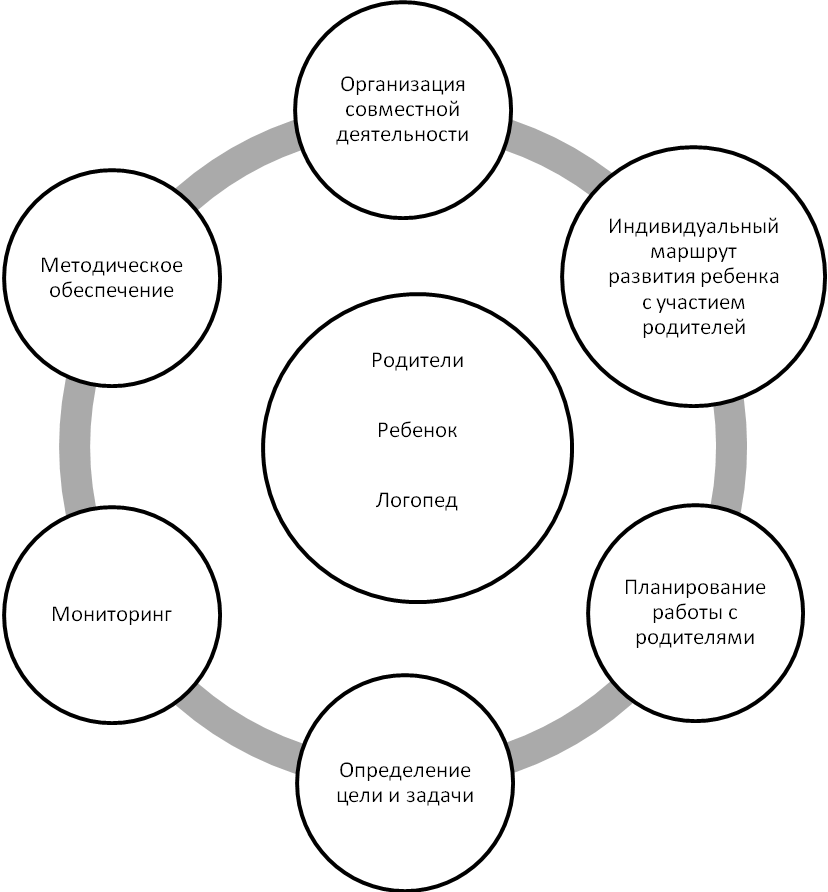 Основные этапы совместной деятельности с семьейаналитический: изучение семьи ребенка  с тяжелыми нарушениями речи, мониторинг; планово-организационный: планирование и организация работы с родителями по преодолению тяжелых нарушений речи детей;методический: разработка методической поддержки системы работы с родителями по коррекции ТНР у детей дошкольного возраста;Коррекция ТНР  у детей среднего и старшего дошкольного  возраста осуществляется по разработанной системе, которая включает в себя: определение цели и задач;планирование работы с родителями;разработка индивидуального маршрута развития ребенка совместно с родителями;организация коррекционно-образовательной деятельности совместно с родителями;методическое обеспечение;мониторинг.На начальном этапе работы с помощью анкетирования необходимо собрать и обработать данные о семье каждого воспитанника. Обработка анкет позволит сделать анализ отношений между взрослыми и детьми в семье, а также определить уровень педагогической компетентности родителей и рационально спланировать работу с ними с целью вовлечения их в процесс, направленный на коррекцию тяжелых нарушений речи у детей.Одной из составляющих системы работы является разработка индивидуального маршрута развития ребенка при непосредственном участии родителей в нем.Цель индивидуального маршрута – обеспечение диагностико-коррекционнного сопровождения ребенка с проблемами в развитии в соответствии со специальными образовательными потребностями, возрастными и индивидуальными особенностями ребенка в условиях совместной деятельности с родителями.Для организации коррекционно-образовательной деятельности вместе с родителями важно определить наиболее значимые традиционные и нетрадиционные формы работы определенного направления, тематики и содержания деятельности и выделить среди них очные и заочные формы работы с родителями. В очные формы можно включить: индивидуальные беседы и практикумы, родительские собрания, открытые занятия, родительские пятиминутки, тематические мастер-классы. В заочные формы работы с родителями входят: анкетирование, информационный стенд, папка-передвижка, методические рекомендации по закреплению материала коррекционных занятий, консультации на сайте школы. В рамках очной и заочной форм работы рекомендуется использовать методическую поддержку системы работы с родителями по коррекции ТНР у детей 4-7 лет, которая включает в себя:модели родительских собраний;рекомендации для родителей по закреплению материала коррекционных занятий с ребенком в домашних условиях;мастер-классы для родителей;модели открытых подгрупповых занятий;мультимедийные пособия, вызывающие интерес у родителей, помогающие преодолеть детские проблемы.Для того чтобы проследить результаты работы с родителями, необходимо провести мониторинг педагогической компетентности родителей в начале коррекционного обучения детей и в конце.Модель индивидуального маршрута развития ребенка совместно с родителями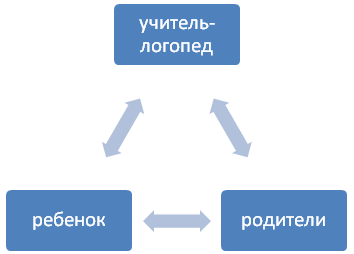 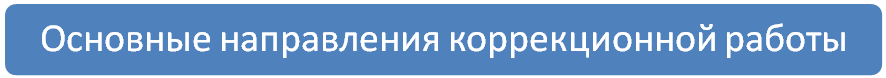 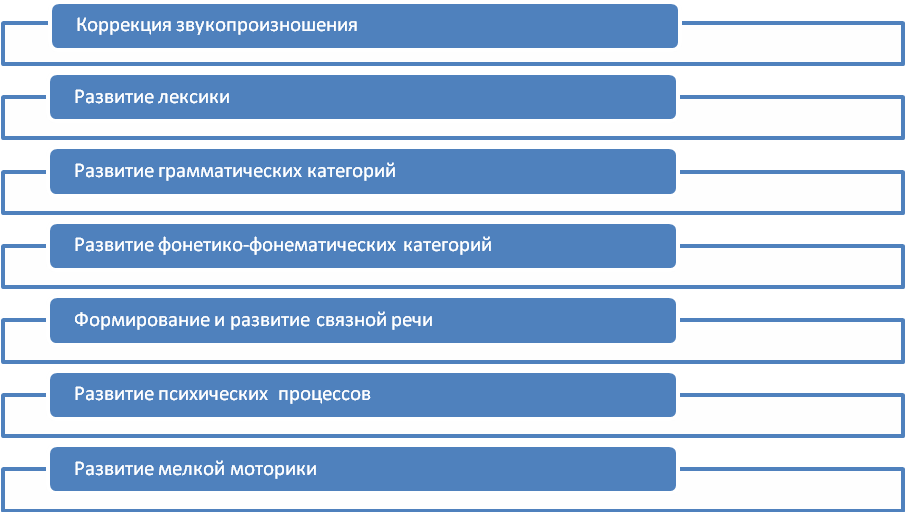 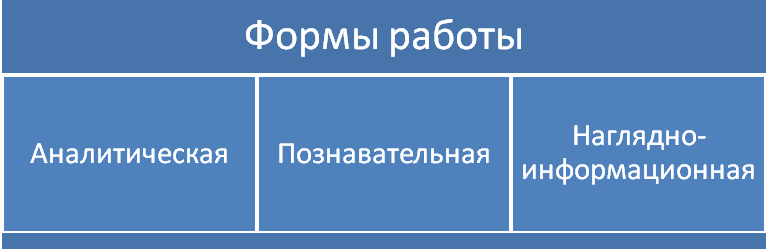 ПЕРСПЕКТИВНЫЙ ПЛАН РАБОТЫ ЛОГОПЕДА С РОДИТЕЛЯМИ ДЕТЕЙ С ТЯЖЕЛЫМИ НАРУШЕНИЯМИ РЕЧИСредняя группа ВТОРАЯ СТУПЕНЬ ОБУЧЕНИЯ(Средний дошкольный возраст)ЛОГОПЕДИЧЕСКАЯ РАБОТАПО КОРРЕКЦИИ ТЯЖЕЛЫХ НАРУШЕНИЙ РЕЧИНаправления логопедической работы на второй ступени обученияВажнейшая задача второй ступени обучения детей с тяжелыми нарушениями речи состоит в формировании у них способность к усвоению элементарных языковых закономерностей.Содержание логопедических занятий в этот период направлено на актуализацию и систематизацию речевого материала, усвоенного на предыдущей ступени обучения, совершенствование механизмов сенсомоторного уровня и формирование механизме языкового уровня речевой деятельности в процессе расширения импрессивного и экспрессивного словаря детей, развитие навыков понимания и употребления грамматических форм слова словообразовательных моделей, а также различных типов синтаксических конструкций.Продолжается работа по развитию у детей понимания речи, накоплению и уточнению понятий, дифференциации значений слова, закрепляются умения детей правильно и отчетливо называть предмет, действия, признаки, качества и состояния, отвечать на вопросы, самостоятельно моделировать собственные речевые высказывания.В ходе логопедической работы употребляемые детьми слова по своей звукослоговой структуре приближаются к нормативно произносимым (с учетом произносительных возможностей детей. Совершенствование импрессивного и экспрессивного словаря звукопроизношения, фонематического восприятия способствует усвоению детьми грамматических форм слова и словообразовательных моделей, формированию понимания и различения значений измененных форм слова, выделению звуковых и морфологических элементов слова, образующих новую форму (слово). На основе дальнейшего развития фонематического восприятия, отработки правильного произношения звуков и правильного воспроизведения звукослоговой структуры слова осуществляется обучение детей элементарным формам фонематического анализа с опорой на материализованные действия. В логопедиической работе с детьми с дизартрией развитию фонематического восприятия предшествует работа по формированию сенсорно-перцептивного уровня восприятия в процессе имитации слогов, поскольку при дизартрии первичные расстройства возникают на гностико-праксическом уровне, который с неврологической точки зрения обусловливает механическую имитацию звуков речи.Одним из основных направлений логопедической работы на данной ступени обучения является развитие коммуникативной функции речи, расширение возможностей участия детей в диалоге, формирование связной монологической речи. Детей учат вести беседу на близкие и хорошо знакомые темы, описывать предмет, используя словосочетания, простые нераспространенные и распространенные предложения.Ведущим на второй ступени работы с детьми по данной программе остается принцип «логопедизации». Сформированные на логопедических занятиях речевые умения детей закрепляются в процессе развития их представлений об окружающем мире, элементарных математических представлений, в ходе физического и музыкального воспитания, в конструктивной и изобразительной деятельности, при обучении элементарным трудовым навыкам, а также в условиях семейного воспитания.Педагогические ориентиры:развивать произвольность мыслительной деятельности детей и формировать ее основные компоненты;способствовать развитию у детей заинтересованности в деятельности, накоплению знаний, достаточных для решения поставленных задач, формированию навыка самоконтроля; поддерживать положительное эмоциональное состояние детей в течение всего занятия;совершенствовать кинестетическую и кинетическую основу движений детей в процессе развития общей, ручной и артикуляторной моторики;расширять возможности понимания детьми речи параллельно с расширением их представлений об окружающей действительности и формированием познавательной деятельности;обогащать предметный (существительные), предикативный (глаголы) и адъективный (прилагательные) словарь импрессивной и экспрессивной речи в ономасиологическом (обращается внимание на названия объектов) и семасиологическом (обращается внимание на семантику слова) аспектах;формировать грамматические стереотипы словоизменения и словообразования в импрессивной и экспрессивной речи;формировать синтаксические стереотипы и работать над усвоением синтаксических связей в составе предложения;расширять возможности участия детей в диалоге, формировать их монологическую речь;учить детей включать в повествование элементы описаний действующих лиц, природы, диалоги героев рассказа, соблюдая последовательность рассказывания;осуществлять коррекцию нарушений дыхательной и голосовой функций;создавать благоприятные условия для последующего формирования функций фонематической системы;осуществлять коррекцию нарушений фонетической стороны речи, развивать фонематические процессы.Подготовительный этап логопедической работына второй ступени обученияОсновное содержаниеФормирование произвольного слухового и зрительного восприятия, внимания и памяти, зрительно-пространственных представлений. Закрепление усвоенных ранее представлений об объемных и плоскостных геометрических фигурах и формах предметов Формирование новых представлений об объемных и плоскостных фигурах и формах предметов (овал, прямоугольник, овальный, прямоугольный). Их различение в процессе сопоставления, сравнения. Совершенствование стереогноза. Обозначение форм геометрических фигур и предметов словом.Закрепление названий, усвоенных ранее величин и их параметров. Сравнение предметов по величине (пять-семь предметов). Обозначение величины и ее параметров словом. Закрепление основных цветов. Освоение оттенков новых цветов розовый, голубой, коричневый, оранжевый). Различение предметов по цвету. Обозначение цвета предмета словом.Выделение одновременно двух (затем трех) свойств фигур, предметов (форма — цвет, форма — величина, величина — цвет, форма — цвет — величина).Обучение определению пространственных отношений (вверху, внизу, справа, слева впереди, сзади). Выделение ведущей руки и ориентировка в схеме собственного тела. Обучение определению расположения предмета по отношению к себе, ориентировке на плоскости.Совершенствование умения слушать и ориентироваться в звуках окружающего мира, различать звуки по силе и высотеСовершенствование процессов запоминания и воспроизведения: запоминание и воспроизведение последовательности и количества предметов (пять-шесть), картинок, геометрических фигур, различных по цвету, величине и форме; запоминание и воспроизведение ряда неречевых звуков (три-четыре), слов (четыре шесть), объединенных по тематическому принципу и случайныхФормирование кинестетической и кинетической основы движений в процессе развития общей, ручной и артикуляторной моторики. Обучение точному выполнению двигательной программы. Развитие основных качеств движения: объема, точности, темпа, активности, координации (определяя содержание работы по развитию общей моторики на логопедических занятиях, учитель- логопед исходит из программных требований образовательной области «Физическое развитие»).Развитие кинестетической организации движений пальцев рук на основе зрительного восприятия (по подражанию) и самостоятельно (по словесной инструкции). Стимуляция двигательных импульсов, направленных к определенным группам мышц. Уточнение состава двигательного акта.Формирование кинестетического анализа и синтеза, кинестетических афферентаций движений пальцев рук («Пчела», «Лодочка» и т. д.).Объединение, обобщение последовательных импульсов в единый организованный во времени двигательный стереотип («шнуровка», складывание фигурок из палочек по образцу и по памяти, штриховка).Нормализация мышечного тонуса мимической и артикуляторной мускулатуры с помощью дифференцированного логопедического массажа (осуществляется преимущественно в работе с детьми, страдающими дизартрией, с учетом локализации поражения, характера и распределения нарушений мышечного тонуса). Подготовка артикуляторного аппарата к формированию правильного звукопроизношения с помощью специальных методов. Формирование кинестетической основы артикуляторных движений. Развитие двигательно-кинестетической обратной связи путем уточнения положения различных артикуляторных органов во время артикулирования правильно произносимых звуковФормирование нормативных артикуляторных укладов звуков в процессе нахождения и удержания необходимой артикуляторной позы (специальные комплексы артикуляторной гимнастика Формирование кинетической основы артикуляторных движений в процессе развития орального праксиса при выполнении последовательно организованных движений (специальные комплексы артикуляторной гимнастики).Развитие движений мимической мускулатуры по подражанию и словесной инструкции (зажмурить глаза, надуть щеки, поднять и нахмурить брови).Формирование мыслительных операций анализа, синтеза, сравнения, обобщения, классификации. Развитие произвольности мыслительных операций (умения слушать, понимать и четко выполнять указания взрослого, действовать в соответствии с правилом, использовать образец).Обучение решению задач не только в процессе практических действий с предметами, но и в уме, опираясь на образные представления о предметах.Нормирование основы словесно-логического мышления Развитие основных компонентов мыслительной деятельности (заинтересованности в выполнении задания, положительного эмоционального состояния в течение всего занятия, навыка самоконтроля и т. д.).Развитие операций анализа, синтеза, сравнения, обобщения, классификации (формирование умения выражать результат словом), способности устанавливать закономерности на основе зрительного и мыслительного анализа (составление четырех-шести фигурной матрешки путем примеривания и зрительного соотнесения, занятия с конструктором, исключение неподходящей картинки). Формирование наглядно-образных представлений, обучение  воссозданию целого на основе зрительного соотнесения частей (составление целого из частей и т. д.). Развитие спорности на основе анализа ситуации устанавливать причинно- следственные зависимости, делать обобщения («Последовательные картинки», «Времена года»). Формирование умения составлять рассказ по серии последовательных картинок, вербально обосновав свое решение. Обучение выявлению и пониманию иносказательного смысла загадок с использованием наглядной опоры. Формирование способности к активной поисковой деятельности. Формирование слухозрительного и слухомоторного взаимодействия в процессе восприятия и воспроизведения ритмических структур. Обучение восприятию, оценке ритмов и их воспроизведению ю образцу и по словесной инструкции (до пяти ритмических сигнатов://; ///; ////).Обучение восприятию и оценке неакцентированных ритмических структур, разделенных длинными и короткими паузами, и их воспроизведению по образцу и по словесной инструкции (//  //; / //; // /; /// /).Формирование сенсорно-перцептивного уровня восприятия (в работе с детьми с дизартрией). Обучение распознаванию звуков речи, развитие стимулирующей функции речеслухового анализатора (формирование четкого слухового образа звука). Формирование навыка аудирования (направленного восприятия звучания речи). Обучение умению правильно слушать и слышать речевой материал. Создание благоприятных условий для последующего формирования фонематических функций.Основной этап логопедической работына второй ступени обученияОсновное содержаниеФормирование предметного, предикативного и адъективного словаря импрессивной речи. Расширение пассивного словаря, развитие импрессивной речи в процессе восприятия и дифференциации грамматических форм слова и словообразовательных моделей, различных типов синтаксических конструкций.Увеличение объема и уточнение предметного, предикативно; и адъективного словаря импрессивной речи параллельно с расширением представлений об окружающей действительности формированием познавательной деятельности.Усвоение бытового словаря (названий частей тела, лица, игрушек, посуды, мебели, одежды, действий, совершаемых с ними природоведческого словаря (названий явлений неживой природу растений, животных), эмоционально-оценочной лексики, лек» ки, обозначающей время, пространство, количество.Совершенствование понимания вопросов косвенных падежей существительных.Дифференциация в импрессивной речи форм существительных единственного и множественного числа мужского, женского и среднего рода («Покажи, где гриб, где грибы», «Покажи, где слива, где сливы», «Покажи, где окно, где окна», «Покажи, где зеркало, где зеркала»).Дифференциация в импрессивной речи глаголов в форме единственного и множественного числа прошедшего времени («Покажи, кто шел, кто шли», «Покажи, кто рисовал, кто рисовали»). Обучение пониманию значений глаголов совершенного и несовершенного вида («Покажи, где малыш рисует ракету, где малыш нарисовал ракету», «Покажи, где девочка поливает цветы, где девочка полила цветы»).Дифференциация в импрессивной речи глаголов прошедшего времени по родам: мужской, женский и средний род: «Покажи, кто спал» (мальчик), «Покажи, кто спала» (девочка), «Покажи кто упал» (дедушка), «Покажи, кто упала» (бабушка), «Покажи, что упало» (дерево).Дифференциация в импрессивной речи грамматических форм прилагательных: «Покажи то, про что можно сказать большой (большая, большое, большие)», «Покажи то, про что можно ска зать голубой (голубая, голубое, голубые)».Совершенствование понимания предложных конструкций с  предлогами в, из, на, под, за, у, с, около, перед, от, к, по, из под из-за (по картинкам).Обучение различению предлогов в — из, над — под, к — от, на — с.Совершенствование навыков понимания значения продуктивных уменьшительно-ласкательных суффиксов (-ик, -ок, -чик, -к -очк-, -ечк-). Формирование понимания значения менее продуктивных  суффиксов (-оньк-, -еньк-, -онок, -енок, -ышек, -ышк-, -ишк-): «Покажи, где бочка, где бочонок», «Покажи, где воробей, где воробышек», «Покажи, где зерно, где зернышко» и т. д. формирование понимания значения приставок: в-, вы-, при-, и их различения (в — вы, на — вы, вы — при): «Покажи, где мальчик входит в дом, а где выходит из дома», «Покажи, где мама заливает воду, а где выливает воду», «Покажи, где девочка выбежала из дома, а где прибежала домой» и т. д.Совершенствование навыков понимания вопросов по сюжетной картинке, по прочитанной сказке, рассказу (с использованием иллюстраций).Формирование предметного, предикативного и адъективного словаря экспрессивной речи. Расширение словаря экспрессивной речи, уточнение значения слов, обозначающих названия предметов, действий, состояний, признаков, свойств и качеств (цвет, форма, величина, вкус).Введение в лексикон детей слов, обозначающих элементарные понятия, выделенные на основе различения и обобщения предметов по существенным признакам, а также слов, выражающих видовые (названия отдельных предметов;, родовые (фрукты, посуда, игрушки) и отвлеченные обобщенные понятия (добро, зло, красота). Закрепление в словаре экспрессивной речи детей числительных один, два, три и введение в словарь числительных четыре, пять.Формирование ономасиологического (обращается внимание на названия объектов: «Как называется это?») и семасиологического (обращается внимание на семантику слова: «Что значит это слово?») аспектов лексического строя экспрессивной речи.Обучение умению осознанно использовать слова в соответствии с контекстом высказывания. Формирование грамматических стереотипов словоизменения и словообразования в экспрессивной речи. Совершенствование навыков употребления форм единственного и множественного числа существительных мужского и женского рода в именительном падеже с окончаниями -ы (шар — шары), -и (кошка — кошки), -а (дом — дома). Обучение употреблению форм единственного и множественного числа среднего рода в именительном падеже с окончанием -а (зеркало — зеркала, окно — окна). Совершенствование навыков изменения существительных мужского и женского рода единственного числа по падежам (без предлогов). Обучение изменению существительных мужского и женского рода единственного числа по падежам с предлогами.  Обучение изменению существительных среднего рода единственного числа по падежам без предлогов (В домике дядюшки Тыквы  нет чего? — Окна.) и с предлогами (От чего отъехала машина ? - От дерева; Где растет гриб? — Под деревом; На чем растут листья?— На дереве).Обучение изменению одушевленных и неодушевленных существительных мужского, женского рода и существительных среднего рода множественного числа по падежам.Обучение правильному употреблению несклоняемых существительных (пальто, кино, лото, домино, какао).Совершенствование навыков употребления глаголов в форме повелительного наклонения 2-го лица единственного числа настоящего времени, глаголов в форме изъявительного наклонения 3-го лица единственного и множественного числа настоящего времени, форм рода и числа глаголов прошедшего времени.Обучение правильному употреблению глаголов совершенного и несовершенного вида (рисовал — нарисовал).Совершенствование навыков согласования прилагательных с существительными мужского и женского рода единственного числа в именительном и косвенных падежах. Обучение согласованию прилагательных с существительными мужского и женского рода множественного числа в именительном и косвенных падежах (голубые шары, голубых шаров). Обучение согласованию прилагательных с существительными среднего рода единственного и множественного числа в именительном и косвенных падежах (большое окно, больших окон).Обучение правильному употреблению словосочетаний: количественное числительное (два и пять) и существительное (два шара, пять шаров; две пчелы, пять пчел; два окна, пять окон; две пера, пять перьев).Совершенствование навыков правильного употребления предложных конструкций с предлогами (в, из, на, под, за, у, с, около, перед, от, к, по, из-под, из-за) и навыка различения предлогов (в — из, на — под, к — от, на — с).Совершенствование навыков употребления словообразовательных моделей:— существительных, образованных с помощью продуктивных и менее продуктивных уменьшительно-ласкательных суффиксов: -ик,- ок, - чик, -к,- очк, -ечк, -оньк, -еньк, -онок, -енок, -ышек, -ушк, -юшк, -ишк. звукоподражательных глаголов (ворона каркает, кошка мяукает, воробей чирикает, петух кукарекает, курица кудахчет)',глаголов, образованных от существительных (отыменное образование глаголов: мыло — мылит, краска — красит, учитель — учит,  строитель — строит),глаголов, образованных с помощью приставок (в-, вы-, на-, при-)'притяжательных прилагательных, образованных с помощью продуктивного суффикса -ин- (мамина кофта, папина газета) и с помощью менее продуктивного суффикса -и- без чередования (лисий, рыбий)',относительных прилагательных с суффиксами: -ое-, -ев-, -н-, -ан-, -енн- (шерстяной, банановый, грушевый, соломенный, железный).Совершенствование навыка самостоятельного употребления отработанных грамматических форм слова и словообразовательных моделей.Формирование синтаксической структуры предложения. Развитие умения правильно строить простые распространенные предложения, согласовывать слова в предложении.Обучение распространению предложений за счет однородных членов (по картинкам и вопросам: Мама купила в магазине лук... морковь, капусту, огурцы, Сегодня на улице теплая... солнечная, ясная погода).Обучение употреблению простейших видов сложносочиненных и сложноподчиненных предложений с использованием сочинительных союзов а, но, и (Кате купили куклу, а Мише велосипед. Пошел дождь, но мы остались в саду. Мама взяла утюг и стала Ладить белье) и подчинительных союзов что, чтобы (Сережа взял карандаш, чтобы рисовать. Папа сказал, что купил арбуз).Формирование связной речи. Целенаправленное обучение диалогической речи в специально организованных коммуникативных ситуациях (в беседе, при выполнении поручений, в процессе использования настольно-печатных игр и т. д.).Обучение пересказу хорошо знакомых и незнакомых сказок и рассказов. Обучение самостоятельному составлению описательных рассказов (по игрушке, по картинке).Обучение составлению повествовательных рассказов по серии сюжетных картинок (по вопросам, по образцу и по плану, самостоятельно).Обучение составлению рассказа из личного опыта (о любимых игрушках, о себе и семье, о том, как провели выходные дни и т.д.Включение в повествование элементов описаний действующих  лиц, природы, пересказа диалогов героев, соблюдая последовательность рассказывания.Коррекция нарушений фонетической стороны речи. Уточнение произношения гласных звуков и согласных раннего онтогенеза (губных, губно- зубных, заднеязычных, переднеязычных [Т], [Т'] [Д], [Д'], [Н], [Н']  (в работе с детьми, страдаюшими дизартрией  в случае дефектного произнесения этих звуков — формирование правильного артикуляторного уклада и закрепление этих звук в различном фонетическом контексте).Формирование правильной артикуляции отсутствующих или нарушенных в произношении согласных звуков позднего онтогенеза, их автоматизация и дифференциация в различных фонетических условиях (свистящие, шипящие, сонорные звуки).Формирование умения осуществлять слуховую и слухо-произносительную дифференциацию не нарушенных в произношения звуков, а в дальнейшем — звуков, в отношении которых проводилась коррекционная работа.Развитие простых форм фонематического анализа: выделение ударного гласного в начале слова (Аня, аист, осы, утро, иней) выделение звука из слова (звук [С]: сом, мак, нос коса, утка, миска, дерево, автобус, лопата)-, определение последнего и первого звуков в слове (мак, топор, палец).Обучение фонематическому анализу и синтезу звукосочетаний (АУ, У А, ИА) и слов (мы, да, он, на, ум) с учетом поэтапного формирования умственных действий (по П. Я. Гальперину).Формирование фонематических представлений (подбор картинок, слов на заданный звук).Обучение правильному воспроизведению звукослоговой структуры слов (предъявляемых изолированно и в контексте): двухсложных без стечения согласных (мука, мячик); трехсложных слов без стечения согласных {машина, котенок); односложных слов со стечением согласных (лист, стул); двухсложных слов со стечением согласных в начале слова (кроты, клубок), в середине слова (ведро, полка), в конце слова (радость, жалость), трехсложных слов со стечением согласных в начале слова (крапива, светофор) ,  в середине слова (конфета, калитка).Формирование общих представлений о выразительности речи Ознакомление с повествовательной, вопросительной, восклицательной интонацией, средствами их выражения и способами обозначения с последующей дифференциацией интонационных структур предложений в импрессивной речи.Обучение правильному использованию и дифференциации различных интонационных структур в экспрессивной речи. Коррекция нарушений движений артикуляторного аппарата, дыхательной и голосовой функций. Развитие орального праксиса в процессе выполнения специальных артикуляторных упражнений. Отработка объема, силы, точности, координации произвольных артикуляторных движений. Формирование двигательной программы в процессе произвольного переключения от одного артикуляторного элемента к другому, формирование и закрепление диафрагмального типа физиологического дыхания. Формирование речевого дыхания. Обучение умению выполнять спокойный, короткий вдох (не надувая щеки, не поднимая плеч) и плавный длительный выдох без речевого сопровождения (упражнения «Загони мяч в ворота», «Задуй свечу», «Снежинки» и др.) и с речевым сопровождением (на материале гласных звуков и их сочетаний, изолированных глухих щелевых согласных [Ф], [X], [С], [Ш], [Щ], слогов с согласными звуками). Постепенное удлинение речевого выдоха при произнесении слов (сначала малослоговых, затем многослоговых, сначала с ударением на первый слог, затем с изменением места ударения). Постепенное удлинение речевого выдоха при распространении фразы (Птицы. Птицы летят. Птицы летят высоко. Птицы летят высоко в небе).Развитие основных акустических характеристик голоса (сила, высота тембр) в специальных голосовых упражнениях (в работе с детьми, страдающими дизартрией, — снятие голосовой зажатости и обучение свободной голосоподаче путем отработки произвольных движений нижней челюсти). Формирование мягкой атаки голоса.ОБРАЗОВАТЕЛЬНАЯ ОБЛАСТЬ«СОЦИАЛЬНО-КОММУНИКАТИВНОЕ РАЗВИТИЕ»Содержание образовательной области «Социально-коммуникативное развитие» на второй ступени обучения направлено на совершенствование и обогащение навыков игровой деятельности детей с ТНР, дальнейшее приобщение их к элементарным общепринятым нормам и правилам взаимоотношения со сверстниками и взрослыми, в том числе моральным, на обогащение первичных представлений о гендерной и семейной принадлежности. Игровая деятельность детей среднего дошкольного возраста, в том числе и детей с ТНР, имеет огромное значение для их целостного развития и является основополагающей деятельностью, осуществляемой совместно со взрослыми и самостоятельно в рамках образовательной области «Социально-коммуникативное развитие». Активное включение в образовательный процесс разнообразных игр во всех формах и направлениях коррекционно-развивающей работы с дошкольниками с ТНР на протяжении их пребывания в дошкольной организации стимулирует, прежде всего, речевую активность детей.В то же время в этот период продолжается общеразвивающая и коррекционная работа с детьми по обогащению их личностных представлений, представлений о семье, детской организации (детский сад, центр развития и др.), городе и др. У детей формируются первичные представления о своей стране (России) и одной двух странах ближнего или дальнего зарубежья. Страноведческая тематика включается в сюжетно-ролевые, сюжетно-дидактические игры, в которых дети проигрывают различные социальные роли и усваивают алгоритм поведения в разных социальных ситуациях. Тематическое и речевое содержание материала должно соответствовать индивидуально-типологическим особенностям детей с нарушениями речи.В среднем дошкольном возрасте у детей формируют и обогащают первичные представления об элементарных правилах неречевого и речевого этикета (оказывать внимание взрослым, предлагая им место, слушать взрослого или другого ребенка, не перебивая его, вежливо обращаться друг к другу, к взрослым и т. п.  Наиболее успешно навыки культурного поведения формируются в сюжетно-ролевых играх и в специально создаваемых ситуациях для театрализованных игр. В таких играх детей учат ориентироваться на ролевые высказывания партнеров по игре, поддерживать их в процессе игрового взаимодействия, при разрешении возникающих конфликтов. Взрослые побуждают детей к самостоятельному выбору тематики игр,  к распределению ролей, объясняют правила.Объектом особого внимания специалистов, работающих с детьми (учителей-логопедов, воспитателей, музыкальных руководителей и др. ), становится уточнение и совершенствование использования детьми с нарушением речи коммуникативных средств, проявляющихся в игре: положительных взаимоотношений, организованности, выдержки, настойчивости, умения контролировать свои эмоции и подчинять их правилам группового взаимодействия в соответствии с общим игровым замыслом.В среднем дошкольном возрасте у детей развивается дифференцированный интерес к театрализованным играм, заключающийся в формировании игровых предпочтений (например, дети чаше выбирают драматизацию или режиссерскую игру), происходит становление мотивации к театрализованной игре как средству самовыражения. Дети овладевают навыками перевоплощения, что выражается в освоении и развитии средств вербальной и невербальной выразительности. В работе с детьми начинают использоваться многоперсонажные игры-драматизации по текстам сказок. Их содержательную основу составляют образно- игровые этюды репродуктивного (иногда импровизационного) характера. На этой ступени обучения дети осваивают разные виды настольного театра: настольный объемный и плоскостной театр, театр с использованием мягкой игрушки, театр народной игрушки, а также пальчиковый театр и театр специальных кукол бибабо и др.  В процессе обсуждения с детьми способов изображения героев сказок, стихотворений и в ходе анализа результатов театрализованной игры основное внимание уделяется пониманию смысла действия и его возможного воплощения, а затем импровизационности. Детей подводят к пониманию того, что одного и того же героя, ситуацию, сюжет можно показать по-разному. При этом важно обращать внимание на адекватное использование детьми выразительных средств: мимических и жестовых, интонирования речи. Следует активно поощрять желание детей придумывать свои способы воплощения задуманного, действовать в зависимости от своего понимания содержания текста.На этой ступени коррекционно-развивающей работы взрослые создают образовательные ситуации, направленные на стимулирование у детей потребности в сотрудничестве, в кооперативных действиях со сверстниками во всех видах деятельности. На этой основе осуществляется работа по активизации речевой деятельности по накоплению детьми словарного запаса.Характер решаемых задач позволяет структурировать содержание образовательной области «Социально-коммуникативное развитие» на второй, также как и на первой, ступени обучения следующим разделам:Игра.Представления о мире людей и рукотворных материалах.Безопасное поведение в быту, социуме, природе.Труд.Образовательную деятельность в рамках области «Социально- коммуникативное развитие» проводят воспитатели, интегрируют ее содержание с тематикой логопедической работы, провоздимой логопедом. Для формирования коммуникативных способностей детей среднего дошкольного возраста с ТНР учителю-логопеду (вместе с воспитателями) важно определить, насколько та или иная предметно-игровая ситуация будет стимулировать доступные им средства общения (вербальные и невербальные).В образовательной процесс желательно вовлекать родителей детей, а также всех остальных специалистов, работающих ними.ИграОбучение игре дошкольников с ТНР в рамках образовательной области «Социально-коммуникативное развитие» на второй ступени обучения проводится в форме развивающих образовательных ситуаций. В них могут принимать участие от двух до семи человек в зависимости от особенностей речевого и личностного развития детей. Наиболее успешно эта работа проводится в форме совместных игр воспитателя с детьми, создания предметно- игровой среды, стимулирующей желание детей играть, побуждающей их к самостоятельному, творческому взаимодействию с игрушками, предметным миром, друг с другом на основе речевых и неречевых средств взаимодействия.Игра как основная часть образовательной области «Социально-коммуникативное развитие» интегрируется со всеми образовательными областями. Элементы игры включаются в структуру  групповых и индивидуальных логопедических снятий, в совместную образовательную деятельность взрослых и детей. Игра является ведущей, системообразующей в развитии всех видов детской деятельности, в том числе логопедической работы, которая проводится в рамках образовательной области «Социально-коммуникативное развитие».Организуя логопедическую работу, учитель-логопед активно использует элементы творческих игр и игр с правилами, представленными в образовательной области «Социально-коммуникативное развитие», для дальнейшего развития лексико-грамматического строя речи, учитывая при этом особенности развития игровой деятельности каждого ребенка:сформированность игровых умений и навыков;игровые предпочтения;сформированность умений и навыков взаимодействия со взрослыми  и сверстниками в игре на основе вербальных средств коммуникации.На второй ступени обучения содержание игровой деятельности детей с тяжелыми нарушениями речи обогащается за счет их возросших речевых возможностей. Взрослые побуждают детей к самостоятельному выбору тематики игр, к распределению ролей, объясняют правила.Первостепенное значение в этот период приобретает сюжетно-ролевая игра, поскольку именно в ней активизируются языковые средства детей применительно к бытовым ситуациям. Взрослые, создавая интересную для детских игр предметно- развивающую среду, помогают им овладеть разнообразными сюжетами игр, подводят их к самостоятельному созданию игровых сюжетов.На второй ступени обучения закрепляется интерес детей с ТНР к театрализованным играм. В это время проявляется дифференциация интересов к театрализованным играм, заключающаяся в формировании игровых предпочтений (например, дети чаще выбирают драматизацию или режиссерскую игру), происходит становление мотивации к театрализованной игре как средству самовыражения. Дети учатся навыкам перевоплощения, осваивают средства вербальной и невербальной выразительностиВ работе с детьми используются многоперсонажные игры-драматизации по текстам сказок. Их содержательную основу составляют образно- игровые этюды репродуктивного и импровизационного характера. На этой ступени дети осваивают разные виды настольного театра: театр кукол бибабо, настольный объемный и плоскостной театр, театр с использованием мягкой игрушки, театр народной игрушки, пальчиковый театр и др. На этапе обсуждения способов изображения героев сказок, стихотворений и в ходе анализа результатов театрализованной игры основное внимание уделяется развитию импровизации. Детей подвод к мысли о том, что одного и того же героя, ситуацию, сюжет можно показать по-разному. Важным для коррекции речевых нарушений детей является обучение их использованию выразительных средств: мимических и жестовых, интонированию речи в ходе ролевого воплощения. В процессе реализации педагогического замысла и в самостоятельной деятельности детей взрослые активно поощряют их желание придумывать свои способы воплощения задуманного, действовать в зависимости от своего понимания содержания текста.Важно побуждать детей к использованию в творческих играх строительно-конструктивного материала (деревянного напольного конструктора, полифункциональных мягких модульных наборов и др.)На второй ступени обучения возрастает роль игр с правилами, подвижных и дидактических.Подвижные игры включаются в занятия с детьми (в том числе и логопедические), в прогулки, в режимные моменты, в досуговые мероприятия. Рекомендуется использовать игры малой и средней подвижности, обращая внимание на развитие основных двигательных качеств: объема, точности, темпа, активности, координации. В подвижных играх широко используется полифункциональное игровое оборудование. Подбирая подвижные игры на развитие координационной способности детей, педагоги исходят из программных требований образовательной области «Физическое развитие» (интеграция с образовательными областями «Физическое развитие», «Художественно-эстетическое развитие»)- Подвижные игры это эффективное средство для формирования двигательной активности детей и коррекции нарушений кинестетической и кинетической основы движений (интеграция с логопедической работой и образовательными областями «Физическое развитие», «Художественно- эстетическое развитие» — раздел  «Музыка»),Дидактические игры (игры с дидактическими игрушками и природным материалом, настольно-печатные и словесные игры) способствуют формированию у детей умений действовать в коллективе в соответствии с правилами игры, выполняя простые игровые  алгоритмы. Особое внимание в этот период обращается настольно-печатные игры. Они, с одной стороны, позволяют  формировать у детей с ТНР умение объяснять сверстникам правда игры, принимать игровую задачу, замечать и называть нежное соответствие игровой задачи и результата. С другой стогны, настольно-печатные игры могут активно использоваться в  работе логопеда и воспитателя с целью обогащения и расширения словаря, автоматизации и дифференциации звуков, развития связной речи детей и др. (интеграция с логопедической работой и образовательными областями «Познавательное развитие», «Речевое развитие»).Среди дидактических игр на второй ступени обучения детей с ТНР важными остаются игры-упражнения и игры-экспериментирования с природными материалами. В ходе таких игр в естественной ситуации у детей закрепляются образцы правильных словообразовательных моделей и словоформ, пополняется словарный запас детей за счет использования существительных, глаголов, наречий, прилагательных, предлогов и т. д. (интеграция с логопедической работой и образовательными областями «Познавательное развитие», «Речевое развитие»).Игры с природными материалами в этот период направлены на развитие моторной ловкости детей, обучение их способам экспериментирования, практическим жизненным навыкам, на развитие наглядно-действенного, наглядно-образного и логического мышления (интеграция с образовательной областью «Познавательное развитие»). Игры с природными материалами проводят воспитатели (индивидуально и в малых группах с детьми). Они также активно используются педагогами-психологами в психокоррекционной работе с детьми.Игры с дидактическими игрушками (сборно-разборными, образными и др.), настольно-печатные игры, как и на первой ступени обучения, включаются в образовательную работу и самостоятельную деятельность детей (интеграция с образовательными властями «Познавательное развитие», «Речевое развитие», «Художественно -эстетическое развитие»).На второй ступени детей с ТНР начинают обучать словесным играм с учетом особенностей речевого развития каждого ребенка. (Ссылки на словесные дидактические игры представлены в разделе «Логопедическая работа с детьми» и в разделах программы по  образовательным областям: «Познавательное развитие»,»Речевое развитие», «Художественно-эстетическое развитие» и др.).Сюжетно-ролевые игрыПедагогические ориентиры:развивать интерес к сюжетно-ролевым играм, поддерживать стремление детей играть со сверстниками, объединяясь в группы по несколько человек на основе личных симпатий и игровых интересов;поощрять желание детей самостоятельно играть в знакомые игры:учить детей использовать в игре предметы-заместители воображаемые предметы;продолжать учить детей воссоздавать и игре логическую цепочку игровых действий, объединенных в сюжет из четырех- шести смысловых эпизодов;стимулировать, поощрять речевую активность детей в процессе игр и формировать у них коммуникативные умения и навыки;закреплять способность актуализации слов в процессе творческих игр и игр с правилами;знакомить детей со способами отражения в сюжетно-ролевых играх разнообразных бытовых сюжетов на основе полученных представлений о жизни и труде взрослых;воспитывать адекватное отношение детей к ролевым действиям, учить их понимать смысл действий того или иного персонажа в соответствии с ситуацией игры;закреплять знакомые ролевые действия в соответствии с содержанием игры и умение использовать их в различных ситуациях, тематически близких уже освоенной игре;учить детей располагать атрибуты игры в пространстве комнаты, в игровом уголке, на плоскости стола и т. п.;учить детей использовать в ходе игры различные натуральные предметы, их модели, предметы-заместители;стимулировать стремление детей выполнять действия с воображаемыми объектами по образцу и по собственному замыслу;учить детей создавать вместе со взрослым и сверстниками различные постройки из крупного и мелкого строительного материала, которые затем можно использовать в процессе строительно-конструктивных и сюжетно-ролевых игр;поддерживать стремление детей использовать в процессе сюжетно-ролевых игр продукты собственной конструктивной, трудовой, изобразительной деятельности; формировать у детей умение брать на себя роль, называть именем персонажа, действовать в соответствии с ролью при косвенной помощи взрослого;  учить детей понимать намерения, мотивы поведения персонажа (овладевать техникой перевоплощения);формировать у детей умение играть в строительно-конструктивные игры со знакомой сюжетной линией, изготавливать для этих игр с помощью взрослого простые игрушки, машинки, украшения,поддерживать стремление детей взаимодействовать с игровым персонажем, учитывая игровую программу партнера;учить детей передавать характер персонажа, используя движения. изобразительные жесты и речь (с помощью взрослого);стимулировать детей к использованию основных игровых умений в новой игре;учить детей изготавливать атрибуты для сюжетно-ролевых игр (вместе со взрослыми, по подражанию действиям взрослого);развивать воображение детей, поддерживать и «разворачивать» детские «придумки».Основное содержаниеСюжетно-ролевые игры детей вместе со взрослыми с использованием сюжетных игрушек, детской мебели: деревянной, пластмассовой, мягкой модульной (трансформеры по типу детских складных матов и т. п.) — и детских игровых атрибутов, отражающих современный и старинный быт людей (современную квартиру, русскую избу и т. п.). Конструирование детской мебели, транспортных средств из полифункциональных наборов (типа «Радуга», «Гномик» и др.) с целью дальнейшего использования их в игре. Пространственное расположение построек для игры или проигрывания различных ситуаций с куклами, мягкими образными игрушками и т п. (интеграция с образовательной областью «Познавательное развитие» — раздел «Конструирование»).Обучающие игры с предметами- заместителями с последующим использованием их в сюжетно-ролевых играх. Проигрывание вместе со взрослыми сюжетных цепочек, связанных по смыслу игровых действий с образными игрушками и атрибутами для игры кукольная одежда, игрушечная посуда, детские технические приборы: пылесос, микроволновая печь, детский телефон и т. п.). Привлечение детей к участию в ролевом диалоге: называние себя в игровой роли, ведение диалога от имени своего персонажа (игры «Доктор», «Магазин», «На пожаре», «Парикмахера «Поездка за город», «Семья», «Улица», и др.).Самостоятельные игры детей с сюжетом из четырех-шести смысловых эпизодов, в которых необходимо использовать детали костюмов для проигрывания той или иной роли: «Я — водитель»,  «Я — пожарный», «Я — врач» и т. д. Ситуации, требующие от детей ответов на вопросы по сюжету игры: «Что случилось в доме?»,  «Кого надо вызвать, если заболел ребенок?», «Можно ли здесь переходить улицу?», «Вы поедете в магазин на автобусе или пойдете пешком?» (интеграция с образовательными областями «Познавательное развитие», «Речевое развитие»).Создание игровой предметной среды, побуждающей детей дополнять игровую обстановку, а также самостоятельно разворачивать игру в игровом уголке или при наличии соответствующего игрового оборудования. Постройка автобуса, пожарной машины, корабля, поезда для дальнейшей игры из игровых и бытовых предметов (мягкие модули, крупный строительный конструктор, стульчики, сервировочные столики и т. п.) с незначительной помощью взрослого (интеграция с образовательной областью «Познавательное развитие» —раздел «Конструирование»),Создание игровых ситуаций, позволяющих детям невербальными и вербальными средствами общения выражать радость от достижения своих целей, вступать в общение со сверстниками парное: в группах до пяти человек (интеграция с логопедической работой  и образовательной областью «Речевое развитие»).Игры детей на малых батутах («Сказка», Джип», «Лукоморье»), которые могут быть развернуты в помещениях. Обучение детей ролевому поведению, речевому общению по сюжету игры в нестандартной обстановке («Гуляем с куклами в волшебном лесу». «Едем на джипе в гости», «Пришли в кукольный театр» и т. п) (интеграция с логопедической работой и образовательной областью  «Речевое развитие»).Театрализованные игры	Педагогические ориентиры:— стимулировать желание детей включиться в спектакль, дополняя отдельные фразы в диалогах героев, развивать навыки эмоционального общения детей друг с другом и со взрослыми; продолжать учить детей имитировать движения, голоса, «преображаться» в процессе театрализованных игр;учить детей говорить от имени персонажа, отражая его подлинные намерения (Что задумал сделать? Что сказал? Что сделал?);учить детей использовать предметы в новом значении, исходя из игровой ситуации; формировать игровые действия детей с изображениями предметов и предметами-заместителями, имеющими внешнее сходство с заменяемыми предметами и отличающимися от реальных;продолжать учить детей многообразному использованию в театрализованных играх предметов, деталей костюмов;развивать умение детей имитировать движения в пластике в соответствии с эмоциональным состоянием персонажа, входя в образы животных (домашних и диких), птиц (цыпленка, курицы, воробья), растений (цветка, дерева), насекомых (бабочки, паучка , солнца, изображая работу двигателей (поезда автомашины, самолета);уточнять представления детей о различных ролях (кошки, собаки, курочки, медведя, лисы, зайца, ежа и др.);продолжать учить детей принимать на себя роль, удерживать ее до конца игры, строить ролевое поведение;учить детей учитывать игровую программу партнера в процессе игры;учить детей самостоятельно выбирать для игры-драматизации игрушку, соответствующую тексту потешки, песенки, стихотворения, сказки (мяч, кубик, крылья для бабочки, крылья для жука, шапочку для курочки, цыпленка и т. п.);формировать у детей невербальные (мимику, пантомимику, жест) и вербальные средства общения;учить детей технике превращений (по-другому двигаться, говорить, менять выражение лица);учить детей наблюдать за действиями партнеров по игре; развивать пространственно-временную ориентировку детей. Например, создание мизансцен, соответствующих различным временам года);учить детей давать простые словесные характеристики главам и второстепенным героям театрализованных игр по сюжетам сказок и стихотворений;  учить детей изготавливать простые по технике исполнения  атрибуты для театрализованных игр (вместе со взрослыми, подражанию действиям взрослого).Основное содержаниеИгры-имитации последовательных действий человека, животных и птиц в соответствии с сданной ситуацией для театрализации и демонстрации основных эмоций человека (интеграция с логопедической работой и образовательной областью «Познавательное развитие»).Разыгрывание несложных представлений по сюжетам знакомых литературных произведений, используя выразительные средства (мимику, жесты, интонацию). Игры-имитации образов сказочных персонажей в соответствии с сюжетом произведения (интеграция с логопедической работой и образовательной областью «Речевое развитие»).Игры-импровизации по сюжетам сказок, рассказов и стихотворений, которые читает педагог (интеграция с логопедической работой и образовательной областью «Речевое развитие»).Игровые импровизации с театральными куклами (бибабо, куклы на рукавичках, куклы- марионетки, пальчиковые куклы), игрушками, бытовыми предметами под музыку, во время чтения сказок, потешек, стихов и других литературных произведений (интеграция с логопедической работой и образовательной областью «Речевое развитие»).Использование в театрализованных играх созданных ранее с помощью взрослого построек (из строительных материалов, полифункциональных наборов мягких модулей, ширм и др.) (интеграция с образовательной областью «Познавательное развитие» — раздел «Конструирование»),Разыгрывание вместе с детьми ситуаций по сюжетам сказок, стихотворений, потешек в песочном ящике с использованием объемных и плоскостных фигурок, природного материала и т. п (интеграция с логопедической работой и образовательной область  «Речевое развитие»).Театрализованные игры, в которых в качестве сцены могут быть использованы малые батуты «Сказка», «Лукоморье» и др.  Привлечение детей к участию в отобразительных играх в обстановке, требующей концентрации на происходящем действий перемещение кукол, диалоги) при специфическом перемещении в пространстве (координация движений на подвижной поверхности ) (интеграция с образовательной областью «Физическое развитие»)Изготовление простых атрибутов для театрализованных игр: простых по конструкции кукол бибабо, кукол из платочков, игрушек из пластилина и др. (вместе со взрослым, по подражанию действиям взрослого) (интеграция с образовательной областью «Художественно-эстетическое развитие» — раздел  «Изобразительное творчество»).Игры с природными материаламиПедагогические ориентиры:стимулировать стремление детей действовать вместе со сверстниками и наблюдать за преобразованием природных материалов, получать удовольствие от игры с ними;продолжать знакомить детей с природными материалами и их свойствами (вода, снег, вода с мыльной пеной, песок сыпучий, сухой, мокрый каштаны гладкие, шишки колючие, желуди гладкие, овальные и т. п.); побуждать детей к экспериментированию с природными материалами, соблюдая меры безопасности и гигиены;формировать у детей умение адекватно, бережно и осторожно действовать с природными материалами;развивать у детей орудийные действия, требующие понимания свойств материала и логики осуществляемых действий;стимулировать чувствительность кожи, активизировать кровоток, тренировать мышцы рук детей;развивать координацию движений обеих рук со зрительным прослеживанием (захват, удерживание, приближение, поворачивание, вкладывание и т. п.);обогащать антонимический словарь детей в процессе ознакомления с физическими свойствами материалов: мокрый — сухой (песок), легкий — тяжелый, большой — маленький (комок песка), ает — не тает (снег), подходить (к столу с песком) — отходить от  стола с песком), в песке (воде) — на песке (воде) и т. п.стимулировать речевую активность детей в процессе игр с природными материалами.Основное содержаниеИгры на уточнение представлений детей о свойствах мокрого и сухого песка, о том, из какого песка можно лепить и строить (куличики, объемные фигуры, дома и др.), а из какого нельзя. Конструктивные игры-экспериментирования на плоскости песка (интеграция с образовательной областью «Познавательное развитие» — раздел «Конструирование»).Практические действия с песком в столе-ванне: игры на развитие тактильной чувствительности, барического чувства формирование количественных представлений (интеграция с образовательной областью «Познавательное развитие» — раздел «Элементарные математические представления).Разыгрывание с детьми ситуаций по сказкам, стихотворениям потешкам в песочном ящике с применением объемных и плоскостных фигурок, природного материала и т. п. (интеграция с образовательной областью «Речевое развитие»).Игры на расширение представлений о свойствах воды с использованием стола-ванны, различных бытовых предметов, игрушек, природного материала, полистироловых фигур и т. пИгры-экспериментирования с водой (при участии взрослого) типа «Тонет — не тонет», «Плавающие фигурки» и др. Игры с заводными игрушками в воде.Развитие навыков коллективной деятельности в играх с водой и песком: взаимодействие детей в ходе игр (воспитание вежливости, уступчивости, формирование умения согласовывать свои действия с партнером по игре и т. д.).Обучение детей самомассажу рук перед играми с водой и песком с использованием различных массажеров, как специальных (мячи валики, кольца), так и импровизированных (шишки, каштаны, орехи). Подготовка рук к играм: согреть руки в ванночке с теплой водой, затем вытереть их насухо, растереть плотным махровым полотенцем (интеграция с логопедической работой).Игры с теплой, холодной, горячей водой (в пределах допустимых температур).Формирование у детей представлений об особенностях воды: температурных характеристиках, значимости воды для жизни животного и растительного мира, изменчивости ее формы в зависимости от формы емкости, в которую она наливается (интеграция с образовательной областью «Познавательное развитие»). Игры в объемном пространстве емкости (ванна, таз, игрушечный бассейн). Игры в двух-трех емкостях разного размера (глубокий, мелкий таз, бутылочки разного размера, стаканы разного объема).Игры и игровые упражнения с водой и полистироловыми фигурами, которые, будучи смоченными водой, прикрепляются к кафельной или зеркальной стене. Создание из них плоскостных композиций: картинок, объединенных единым сюжетом, одной лексической темой, сюжетом литературного произведения, одной композиционной темой, количеством, формой и т. п. (интеграция логопедической работой и образовательными областями «Познавательное развитие», «Речевое развитие»).Игры с сосудами, которые наполняются водой (пластмассовые бутылки, миски, стаканы, кувшины и т. п.): наливать воду в сосуд и выливать ее из него. Формирование представлений о принципе сохранения количества в играх и упражнениях с водой и песком (интеграция с образовательной областью «Познавательное развитие» — раздел «Элементарные математические представления»).Формирование представлений об особенностях сухого и мокрого песка, об изменчивости его формы в зависимости от формы емкости, в которую он насыпается или накладывается с помощью вспомогательного предмета (ложка, миска и т. п.).Сравнение веса одинаковых объемов песка, находящихся в разном физическом состоянии (сухой и мокрый): в две одинаковые по объему емкости помещается сухой и мокрый песок, дети с помощью барического чувства определяют, какая емкость тяжелее (интеграция с образовательной областью «Познавательное развитие» — раздел «Элементарные математические представления»).Обогащение антонимического словаря детей в играх и упражнениях с песком и водой: мокрый — сухой (песок), легкий — тяжелый, большой — маленький (комок песка), много — мало (песка), подходить (к столу с песком) — отходить (от стола с песком), в песке (воде) — на песке (воде) и т. п.Музыкально-дидактические игры с сыпучими материалами: пересыпание песка руками, пока играет музыка; сопровождение каждого музыкального такта определенным действием с природным материалом и т. п. Упражнения на песке под музыку на развитие ритмичных движений двумя руками вместе, одной рукой, Поочередных движений правой и левой рукой и др. (упражнения типа «Следы»: следы ладошек на песке, следы пальцев обеих рук /одной руки на песке и др.) (интеграция с образовательной областью «Художественно-эстетическое развитие» — раздел «Музыка»).Подвижные игры с использованием полифункционального игрового оборудованияПедагогические ориентиры:развивать и корригировать нарушения сенсорно-перцептивных и моторных компонентов деятельности детей (зрительно- моторную координацию, мышечную выносливость, способность перемещаться в пространстве на основе выбора объекта для движения по заданному признаку);развивать способность детей к точному управлению движениями в пространстве: в вертикальной, горизонтальной и сагиттальной плоскости (чувство пространства);формировать способность детей к реагированию на изменение положения тела во время перемещения в сухом бассейне по сенсорным дорожкам и коврикам, по мягким модулям (конструкции типа «Горка»);развивать тактильные, зрительные ощущения и представления, память, внимание детей;проводить профилактику и коррекцию плоскостопия— учить детей сохранять заданный темп во время передвижения по коврикам, на горках, плавания в сухом бассейне (частота движений за единицу времени);создавать благоприятные физиологические условия для нормального роста тела, позвоночника и восстановления правильного положения тела ребенка, исходя из его индивидуально-типологических особенностей;проводить игровые закаливающие процедуры с использованием полифункционального оборудования (сенсорные тропы, сухой бассейн и др.), направленные на улучшение венозного тока и работы сердца, улучшение тактильной чувствительности тела, подвижности суставов, связок и сухожилий, снятие нервно-психической возбудимости детей, расслабление гипертонуса мышц и т. п.;обучать детей правильному динамическому и статическому дыханию, стимулирующему функционирование сердечно -сосудистой системы;формировать способности детей к словесной регуляции движений (выполнение действий по словесной инструкции и умение рассказать о выполненном задании с использованием вербальных и невербальных средств общения);развивать игровую деятельность детей: движение по сенсорным дорожкам и коврикам, погружение в сухой бассейн и перемещение в нем в соответствии со сценарием (волшебная дорожка в лес, тропинка в лесу, мостик, безопасная полоса для движения по болоту, купание в озере и т. п.);стимулировать положительный эмоциональный настрой детей.Основное содержаниеПрактические упражнения на сенсорной дорожке, на дорожке «Гофр» со следочками, на игровой дорожке, на коврике со следочками, модульной конструкции «Горка» и другом оборудовании. Постепенное увеличение вариантов двигательных заданий, предполагающих различные пространственные расположения частей сенсорной дорожки (блинчиков и ковриков): по прямой линии, по извилистой линии, по кругу и т. д.Выполнение движений на модульном оборудовании фронтальным или посменным способом.Самостоятельное освоение игрового полифункционального оборудования. Ходьба по блинчикам и коврикам сенсорной дорожки «купание» в сухом бассейне и т. п.Упражнения на полифункциональном оборудовании под звучание различных музыкальных инструментов. Подвижные игры с перевоплощением в животных.Игры и игровые упражнения на развитие движений кистей рук: прокатывание шаров, собирание их по цвету и количеству, заданному взрослым, перекладывание из одной руки в другую, сжимание и разжимание, поглаживание ладонями шариков в сухом бассейне, доставание их со дна бассейна и т. п.Игровые упражнения на фиксацию тела ребенка в сухом бассейне при закреплении позы.Развитие оптимального типа физиологического дыхания. При этом тело ребенка фиксируется в сухом бассейне в положении лежа. Грудь ребенка забрасывается шариками, для того чтобы при вдохе и выдохе он мог наблюдать, как они поднимаются и опускается на груди, то есть контролировать правильность дыхания.Формирование представлений о цвете (шарики красного, того, зеленого, синего цвета). Поиск игрушек в сухом бассейн другие игры.Игры и упражнения с сенсорными мячами: прокатывание  одной и двумя руками по полу, под дугу (ширина 50-60 см) друг другу на расстояние 1,5 м, между предметами, расположенными в ряд, по кругу, из разных исходных позиций одной и двумя руками  по сигналу (фиксируется время начала и окончания сигнала); метание мяча (диаметром 20-25 см) двумя руками из-за головы через веревку, протянутую на уровне груди ребенка с расстояния 100 см; метание мяча (диаметр 20- 25 см) в вертикальную  цель (расстояние 100 см), например, в вертикально стоящий модуль «Труба», игровую трубу «Перекати поле»; метание мяча в горизонтальную цель (расстояние 1,5 м), например, в подушку и др. (Содержание раздела интегрируется с образовательной облает \ «Физическое развитие» - -раздел «Физическая культура»).Представления о мире людей и рукотворных материалахДля ознакомления детей с ТНР с миром людей, предметов и природы на второй ступени обучения широко используются разнообразные методы обучения в различном сочетании. Прежде всего, это:элементарные опыты;упражнения;практические ориентировочно-исследовательские действия с предметами;наблюдения;демонстрация натуральных предметов и их моделей, видеоматериалов, кинофильмов, диафильмов, фотографий, иллюстраций картин и картинок, показ которых сочетается со словесными объяснениями, рассказом педагога или беседой, чтением художественной литературы.В этот период с детьми проводятся экскурсии, организаторами которых становятся педагоги и родители Экскурсии расширяют возможности познания детьми объектов и явлений социальной и природной действительности в естественных условиях их существования. Большую ценность для закрепления представлений об окружающем имеет труд в уголке природы и на участке (например, подготовка грядки к посеву семян, выращивание и посадка рассады овощных культур и цветов, полив растений, уборка урожая и т. п.).Как уже отмечалось, в обучении детей объединяют игровые интересы. В игре возникают партнерские отношения, поэтому социальная сфера «ребенок среди сверстников» становится предметом особого внимания педагогов. Взаимодействие взрослого с детьми строится с учетом интересов каждого ребенка и детского сообщества в целом.В процессе ознакомления детей с окружающим миром продолжается формирование их познавательных установок: «Что это такое?», «Что с ним можно делать?», «Зачем он нужен?», Почему он такой?». Причем акцент приходится на последнюю. Ребенок знакомится с функциональными, пространственными и качественными признаками объектов, учится анализировать их, сравнивать, классифицировать, делать элементарные обобщения.Как и на первой ступени обучения, в основе образовательной деятельности с детьми лежит коммуникативный принцип, что создает условия для успешного овладения языком. Содержание работы по развитию речи в процессе формирования представлений о себе, о мире людей и о рукотворных материалах на второй ступени обучения детей с ТНР тесно связано с их игровой, конструктивной, изобразительной, трудовой деятельностью, с их математическим развитием.Педагогические ориентиры:продолжать развивать любознательность детей, их желание наблюдать за изменениями, происходящими в окружающем мире;формировать познавательные установки: «Почему это происходит?», «Почему он такой (по цвету, форме, величине и т. д.)?»;развивать диалогическую и монологическую речь детей, поддерживая инициативные диалоги между ними, стимулируя их, создавая коммуникативные ситуации, вовлекая детей в разговор, побуждая рассказывать о своих впечатлениях, высказываться по содержанию наблюдаемых объектов, действий людей, литературных  произведений;знакомить детей с занятиями и трудом взрослых;укреплять образ «Я», расширять представления о собственных возможностях и умениях, об успехах других детей;привлекать внимание детей к различным видам социальных отношений, учить передавать их в сюжетно-ролевых и театрализованных играх;развивать способность детей выражать свое настроение, потребности с помощью различных пантомимических, мимически и других средств;развивать стремление детей передавать (изображать, демонстрировать) радость, огорчение, удовольствие, удивление в процессе моделирования социальных отношений;расширять и закреплять представления детей о предметах быта, необходимых в жизни человека (одежда, обувь, мебель, посуда и др.);расширять и уточнять представления детей о макросоциальном окружении (двор, магазин, деятельность людей, транспорт и др.);продолжать формировать экологические представления детей, знакомить их с функциями человека в природе (потребительской, природоохранной, восстановительной);расширять представления детей о праздниках (Новый год, день рождения, Рождество, Пасха, Масленица, проводы осени, спортивный праздник);расширять представления детей о художественных промыслах (различные росписи, народные игрушки и т. п.);продолжать знакомить детей с литературными произведениями (простейшими рассказами, историями, сказками, стихотворениями), обучая их разыгрыванию содержания литературных произведений по ролям.Основное содержаниеРебенок в мире игрушек и игр. Игры с образными игрушками. Описание игрушек, узнавание знакомых игрушек по описанию. Распределение ролей при включении в подвижную или сюжетно- ролевую игру (сначала с помощью взрослого, затем максимально самостоятельно). Создание ситуаций, стимулирующих использование предметов заместителей. Привлечение детей к совместным со взрослыми дидактическим играм (настольно-печатным и словесным). Знакомство четей с традиционными народными играми, интеллектуальными играми.Составление простейших рассказов с опорой на специально подготовленные серии картинок и фотографий на темы сюжетно-ролевых, театрализованных игр. Выделение главных составных частей рассказа об игре. Составление рассказов в виде сообщений от собственного имени («Я...», «Мы...»), второго лица («Ты...», «Вы …»), от  третьего лица («Он...», «Они...») при обязательном наличии адресата. Использование «графических подсказок» взрослого, символических изображений и других наглядных опор (интеграция с логопедической работой и образовательной областью Речевое развитие»).Выставки детских рисунков и аппликаций, лепных поделок на тему игр и игрушек. Составление детьми двух-трехсловных предложений по сюжетам своих рисунков, поделок и т. д. (интеграция с логопедической работой и образовательными областями «Речевое развитие». «Художественно-эстетическое развитие» - раздел «Изобразительное творчество»).Ребенок в семье. Рассматривание фотографий, беседы о семье ребенка, о членах семьи и их отношениях, о ближайших родственниках.Наблюдение за трудом взрослых с последующим разыгрыванием ситуаций в сюжетно-ролевых и театрализованных играх. Беседы и игры по содержанию домашней хозяйственной деятельности взрослых в семье. Беседы о посильной помощи ребенка в семье с использованием фотографий и картинного материала.Беседы и игры по содержанию общих праздников в семье (Новый год, дни рождения). Семейный альбом — фотографии членов семьи. Жизнь семьи вне дома: покупка продуктов в магазине и на рынке, прогулки в парке, поход в театр, в цирк, в гости и т. д.Чтение литературных произведений о семье, о детях в семье, беседы по прочитанным произведениям с использованием игрушек, картинок, комментированного рисования, детских рисунков и аппликаций, лепных поделок и др. (интеграция с логопедической работой и образовательными областями «Речевое развитие», «Художественно эстетическое развитие» — раздел «Изобразительное творчество»).Ребенок и его дом. Педагогические ситуации и игры на уточнение домашнего адреса детей, безопасного поведения дома. Сюжетно -ролевые игры, отражающие уход за жилищем, занятия жителей с детьми дома, правила безопасного использования бытовых электроприборов в доме (интеграция с разделом «Безопасное поведение в быту, социуме, природе»).Игры и игровые упражнения, расширяющие представления детей о предметах быта и убранства дома (посуда, мебель, бытовые приборы, предметы народного творчества). Игровые ситуации по расширению представлений о назначении предметов быта. Беседы с детьми об играх дома с родными.Рассматривание картинок, просмотр видеофильмов о поведении детей в подъезде, в лифте, на игровой площадке у дома и беседа по ним (интеграция с разделом «Безопасное поведение в быту, социуме, природе»).Ребенок в детском саду (детском доме). Экскурсии в разные помещения детского сада (детского дома), способствующие запоминанию имен взрослых, их основных занятий в детском саду  (детском доме): повара, врача, медицинской сестры, учителя-логопеда, психолога и др.Совместные игры детей и взрослых по усвоению норм и правил жизни в группе: наша группа — мы в ней играем, дружим, соблюдаем «детские правила» (равенство всех детей в группу; право на собственность («Моя машина — мне ее подарил папа») и др.Беседы с детьми о правилах поведения во время прогулки: нельзя уходить с территории детского сада (детского дома), поднимать незнакомые предметы, рвать и пробовать на вкус растения и т. д. (интеграция с разделом «Безопасное поведение в быту, социуме, природе»).Знакомство с трудом взрослых в детском саду (детском доме): повара, врача, медицинской сестры, учителя-логопеда, педагога- психолога (интеграция с разделом «Труд»).Игры на полоролевую идентификацию: мальчики и девочки группы. Рассматривание фотографий, просмотр видеофильмов о совместных играх, занятиях, досугах, прогулках, праздниках и развлечениях, общих и различных интересах и занятиях мальчиков и девочек.Педагогические ситуации, стимулирующие запоминание адреса детского сада и дороги к нему от дома (пешком, на транспорте).Занятия и игры на участке детского сада (детского дома). Совместные со взрослым целенаправленные наблюдения за участков детского сада (детского дома) в разное время года. Оборудование участка детского сада (детского дома) и игры детей. Составление детьми по вопросам взрослого рассказов о наиболее ярких изменениях, происходящих на участке детского сада (детского дома) в разное время года (интеграция с логопедической работой и образовательными областями «Речевое развитие», «Познавательное развитие»).Праздники, игры и развлечения в детском саду (детском доме): Новый год, дни рождения детей, Рождество, проводы зимы и осени, спортивные праздники и др.Ребенок знакомится с миром людей и их жизнью (макросоциальное окружение). Рассматривание иллюстраций, моделирование ситуаций с использованием игрового комплекта «Азбука дорожного движения»: улица полна неожиданностей, мой дом и прилегающая к нему территория и т. п. (интеграция с разделом «Безопасное поведение в быту, социуме, природе»).Наблюдение, рассматривание игрушек, изображающих транспортные средства: автобус, трамвай, самолет, корабль, специальные автомобили и др. Занятия, игры и игровые упражнения на ознакомление с правилами дорожного движения. Труд водителей транспортных средств (интеграция с разделами «Безопасное поведение в быту, социуме, природе», «Труд»),Экскурсии (с педагогами и родителями), сюжетно-ролевые и дидактические игры по уточнению представлений о магазине и покупках: универсам, гипермаркет, булочная, продавец, покупатель, кассир и т. п. (интеграция с разделом «Игра»),Экскурсии в медицинский кабинет. Врачи, медсестра в детском саду (детском доме) и в поликлинике. Сюжетно-ролевые, дидактические игры на медицинские темы (интеграция с разделом «Игра», образовательной областью «Физическое развитие» — раздел "Представления о здоровом образе жизни и гигиене»).Экскурсии в парикмахерскую, игры с использованием различных игровых наборов «Парикмахерская». Труд парикмахера (интеграция с разделами «Игра», «Труд»),Беседы, рассматривание иллюстраций, просмотр видеофильмов о труде пожарных, о правилах пожарной безопасности (интеграция с разделами «Безопасное поведение в быту, социуме, при- Роде», «Труд»),Экскурсии, просмотр видеофильмов, рассматривание фотографий, картин о городе (поселке), в котором живут дети. Улицы города, парки, скверы, памятные места.Педагогические ситуации, игры и беседы на темы безопасного поведения на улице, в подъезде, в магазине, дома и т. п. (интеграция с разделом «Безопасное поведение в быту, социуме, природе)Знакомство детей с государственными праздниками (День города, день рождения страны, День защитника Отечества и др Чтение литературных произведений о труде взрослых, о праздниках. Пересказ прочитанных произведений. Разыгрывание ситуаций по прочитанным произведениям о труде взрослых, о правилах пожарной безопасности, о правилах дорожного движения о праздновании Дня города и т. п. Разыгрывание ситуаций тип,. «История о том, как Таня болела», «Мы были на параде», «Мы смотрели салют», «Я ходил с мамой в музей» (на основе личного опыта и по литературным произведениям) (интеграция с логопедической работой и образовательными областями «Речевое развитие», «Познавательное развитие», а также с разделами «Безопасное поведение в быту, социуме, природе», «Игра»),Ребенок познает мир техники. Наблюдение за работой бытовых технических приборов, показ и рассказ взрослого о правилах пользования ими, элементарные сведения о технике безопасности (интеграция с разделом «Безопасное поведение в быту, социуме, природе»), Отобразительные игры с игровыми аналогами технических приборов, включение технических игрушек в различные игровые ситуации при прямом и косвенном руководстве игрой взрослыми (интеграция с разделом «Игра»),Беседы и практические упражнения о правилах пользования телевизором, видеомагнитофоном, компьютером, мобильным телефоном. Ограничения в пользовании ими, необходимые для сбережения здоровья ребенка и взрослого (интеграция с образовательной областью «Физическое развитие» — раздел «Представления о здоровом образе жизни и гигиене»).Знакомство со старинными бытовыми предметами и сравнение их с современной техникой (утюг, чайник, весы). Противопожарная безопасность в процессе использования технических средств в быту (интеграция с разделом «Безопасное поведение в быту, социуме, природе»).Игры-беседы по детскому телефону (интеграция с логопедической работой и образовательной областью «Речевое развитие»).Безопасное поведение в быту, социуме, природеБезопасность жизнедеятельности (состояние физической, психической и социальной защищенности) — необходимое условие  полноценного развития ребенка, в том числе и ребенка с тяжелыми нарушениями речи.Содержание раздела «Безопасное поведение в быту, социуме, природе» образовательной области «Социально-коммуникативное развитие» на второй ступени обучения дошкольников с ТНР направлено на обучение их правилам поведения в стандартно опасных для человека и окружающего социального и природного мира ситуациях в доступной для детей форме, на ознакомление с правилами безопасности дорожного движения в качестве пешехода и пассажира транспортного средства и т. д. В этот период обучения взрослые обращают особое внимание детей на го, что безопасность окружающего мира — необходимое условие существования каждого человека: взрослого и ребенка.Решение педагогических задач осуществляется комплексно на основе интеграции содержания образовательной области «Социально-коммуникативное развитие» с содержанием других образовательных областей, прежде всего с областями «Познавательное развитие» и «Физическое развитие».Содержание раздела «Безопасное поведение в быту, социуме, природе» реализуется в рамках:организованной образовательной деятельности (в процессе занятий, направленных на обогащение жизненного опыта и формирование первичных представлений об окружающем мире, игровых действий, элементарных трудовых действий, изобразительных действий);образовательной деятельности, осуществляемой в ходе режимных моментов (прогулка, прием пищи и др.);самостоятельной деятельности детей и непосредственного общения их со взрослыми в течение дня;взаимодействия с семьями детей, которые в повседневной жизни закрепляют получаемые детьми в образовательной организации знания и умения, обучают ребенка безопасному поведению в конкретных жизненных ситуациях.На второй ступени обучения детей с ТНР большое значение имеет формирование и закрепление их представлений о поведении на улице, железной дороге, на вокзале, о правилах перехода улицы и железнодорожных путей. Для этого с детьми уточнится представления о возможных реакциях собственного тела (быстро, медленно), о движении от себя, от объекта в игровой ситуации (движущегося поезда), расширяются, уточняются и формируются новые представления о расположении объектов окружающей действительности, об их внешних свойствах, о функциональных особенностях предметов, их заместителей в играх и игровых упражнениях.Дети знакомятся с материалами, необходимыми для игр по правилам дорожного и железнодорожного движения, пожарной  безопасности и ориентировке в пространстве.Важную роль в этот период играет становление и развитие элементарных операций внутреннего программирования с опорой на реальные и воображаемые действия на невербальном и вербальном уровне: проигрывание ситуаций, моделирование пространственного расположения предметов в играх «Азбука дорожного движения», «Азбука железной дороги», «Азбука пожарной безопасности» в помещении, на уличной игровой площадке. Дети рассматривают и соотносят действия на картинах и в реальной ситуации, отвечают на вопросы по картинам, рассказывают по ним и проигрывают ситуации в театрализованных, сюжетных подвижных, сюжетно-дидактических играх.Задачи образовательной области «Социально-коммуникативное развитие» в разделе «Безопасное поведение в быту, социуме, природе» решаются как в совместной образовательной деятельности с детьми воспитателями, так и ходе логопедической работы, направленной на формирование вербализованных представлений о безопасном поведении в окружающем мире, дифференцированного восприятия предметов и явлений, элементарных обобщений в сфере предметного мира и др.Педагогические ориентиры:продолжать формировать у детей представления о безопасном образе жизни: о правилах поведения на улице, о правилах пожарной безопасности, о правилах здорового образа жизни, о поведении в быту с последующим выделением наиболее значимых для обучения основам безопасности жизнедеятельности ситуаций и объектов;обучать детей ориентировке в пространстве и познавательным действиям с материалами, необходимыми для организаций игр на темы безопасности жизнедеятельности в различных ситуациях:• реальных (на основе предметной и предметно-игровой деятельности);•отраженных в знаках (светофор, дорожные знаки, знаки поной безопасности), в образных игрушках;•условных, символических (в воображаемой игровой ситуации),учить детей принимать игровой образ (роль): воспринимать пространственное расположение собственного тела и ориентировку от себя в окружающем пространстве помещения (групповой комнаты, физкультурного и музыкального залов и т. п.), на игровой уличной площадке; наблюдать за тем, как педагог заменяет действия с натуральными предметами игровыми;обучать детей игровым и речевым образным действиям, которые помогают понять элементарные правила поведения (на улице, на дороге, в доме, в природе) в процессе сюжетных подвижных игр с использованием отдельных элементов комплектов «Азбука пожарной безопасности», «Азбука дорожного движения», «Азбука здоровья и гигиены», «Азбука железной дороги» и др.;развивать психомоторику детей, обусловливающую точность выполнения действий с предметами и моделями: овладение движениями, действиями с предметами, отличающимися по форме, величине, пространственному расположению, с предметами-заместителями и т. п.;обучать детей элементарным операциям внутреннего программирования с опорой на реальные действия на невербальном и вербальном уровне:•показ и называние картинок с изображением движущихся автомобилей, сюжетных картинок, отражающих поведение детей и взрослых на улице (правильное и неправильное), обращение с огнеопасными предметами (правильное и неправильное) и т. д.;•разыгрывание ситуаций, в которых необходимы звукоподражания (элементарное модулирование и интонирование речевых и неречевых звуков, имитирующих звук движения или сигнала автомобиля звук, сопровождающий зеленый сигнал светофора, и т. п.);•произнесение отдельных реплик по ситуации сюжетных подвижных или игр с образными игрушками (отобразительные игры);•развивать слуховое внимание: определение местонахождения источника звука (звуки движущегося транспорта, сигнал автомобиля, звуковой сигнал при зеленом свете светофора), сравнение контрастных и близких по звучанию неречевых звуков, восприятие звуков различной громкости (использование аудиокассет с записью «Звуки улицы»);закреплять представления о сенсорных эталонах на основе уточнения цветовых сигналов светофора (заградительный и предупредительный), величины, цвета и формы знаков дорожного движения («Железнодорожный переезд со шлагбаумом», «Железнодорожный переезд без шлагбаума». «Движение пешеходов запрещено», «Движение на велосипедах запрещено», «Пешеходная дорожка», «Пешеходный переход»), цвета сигнальных флажков и т. д.;обогащать представления детей о труде взрослых: шофер (водитель автомобиля) водит автомобиль (пожарную машину, грузовик, легковую машину, машину скорой помощи); машинист водит грузовой и пассажирский поезд, диспетчер регулирует движение железнодорожного транспорта, кассир продает железнодорожные билеты ит. п.;обогащать словарь импрессивной и экспрессивной речи детей (улица, дорога, пешеход, сигнал автомобиля, сигнал светофора пешеходный переход, легковой автомобиль, грузовой автомобиль. пожарная машина, трамвай, троллейбус, автобус, пожар, машинист, пассажир, светофор, правила железнодорожного движения, знаки информации: больница, детский сад и др.);развивать потребность детей в общении и формировать элементарные коммуникативные умения, способность взаимодействовать с окружающими (со взрослыми и детьми);учить детей отражать в речи содержание выполненных игровых действий: автомобили едут по дороге; автомобиль приехал или уехал; загорелся красный (желтый, зеленый) свет светофора загорелся красный свет — надо стоять, держаться за руку взрослого; нельзя брать и пользоваться спичками, подходить к включенной плите, срывать и брать в рот ягоды без разрешения взрослых, есть немытые продукты и т. п.;развивать умения детей переносить в игру правила здоровьесберегающего и безопасного поведения при участии взрослого.Основное содержаниеБезопасность в доме (детском саду). Продолжать знакомство детей с простыми и понятными для них правилами поведения; в детской  организации: ко время игры не мешать друг другу, не причинять боль себе и другим детям.Объяснять детям, что нельзя брать в рот несъедобные предметы, ничего нельзя засовывать в нос, в ухо, так как это опасно (интеграция с образовательной областью «Физическое развитие» — раздел «Представления о здоровом образе жизни и гигиене»). Развивать адекватную реакцию детей на запреты (нельзя, опасно), выражаемые всрбально и невербально.Практические упражнения на развитие умения детей аккуратно перемещаться между предметами мебели в групповой комнате, спокойно, держась за перила, спускаться по лестнице и др.Совместное с детьми рассматривание предметов, бытовых приборов (электрический чайник, утюг), которые могут включать только взрослые, четкое и доступное детям объяснение, почему нельзя самостоятельно пользоваться этими предметами.Образовательные ситуации, в ходе которых дети знакомятся с пожароопасными предметами, средствами пожаротушения, со знаками пожарной безопасности, запрещающими и эвакуационными знаками: «Указатель выхода», «Запрещается пользоваться открытым огнем», «Питьевая вода» и др.Знакомство детей с «памятками»: «Каждый ребенок должен знать...», «Чего никогда не нужно делать...», «Что нужно делать, если… .» (при отсутствии рядом взрослого; которые педагоги могут представить в виде картинок.Знаки противопожарной безопасности для технических призов. Знакомство с пиктографическими кодами: называние их и рассказ о них с использованием частицы НЕ (не включать чайник, не  оставлять утюг включенным и т. п.) (интеграция с логопедической работой и образовательной областью «Речевое развитие»).Безопасность на улице, в природе. Во время прогулки по территории детской организации рассматривание различных растений и рассказ о правилах безопасного для окружающей природы поведения (нельзя рвать листья, срывать цветы и т. п.). Элементарные беседы с детьми о правильных способах взаимодействия с растениями и животными, не нанося им вреда, не пугая  животных. Наблюдения за кошкой, собакой, которая гуляет с хозяином на поводке, за птицами, не беспокоя их и не причиняя им вреда.Экскурсии на улицу, во время которых вместе с детьми проводятся наблюдения (на достаточном удалении от проезжей части) за движущимся транспортом, поведением пешеходов, комментирование происходящего на доступном детям уровнеЗнакомство детей с дидактическим (объемным светофором). Выбор красного цвета, затем желтого и зеленого сигнала светофора. Проигрывание действий по сигналам светофора (совместно со взрослым). Выполнение игровых действий по сигналу «светофора» (совместно со взрослым): ждать сигнала, держась за руку взрослого, переходить улицу по зеленому сигналу светофора, стоять на красный свет. Сюжетно-ролевые и подвижные игры по тематике безопасного поведения (интеграция с разделом «Игра»).Проигрывание с детьми ситуаций, требующих звукоподражаний (элементарное модулирование и интонирование речевых и неречевых звуков), имитирующих звук движения или сигнала автомобиля, звук, сопровождающий зеленый сигнал светофора и т. п. (интеграция с логопедической работой и образовательными областями «Речевое развитие», «Познавательное развитие», а также с разделами «Безопасное поведение в быту, социуме, природе», «Игра») Образовательные ситуации на ознакомление детей с правилами поведения на улице, со светофором и знаками дорожного движения («Велосипедная дорожка», «Движение на велосипеде запрещено»).Игровая деятельность. Совместные с детьми игры с сюжетными игрушками (большого размера), в процессе которых выполняются действия, отражающие безопасное поведение и действия.Обучающие игры с реальными предметами, с предметами- заместителями с ориентацией детей на самостоятельное их использование в сюжетных играх на темы безопасного поведения в доме, природе, на улице. В игровых ситуациях побуждение детей выражать с помощью вербальных и невербальных средств радость от выполнения правил безопасного поведения, вступать в общение со сверстниками (парное, в малых группах) (интеграция с  разделом «Игра», с логопедической работой и образовательной областью «Речевое развитие»),Игровые ситуации, в которых используются естественные звуки улицы, природы (аудиокассеты «Звуки улицы», «Звуки леса», «Театральные шумы»).Совместные с детьми игры с сюжетом из нескольких действий. Разыгрывание ситуаций, в которых дети отвечают на вопросы «Кто это?», «Что мальчик правильно (неправильно) делает на улице? », «Что это?» и др. (интеграция с разделом «Игра», с логопедической работой и образовательной областью «Речевое развитие»). Организация игровой предметной среды, побуждающей детей дополнять игровую обстановку, самостоятельно разворачивать игру в игровом уголке, соблюдая последовательность действий в разных бытовых ситуациях с соблюдением норм безопасности.Использование литературных произведений для театрализованных (режиссерские, драматизации), отобразительных игр, сюжетных подвижных игр (совместно со взрослыми), отражающих правила безопасности жизнедеятельности (интеграция с разделом «Игра», с логопедической  работой и образовательной областью «Речевое развитие»).Исходя из условий жизни детей (город, поселок, село, микрорайон), бытовой среды дома и образовательной организации, проводятся обучающие игры по ознакомлению с пожароопасными предметами и средствами пожаротушения, игры, в которых детей знакомят со знаками пожарной безопасности, запрещающими и эвакуационными знаками (два-три знака).В играх и игровых упражнениях обучение детей элементарным правилам поведения на улице, на железной дороге, знакомство со знаками «Пешеходная дорожка», Пешеходный переход», «Движение пешеходов запрещено», «Железнодорожный переезд со шлагбаумом», «Железнодорожный переезд без шлагбаума», «Движение на велосипедах», «Движение на велосипедах запрещено» (Интеграция с разделом «Игра»),Игры, в которых дети знакомятся с трудом пожарных, сотрудников ГИБДД, работников железнодорожного транспорта (интеграция  с разделом «Труд»),Вместе с детьми проигрывание несложных сюжетов с образки игрушками (кукольная одежда, игрушечная посуда, детские технические приборы: пылесос, микроволновая печь, детский телефон, детский светильник и др.) и элементами комплектов «Азбука пожарной безопасности», «Азбука дорожного движения» «Азбука железной дороги» (интеграция с разделом «Игра»)Побуждение детей к несложному ролевому диалогу, в ход которого они называют себя в игровой роли в играх «Дочки- матери», «Семья», «Автобус», «Магазин», «Улица» и др. (интеграция с логопедической работой и образовательной областью «Речевое развитие»).Самостоятельные игры детей с сюжетом из нескольких действий, в которых необходимо использовать детали костюме («Я — водитель», «Я — пожарный», «Я — полицейский») Разыгрывание ситуаций, в которых детям необходимо отвечать на вопросы «Кто это?», «Ты хочешь перейти улицу?», «Это красный свет?», «Что это?» (интеграция с разделом «Игра», с логопедической работой и образовательной областью «Речевое развитие»).Конструктивные и строительные игры и включение постройки (автобус, пожарная машина, корабль, поезд) в игровую среду (интеграция с образовательной областью «Познавательное развитие» — раздел «Конструирование»).Чтение детям художественной литературы о безопасности жизнедеятельности. Чтение потешек, стихотворений, коротких рассказов, в которых говорится об источниках опасности для детей и элементарных правилах безопасного поведения на улице, в природе, в доме.Воспитание у детей умения слушать (аудиальное чтение) звуковые книжки-игрушки со звуками транспортных средств, звуковыми сигналами светофора и т. п. и узнавать эти сигналы, называть источники звука (интеграция с логопедической работой и образовательной областью «Речевое развитие»).ТрудДля трудового воспитания детей с ТНР на второй ступени- коррекционно-развивающей работы с детьми большое значение приобретает формирование у дошкольников желания и умение участвовать в изготовлении различных поделок из природного бросового материала, бумаги и других материалов. Немаловажное  значение на этой ступени обучения имеет развитие у детей навыков хозяйственно-бытового труда в условиях дошкольной организации и дома.Как уже неоднократно указывалось, в данной «Программе» основополагающим для всех направлений коррекционной работы является принцип «логопедизации», который реализуется в подборе доступного детям речевого материала применительно к трудовым процессам, которые осваивает ребенок среднего дошкольного возраста с нарушениями речи. Основное внимание взрослых в различных образовательных ситуациях обращается на обучение детей с ТНР использованию, прежде всего, вербальных (в сочетании с невербальными) средств общения в процессе самообслуживания, выполнения культурно-гигиенических процедур, трудовых действий.Следует обратить внимание на необходимость определения мест хранения материалов и оборудования для труда и междисциплинарного взаимодействия специалистов и родителей в ходе формирования навыков самообслуживания (интеграция с образовательной областью «Физическое развитие» — раздел «Представления о здоровом образе жизни и гигиене) и трудовых умений у детей с ТНР (см. первую ступень, раздел «Труд» в образовательной области «Социально-коммуникативное развитие»).При обучении детей самообслуживанию используются естественные бытовые и специально создаваемые педагогические ситуации, а также игры и игровые упражнения, в процессе которых педагоги решают общеразвивающие и коррекционные задачи.Педагогические ориентиры:стимулировать и поощрять стремление детей к самостоятельности как проявление относительной независимости от взрослого;формировать элементарные орудийные действия в процессе изготовления поделок из различных материалов;формировать представления о воде как важном средстве поддержания чистоты тела и жилища;учить детей действовать с предметами домашнего обихода, предметами гигиены, выполнять орудийные действия с предметами бытового назначения;способствовать накоплению детьми опыта самостоятельных действий в быту, способствующего развитию самоуважения, чувства собственного достоинства;формировать основы культуры труда, бережливости, аккуратности в процессе хозяйственно-бытовых действий и т. п.;развивать общую и ручную моторику, координацию движений обеих рук, зрительно-двигательную координацию в процессе трудовых действий;учить детей выполнять последовательную цепочку игровых действий, связанных с мытьем кукол, раздеванием и одеванием, сервировкой стола кукольной посудой, застилкой кукольной постели и т. д.;учить детей применять реальные бытовые действия в играх с образными игрушками: укладывать куклу (мишку, зайчика) в постель; усаживать куклу за стол и «кормить» ее; мыть кукле руки без мыла и с мылом, вытирать руки куклы развернутым полотенцем; умывать лицо куклы и вытирать его развернутым полотенцем; мыть куклу-голыша губкой без мыла и с мылом, вытирать  ее развернутым полотенцем, вербализируя игровые действия;стимулировать желание и интерес детей к трудовым операциям по соединению деталей для создания изделий;воспитывать доброжелательное отношение друг к другу при выполнении трудовых действий;воспитывать взаимопомощь в процессе трудовых действии, умение благодарить друг друга за помощь.Основное содержаниеСодержание и формы коррекционно-развивающей работы по воспитанию трудовых навыков на второй ступени обучения с( впадают с направлениями деятельности, указанными в образовательной области «Физическое развитие» (раздел «Представления здоровом образе жизни и гигиене»). Они направлены на формирование умений детей одеваться и раздеваться, развитие культурно-гигиенических навыков, навыков приема пищи. Поэтому здесь мы перечислим только программные требования, касающиеся выполнения трудовых поручений детьми. Дети в зависимости от индивидуально-типологических особенностей включаются в весь комплекс трудовых действий и регулярно в нем участвуют. Хозяйственно-бытовой труд. Поддерживание порядка в группе вой комнате. Уборка постелей. Мытье и вытирание различных игрушек. Стирка мелких вещей (носовые платки, кукольная одежда). Уборка совместно со взрослым игровых уголков. Ремонт  игрушек и игровых атрибутов (вместе со взрослым). Приготовление еды вместе со взрослым: подготовка необходимого кухонного оборудования (досок, скалок, формочек, противня), раскатывание теста на доске, вырезание формочками печенья, выкладывание его на противень, намазывание пластмассовым ножом масла, крема на булку, печенье, разрезание пластмассовым ножом фруктов (бананов, яблок), измельчение на терке яблока, вареной моркови и т. п. (интеграция с разделом «Безопасное поведение в быту, социуме, природе», с образовательной областью физическое развитие» — раздел «Представления о здоровом образе жизни и гигиене»).Подготовка столов к приему пищи (завтрак, обед, полдник, ужин)В специально созданных игровых ситуациях стимулирование детей к активному включению в трудовые действия.Труд в природе. Уход за растениями на участке детского сада и в уголке природы: полив цветов из лейки, рыхление земли палочкой или детскими лопатками, вскапывание грядок, помощь взрослым в посадке цветов, овощей, прополка грядок, сбор плодов срезание цветов и т. п. Уход за площадкой для прогулок (вместе со взрослыми): сгребать снег, очищать дорожки, посыпать их песком, подгребать снег к деревьям и т. п.Уход за рыбками, птицами и животными в живом уголке (при отсутствии аллергических проявлений у детей и противопоказаний): умение кормить, поить и т. п. (интеграция с образовательной областью «Познавательное развитие» — раздел «Развитие представлений о себе и об окружающем мире»).Чтение детям рассказов, стихов, сказок о труде детей и взрослых (перед выполнением детьми трудовых операций или после него) (интеграция с образовательной областью «Речевое развитие»).Ручной труд. Обучение дошкольников работе с детскими безопасными ножницами. Знакомство со способами работы с ножницами. Правила безопасности при работе с режущими приорами (интеграция с разделом «Безопасное поведение в быту, социуме, природе»). Вырезание полосок детскими ножницами (с помощью взрослого и самостоятельно). Наклеивание их (салфетка, лодочка на реке и др.).Вырезание круглых и овальных форм, составление и наклеивание изображения из нескольких частей (цветы, ягоды, ветки деревьев и др.) (интеграция с образовательной областью «Познавательное развитие» — раздел «Элементарные математические представления»).Выкладывание из природного материала, шнурков и т п. с  последующим наклеиванием на основу цифр 1, 2, 3 (интеграл с логопедической работой и образовательной областью «Познавательное развитие» — раздел «Элементарные математические представления»).Простейшие швейные действия: игровые упражнения с разнообразными деревянными, пластмассовыми, картонными фигурами (пуговицы, контуры сумочки из двух частей и т. п.), шнурки и деревянные (пластмассовые; иголки с большими ушками.Изготовление книжек самоделок по сюжетам сказок («Колобок», «Заюшкина избушка», «Три медведя» и до.) с последующим рассказыванием по ним (интеграция с логопедической работой и образовательной областью «Речевое развитие»).Выучивание наизусть памятки о соблюдении правил безопасного обращения с опасными предметами и материалами (клей, краски, деревянная иголка, детские ножницы и т. п.) (интеграция с разделом «Безопасное поведение в быту, социуме, природе»).ОБРАЗОВАТЕЛЬНАЯ ОБЛАСТЬ«ПОЗНАВАТЕЛЬНОЕ РАЗВИТИЕ»Содержание образовательной области «Познавательное развитие» на второй ступени обучения обеспечивает повышение познавательной активности детей с ТНР, обогащение их сенсомоторного и сенсорного опыта, формирование предпосылок познавательно-исследовательской и конструктивной деятельности, а также представлений об окружающем мире и формирование элементарных математических представлений.В процессе разнообразных видов деятельности дети узнают о функциональных свойствах и назначении объектов, учатся анализировать их, устанавливать причинные, временные и другие связи и зависимости между внутренними и внешними пространственными свойствами. При  этом широко используются методы наблюдения за объектами, демонстрации объектов, элементарные опыты, упражнения и различные игры.Характер решаемых задач позволяет структурировать содержание образовательной области на второй ступени обучения по следующим разделам:Конструирование.Развитие представлений о себе и окружающем мире.Элементарные математические представления.КонструированиеНа второй ступени обучения возрастает удельный вес самостоятельности детей. В совместной деятельности с детьми взрослые стремятся решать все более сложные задачи, связанные с формированием операционально-технических умений, пространственной ориентировки, развитием моторики. Занятия с конструктивными материалами направлены на обучение детей с ТНР точному выполнению двигательной программы, развитие основных качеств согласованного движения рук: объема, точности, темпа, активности, координации.Игры-занятия по обучению детей конструированию проводят воспитатели, а учителя-логопеды используют конструктивный материал, игры и игровые упражнения с ним для совершенствования стереогноза, формирования кинетической основы движений рук и др.В ходе логопедической работы с детьми с использованием конструктивного материала уточняются и закрепляются названия цветов спектра и их словесное обозначение, проводятся сериации предметов (их объемных и плоскостных моделей) по цвету, форме и величине. Элементы конструирования (непредметного, предметного) включаются в подгрупповые и индивидуальные логопедические занятия с детьми.Педагогические ориентиры:закреплять конструктивные умения и навыки, приобретение детьми на первой ступени обучения;продолжать развивать интерес детей к конструктивной деятельности;развивать умение обыгрывать постройки сразу после их выполнения;закреплять названия элементов строительных наборов (шар, кубик, брусок, кирпич, пластина);формировать умение детей воспринимать и сравнивать элементы детских строительных наборов и реальные предметы размерам (понимая и употребляя при этом слова, большой, маленький, больше — меньше, одинаковый, блинный — короткий, высокий — низкий, выше — ниже, длиннее — короче), по расположению (понимая и употребляя слова внизу — наверху, рядом, около близко — далеко, дальше — ближе);продолжать учить детей анализировать образцы (соблюдая последовательность анализа; с помощью взрослого и воспроизводить их на основе проведенного анализа;учить детей создавать знакомые постройки из нового строительного материала;учить детей воссоздавать знакомые постройки по представлению и словесному заданию;продолжать учить детей сравнивать готовую конструкцию с образцом, называть части конструкции, объяснять, из чего они сделаны, а также понимать их функциональное назначение;продолжать учить детей воссоздавать целостный образ объекта из разрезных картинок (две, три, четыре части) и картинок с вырубленными частями (от двух до пяти) круглой квадратной, треугольной формы;учить детей работать вместе в процессе выполнения коллективных работ;знакомить детей с планированием работы, использовать во время работы помощь в виде «пошагового» планирования с последующим словесным отчетом о последовательности действий;знакомить детей с простейшими графическими образцами, учить их находить среди нескольких построек ту, которая изображена на образце;учить детей конструировать из плоскостных элементов (геометрическая мозаика, геометрические фигуры) и палочекучить детей моделировать целостный образ предмета из отдельных фрагментов (конструкторские наборы, сборно-разборные игрушки, разрезные картинки);развивать осознанное восприятие пространственных свойств  предметов (зрительно и на ощупь);формировать у детей представления о форме, величине пространственных отношениях, учить отражать их в слове;совершенствовать систему «взгляд — рука», развивать «опережающий» взор; поддерживать и стимулировать стремление детей использовать конструктивные умения в ролевых играх;учить детей словесному отчету о ходе выполнения задания (первый уровень словесной регуляции);развивать и поддерживать у детей словесное сопровождение практических действий (второй уровень словесной регуляции).Основное содержаниеСоздание конструкций, используемых в играх с машиной (гаражи, ворота, дорога), с куклами (мебель, комната для куклы), по теме «Улица» (дороги, дома и т. п.). Коллективное обыгрывание построек в сюжетно-ролевых, театрализованных и подвижных играхИгры на группировку отдельных элементов строительных наборов (кубиков, брусков, пластин, призмы, арок, цилиндров), соотнесение их с плоскостными эквивалентами (квадрат, прямоугольник, треугольник и пр.) (интеграция с логопедической работой и разделом «Элементарные математические представления»).Выбор предметов по двум и трем образцам с ориентировкой на форму (отвлекаясь от функционального назначения предметов) (интеграция с логопедической работой и разделом «Элементарные математические представления»).Определение собственного местонахождения в пространстве и изменение его (перемещение в групповой комнате, по лестнице, у ворот и т. д.).Восприятие и воспроизведение пространственного расположения двух элементов по подражанию, по образцу («Сделай, как у меня», «Что изменилось?», «Посмотри и переставь, как я»), по словесной инструкции, включающей пространственные предлоги и наречия.Формирование умения анализировать и передавать в постройках взаимное расположение частей предмета. Воспроизведение по образцу комбинаций их трех-шести мягких модулей или элементов деревянного (пластмассового) строительного набора (интеграция с разделом «Элементарные математические представления» Выполнение построек по образцу после его предварительного анализа с участием взрослого: выделение основных частей постройки, определение необходимых строительных элементов с использованием невербальных и вербальных средств общения. Конструирование по образцу двух-трех объектов после их предварительного анализа: строений, транспортных средств и т. п. Создание знакомых построек из незнакомого детям строительного материла. Обыгрывание их (интеграция с образовательной областью «Социально-коммуникативное развитие» — раздел «Игра»)Конструирование улицы после предварительного наблюдения. Постройка различных зданий по образцу: жилой дом-башня с  одним входом, детский сад (невысокий, длинный, с несколькими входами), магазин (интеграция с логопедической работой и разделом «Элементарные математические представления»).Специальные игровые ситуации, дающие детям возможности в ходе экспериментирования с полифункциональными конструктивными материалами (типа Lego, конструктор «Элтик», полифункциональные наборы мягких модулей «Радуга» и др.) самим  создавать постройки для игр. Обучение работе с образцами, представленными СD-диске (работа с компьютерными изображениями), в виде фотографий.Упражнения с тематическими сборно-разборными игрушками.Складывание разрезных картинок со смысловыми разъемами.Игры с сюжетными картинками с вырубленными частями круглой, квадратной, треугольной формы (интеграция с логопедической работки и разделом «Элементарные математические представления»).Игры с разрезными картинками с использованием образца (игрушки, овощи, фрукты, животные).Игры на узнавание целого предмета по фрагментам и называние его.Конструирование по объемному образцу (здания, мосты, ворота и пр.), последующее выкладывание построенной конструкции из плоскостных элементов на магнитной доске или на фланелеграфе.Конструирование из палочек по образцу (счетные палочки, палочки Кюизенера и т. п.).Представления о себе и об окружающем природном миреРазвитие у детей представлений о себе и об окружающем мире на второй ступени обучения также осуществляется комплексно при участии всех специалистов. Воспитатели организуют групповые и индивидуальные игровые занятия, совместную деятельность с детьми в форме увлекательных игр, экскурсий, поисков и т. п. Они обогащают и закрепляют у детей представления о себе и об окружающем мире в процессе изобразительной и трудовой деятельности, в совместных играх, на прогулках и во все режимные  моменты. Учителя-логопеды активно используют материал этого раздела образовательной области «Познавательное развитие» для индивидуальных и подгрупповых логопедических занятий, для развития лексико-грамматического строя речи, речемыслительной деятельности детей с ТНР.У детей продолжается формирование последовательных познавательных установок («Что это такое?», Что с ним можно делать? Зачем он нужен?», «Почему он такой?»). Ребенок знакомится с функциональными качествами и назначением объектов окружающего природного, животного мира, овладевает умением анализировать их и связывать с внешними, пространственными свойствами. Для этого широко используются методы наблюдения, по возможности практические действия с объектами, обыгрывание, рассматривание иллюстративного материала, драматизация и т. д.В ходе образовательной деятельности в рамках данного раздела особое внимание обращается на становление и расширение экологических представлений детей, ознакомление их с потребительской, природоохранной, восстановительной функциями человека в природе, что интегрируется с образовательной областью «Социально-коммуникативное развитие», расширяет и продолжает работу в направлении формирования социальных представлений.Педагогические ориентиры:продолжать стимулировать развитие любознательности детей, их желание наблюдать за изменениями, происходящими в окружающем мире;формировать познавательные установки: «Почему это происходит?», «Почему он такой (по цвету, форме, величине и т. д.)?»;расширять и углублять представления о местах обитания, образе жизни и способах питания животных и растений;формировать у детей умение устанавливать причинно-следственные связи между условиями жизни, внешними и функциональными свойствами в животном и растительном мире на основе наблюдений и практического экспериментирования;углублять и расширять представления детей о явлениях природы (вода, ветер, огонь, снег, дождь), о сезонных и суточных изменениях (лето — зима, весна — осень, день — ночь, утро - вечер); учить детей связывать их с изменениями в жизни людей животных, растений;продолжать формировать экологические представления детей, знакомить их с функциями человека в природе (потребительской, природоохранной, восстановительной);развивать сенсорно -перцептивную способность, исходя из принципа целесообразности и безопасности, обучать детей выделению знакомых объектов из фона зрительно, по звучанию, на ощупь, по запаху и на вкус;продолжать знакомить детей с литературными произведениями (простейшими рассказами, историями, сказками, стихотворениями), обучая их разыгрыванию содержания литературных произведений по ролям.Основное содержаниеРебенок познает мир живой природы. Наблюдения, беседы, игры, чтение литературы о домашних и диких животных и их детенышах. Наблюдения, беседы, чтение литературы о птицах (интеграция с образовательными областями «Речевое развитие «Социально-коммуникативное развитие» — раздел «Игра»).Забота о животных и птицах. Многообразие насекомых (жуки, пауки, бабочки, стрекозы, мошки, мухи, комары).Человеческая семья и семья животного: сходство и различия Родственные взаимоотношения в семьях человека и животных (как люди, так и животные растят, кормят своих детенышей, живут вместе с ними, пока они не вырастут) (интеграция образовательной областью «Социально-коммуникативное развитие»).Экскурсии в зоопарк с последующими беседами, чтением литературных произведений о жизни животных (интеграция с образовательной областью «Речевое развитие»).Театрализованные и настольно-печатные игры о животных и птицах (интеграция с образовательной областью «Социально-коммуникативное развитие» — раздел «Игра»).Наблюдения за аквариумными рыбками. Кормление и уход рыбками вместе со взрослыми. Стимулирование желания детей досказывать взрослым и сверстникам о повадках, особенностях окраски, строении рыбок (интеграция с образовательной областью ,речевое развитие»). Чтение произведений о животных, птицах, рыбах и т. д. Беседы по прочитанным произведениям с использованием игрушек, картинок, комментированного рисования, детских рисунков и аппликаций, лепных поделок и др. Составление коротких рассказов детьми по сюжетам своих рисунков, поделок и т. п. (интеграция с логопедической работой и образовательной областью Речевое развитие»).Ребенок знакомится с миром растений. Наблюдения, беседы, игры и чтение литературы о растениях. Расширение представлений детей об особенностях взаимосвязи и взаимозависимости жизнедеятельности человека и природы (в различных игровых ситуациях, в театрализованных играх, пантомимах и этюдах) (интеграция с образовательной областью «Речевое развитие», «Социально-коммуникативное развитие» — разделы «Игра», «Представления о мире людей и рукотворных материалах»).Формирование понимания того, что растения — живые организмы Наблюдение за ростом растений в уголке природы в детском саду (детском доме), дома, на улице. Растения летом и зимой: в саду, в огороде, в лесу (в зависимости от местных природных условий). Наблюдение за трудом взрослых в природе, трудовые поручения в процессе совместного со взрослыми ухода за растениями, рассматривание иллюстраций о заботливом отношении человека к растениям (интеграция с образовательной областью «Социально- коммуникативное развитие» — разделы «Преставления о мире людей и рукотворных материалах», «Труд»),Наблюдения, экскурсии, дидактические игры о растениях родного края. Их названия. Характерные признаки (форма листьев, краска цветов и т. п.). Комнатные растения, их характерные признаки (форма листьев, окраска цветов и т. п.). Корень, стебель, листья, цветок. Экспериментирование (наблюдение за ростом растений, посадка лука, луковичных растений, укропа). Беседы о значении растений в жизни человека (использование в питании, в изготовлении предметов, необходимых в быту). Рассматривание мебели, игрушек из дерева (интеграция с образованной областью «Социально-коммуникативное развитие» — разделы   «Представления о мире людей и рукотворных материалах», «Труд».Игры с игрушками из дерева (интеграция с образовательной областью «Социально-коммуникативное развитие» — раздел «Игра»),Самостоятельное (вместе со взрослым) изготовление простейших деревянных игрушек и бытовых предметов (интеграция образовательной областью «Социально-коммуникативное развитие» — раздел «Представления о мире людей и рукотворных материалах», «Труд»).Чтение литературных произведений и беседы по ним с использованием натуральных растений, их моделей, игрушек, картинок, комментированного рисования, детских рисунков и аппликаций, лепных поделок и др. (интеграция с образовательными областями «Речевое развитие», «Художественно-эстетическое развитие» — раздел «Изобразительное творчество»).Бережное отношение к растениям, уход  за растениями в детской саду (детском доме), дома (опрыскивание, полив, рыхление).Ребенок познает мир минералов. Наблюдения, практическое экспериментирование с наиболее известными минералами (песок, соль, камни, глина). Их значение в жизни человека. Соль в жизни человека и животных. Игры с песком, водой, камешками (см, «Игры с природными материалами» в образовательной области «Социально-коммуникативное развитие»).Чтение литературных произведений и беседы по ним с использованием минералов, игрушек из глины, картинок. Комментированное рисование, аппликации с использованием природного материала, лепные поделки из глины и др. Составление детьми коротких рассказов по сюжетам своих рисунков, поделок и т. п. (интеграция с образовательными областями«Речевое развитие», «Социально-коммуникативное развитие» — разделы « Представления о мире людей и рукотворных материалах», «Труд», с образовательной областью «Художественно -эстетическое развитие» — раздел «Изобразительное творчество»).Ребенок познает мир цвета и звука. Игры и игровые упражнения, расширяющие и уточняющие представления детей о разнообразии звуков природы и рукотворных предметов. Музыкально-дидактические игры с музыкальными игрушками (свистульки, барабан, триола и др.) (интеграция с образовательными областями «Художественно-эстетическое развитие» —раздел «Музыка», «Социально-коммуникативное развитие» — раздел «Представления мире людей и рукотворных материалах»).Игры, предметно-практическая деятельность по ознакомлению детей с цветом в природе (основные цвета и оттенки). Формирование представлений об основных цветах времен года. Формирование представлений о цвете как признаке состояния растений, об окраске животных и растений в зависимости от времени года. Цвета, присущие природе, одежде, окружающим предметам. Использование различных цветов в живописи (интеграция с образовательными областями «Художественно-эстетическое развитие» — раздел «Изобразительное творчество», «Социально  -коммуникативное развитие» — раздел «Игра»).Чтение литературных произведений и беседы по ним с использованием разноцветных игрушек, картинок, фотографий, комментированного рисования, детских рисунков, аппликаций, различных поделок из цветной бумаги, ткани и других материалов. Составление детьми коротких рассказов по сюжетам своих рисунков, поделок и т. п. (интеграция с логопедической работой и образовательными областями «Речевое развитие», «Социально коммуникативное развитие» — разделы «Представления о мире людей и рукотворных материалах», «Труд», с образовательной областью «Художественно-эстетическое развитие» — раздел «Изобразительное творчество»).Ребенок знакомится с явлениями природы и космосом. Наблюдения игры-экспериментирования с водой, песком с целью выяснения их разнообразного состояния. Наблюдения, игры и игровые упражнения: вода в реке, в посуде, в ванночке, в тазу, в луже (см. «Игры с природными материалами» в образовательной области «Социально-коммуникативное развитие»). Беседы, театрализованные игры, чтение литературы об осторожном поведении на воде и обращении с огнем (интеграция с образовательной областью «Социально-коммуникативное развитие — раздел «Безопасное поведение в быту, социуме, природе»).Чтение произведений литературы, беседы об огне, воде, земле, воздухе, их значении в жизни природы и человека (интеграция с логопедической работой и образовательными областями «Речевое Развитие», «Социально-коммуникативное развитие» — раздел «Представления о мире людей и рукотворных материалах»). Наблюдение за явлениями природы в разное время года и в разные части суток (в зависимости от природных условий). Рассматривание земли на участке и практическое экспериментирование с ней (вскапывание, рыхление, полив), то же в цветочном горшке. Наблюдение за ветром, игровые упражнения экспериментирование с различными флюгерами, вертушками.Наблюдение за движением солнца. Игровые занятия в условиях темной сенсорной комнаты, позволяющей моделировать космические явления, с использованием различных панно и прожекторов (интеграция с психокоррекционной работой в темной сенсорной комнате).Наблюдения за погодой. Знакомство с состоянием погоды в разное время года. Беседы об играх детей, занятиях взрослых в разное время года (интеграция с логопедической работой и образовательными областями «Речевое развитие», «Социально-коммуникативное развитие» — раздел «Представления о мире людей и рукотворных материалах»).Наблюдения за погодными явлениями: тучи, дождь (проливной, моросящий), снег, град. Игры с детьми в разное время года. Этюды, пантомимы, рисование и называние погодных явлений. Составление коротких рассказов по картинному плану, по пиктограммам о погодных явлениях и их изменениях (интеграция с логопедической работой и образовательными областями «Речевое развитие», «Социально-коммуникативное развитие» — разделы «Представления о мире людей и рукотворных материалах», «Игра»), Комментированное рисование, детские рисунки, аппликации, различные поделки из цветной бумаги, ткани и других материалов. Составление коротких рассказов детьми по сюжетам своих рисунков, поделок и т. п. (интеграция с образовательными областями «Художественно -эстетическое развитие» — разоел «Изобразительное творчество», «Речевое развитие»).Чтение и разучивание с детьми потешек, песенок, стихотворений, проигрывание народных игр чтение и рассказывание детям сказок о явлениях природы, о небесных светилах (интеграция с логопедической работой и образовательной областью «Речевое развитие»).Элементарные математические представленияВ среднем дошкольном возрасте у детей активно развивается аналитико-синтетическая деятельность, имеющая большое значение для их математического развития. Дети с тяжелыми рушениями речи, так же как и их сверстники с нормальным речевым развитием, осваивают правила счета, овладевают общепринятыми эталонами формы, величины, проявляют интерес к процессам измерения.формирование элементарных математических представлений на второй ступени обучения осуществляется комплексно в разнообразных видах деятельности, причем в этот процесс включаются не только воспитатели, но и учителя-логопеды. В этот период много внимания уделяется дидактическим играм и игровым упражнениям с математическим содержанием: играм с водой, песком, различными сыпучими материалами, бумагой, бытовыми предметами, плоскостными и объемными моделями. Занятия по формированию элементарных математических представлений проводит воспитатель. Профилактику нарушений счетной деятельности (профилактику дискалькулии) осуществляет учитель-логопед в процессе индивидуальной логопедической работы.В ходе предматематической подготовки и профилактики дискалькулии широко используется игровая (дидактические, сюжетно-ролевые, театрализованные и подвижные игры), элементарная трудовая (ручной и хозяйственно-бытовой труд), конструктивная и изобразительная деятельность.Педагогические ориентиры:учить детей показывать различные действия, направленные на воспроизведение величины, формы предметов, протяженности, удаленности, с помощью пантомимических средств после предварительного тактильного и зрительного обследования предметов;формировать представления детей о независимости количества элементов множества от пространственного расположения предметов, составляющих множество, и их качественных признаков;учить детей элементарным счетным действиям с множествами предметов на основе слухового, тактильного и зрительного восприятия;развивать сенсорно-перцептивные способности детей: учить узнавать количество предметов, форму, величину на ощупь, зрительно; узнавать количество хлопков (ударов) на слух;формировать операционально-техническую сторону деятельности: действовать двумя руками, одной рукой (удерживать, приближать, поворачивать, расставлять в ряд, брать по одной  игрушке, картинке, убирать счетный материал и т. п.);развивать зрительно-двигательную координацию детей, учить их прослеживать взглядом движение руки, игрушки, расположение картинок и т. п.;учить детей узнавать цифры 1, 2, 3 и соотносить их с соответствующим количеством пальцев и предметов, изображать цифры 1, 2, 3 (рисовать, конструировать, лепить);развивать способность детей определять пространственное расположения предметов относительно себя (впереди — сзади рядом со мной, надо мной, подо мной);учить детей соотносить плоскостные и объемные формы в процессе игр и игровых упражнений;учить детей образовывать множества из однородных и разнородных предметов, игрушек, их изображений; группировать предметы в множества по форме (шары, кубы, круги, квадраты;, по величине (большой — маленький, широкий — узкий, высокий — низкий), по количеству (в пределах пяти и больших пределах в зависимости от успехов детей группы);учить детей вычленять анализируемый объект, видеть его во всем многообразии свойств, определять элементарные отношения сходства и различия;формировать представления детей о времени: на основе наиболее характерных признаков (по наблюдениям в природе, по изображениям на картинках) узнавать и называть реальные явления и их изображения — контрастные времена года (лето и зима) и части суток (день и ночь).Основное содержаниеКоличественные представления. Объединение разных предметов в множества: однородных, однородных с отдельными признаками различия (например, величина, цвет), разнородных с признаками сходства (например, величина, цвет) с целью формирования у детей представлений о возможности создания множеств из любых предметов.Формирование представлений о возможности разъединений множества любых предметов. Игры и упражнения на выделении одного-пяти предметов из множества.Обучение детей действиям присчитывания, обозначению общего количества сосчитанных объектов последним произнесенным числом, сопровождению обводящим движением руки и показом сосчитанного количества на пальцах.Формирование представлений о том, что любая совокупность объектов может быть сосчитана. Упражнения и игры, в которых используется счет объектов в любом порядкеФормирование представлений о принципе сохранения количества (упражнения с водой в различных сосудах, с песком и т. п.).Соотнесение отдельных единиц множества с пальцами, другими предметами без пересчета (педагог учит детей последовательно прикасаться к каждому предмету или картинке пальцем, подготавливая их к последовательному пересчету количества предметов).Практические упражнения на определение состава числа. Выбор соответствующего количества предметов без пересчета и с пересчетом, с проверкой своих действий приемами прикладывания или накладывания одного количества предметов или картинок на другое.Последовательное выделение каждого предмета или картинки (в зависимости от успехов детей группы) с использованием зрительного и (или) тактильного анализатора.Игровые упражнения на воспроизведение определенного количества звуковых сигналов (хлопки, удары молоточком, в барабан). ориентируясь на число, названное педагогом (интеграция с логопедической работой и образовательной областью «Художественно-эстетическое развитие» — раздел «Музыка»),Игры и игровые упражнения на выделение одного-пяти предметов на основе тактильного обследования по типу игры: «Чудесный мешочек».Рисование цифр 1, 2, 3 по точкам, трафаретам, на песке, лепка из глины, пластилина, пата, выкладывание из природного материала, шнурков и т. п. (интеграция с логопедической работой и образовательными областями «Художественно -эстетическое развитие» — раздел «Изобразительное творчество», «Социально-коммуникативное развитие» — раздел «Труд»),Игровые упражнения на идентификацию и выделение по слову предметных множеств в пределах в зависимости от успехов  детей группы.Решение арифметических задач с открытым результатом на наглядном материале (предметы, объемные и плоскостные модели) в пределах двух-пяти.Представления о форме. Выделение шара, куба, треугольной призмы (крыши), круга, квадрата, треугольника по образцу и по словесной инструкции (интеграция с разделом «Конструирование» образовательной областью «Художественно-эстетическое развитие» — раздел «Изобразительное творчество»).Практические упражнения, игровые задания на группировку предметов по форме (шары, кубы, треугольные призмы, круги квадраты, треугольники) в соответствии с образцом и по словесной инструкции. Игры и игровые упражнения с полифункциональными модульными наборами на соотнесение их по форме цвету, величине (интеграция с разделом «Конструирование»).Упражнения на соотнесение плоскостных и объемных форм. Воссоздание и создание с помощью трафаретов, по опорным точкам, в процессе вырезания, рисования круга, квадрата, треугольника (с помощью взрослого и самостоятельно). Лепка объемных форм из пластилина, пата, глины (интеграция с образовательными областями «Художественно-эстетическое развитие» — раздел «Изобразительное творчество», «Социально-коммуникативное развитие» — раздел «Труд»),Игровые упражнения, настольно-печатные игры на идентификацию и выделение предметов по форме (шар, куб, треугольная призма, круг, квадрат, треугольник) в соответствии со словесной инструкцией (интеграция с разделом «Конструирование», образовательной областью «Речевое развитие»).Представления о величине. Формирование представлений о величине путем сопоставления двух предметов (большой — маленький, длинный — короткий, широкий — узкий, высокий — низкий) с помощью приемов наложения и приложения.Раскрашивание, штриховка, обводка по трафаретам, по опорным точкам изображений различной величины путем совместных действий, действий по подражанию (интеграция с разделом «Конструирование», образовательной областью «Художественно-эстетическое развитие» — раздел «Изобразительное творчество»).Организация наблюдений, экспериментирований, дидактических игр и игровых упражнений, направленных на формирование представлений об относительности (транзитивности) величины- на развитие барического чувства.Сюжетно-дидактические игры с использованием приборов измерения (ростомер, весы) (интеграция с образовательными областями «Речевое развитие», «Социально-коммуникативное развитие» — разделы «Представления о мире людей и рукотворных материалах», «Игра»),Представления о пространстве. Перемещение в пространстве различных помещений (комнаты, кабинета учителя-логопеда, .музыкального зала, физкультурного зала, столовой) с помощью взрослого, по словесной инструкции и самостоятельно.Уточнение представлений о схеме собственного тела и лица (руки, ноги, голова, туловище, глаза, нос, уши).Обводка ладони и пальцев карандашом (при необходимости с помощью взрослых), показ и соотнесение руки с контурным изображением, соответствующим определенному положению руки, в играх типа «Сделай, как кукла», «Сделай так же, как нарисовано».Выполнение игровых упражнений, связанных с перемещением в пространстве, изменением положения частей тела (поднять руки, вытянуть их вперед, поднять одну руку и т. п.) по подражанию действиям взрослого, по образцу, по словесной инструкции.Использование речевых и имитационных средств в процессе называния и показа пространственных отношений, сопровождение действий речью (длинный — руки разводятся в стороны, показывая протяженность и т. п.) (интеграция с логопедической работой и образовательной областью «Речевое развитие»).Временные представления. Наблюдение простейших природных явлений (холодно, тепло, идет дождь, идет снег).Узнавание и называние по наиболее характерным признакам (по наблюдениям в природе, по картинкам) контрастных времен года лето и зима, весна и осень.Изображение явлений природы с помощью имитационных действий холодно — нахмуриться и сжаться; тепло — улыбнуться, погнуться вверх и раскрыть руки, как бы подставляя их солнцу; дождь — имитационные движения пальцами рук по поверхности пола или стола со словами кап-кап и т. п.Рассматривание на иллюстрациях и в реальной действительности астрономических объектов: солнца, луны, звезд. Использование их символов в дидактических и творческих играх. Рисование солнца, луны, звезд, туч, облаков. Упражнения и игры с  использованием наглядности в виде моделей суток (сначала — линейной, а затем — круговой).Занятия в темной сенсорной комнате с использованием напольного и настенного ковров «Млечный путь», пузырьковой колонны  и других интерактивных приборов, позволяющих формировать представления детей о пространственно-временных явлениях (интеграция с психокоррекционной работой в темной сенсорной комнате).Имитация действий, соответствующих действиям людей, животных и растений в разные части суток (утром, днем и ночью)  по подражанию взрослым, по образцу, а по возможности и по словесной инструкции.Обобщение четырех частей суток в понятие «сутки», четырех времен года в понятие «год».ОБРАЗОВАТЕЛЬНАЯ ОБЛАСТЬ «РЕЧЕВОЕ РАЗВИТИЕ»Содержание образовательной области «Речевое развитие» на второй ступени коррекционно-образовательной работы направлено на формирование у детей с ТНР потребности в речевом общении и элементарных коммуникативных умений (интеграции с образовательной областью «Социально-коммуникативное развитие»). Основной целью работы в рамках данной образовательной области является формирование связной речи.В этот период большое значение придается стимулированию речевой активности детей с ТНР, формированию мотивационно- потребностного компонента речевой деятельности, развитию когнитивных предпосылок речевой деятельности: восприятия внимания, памяти, мышления. Одна из важных задач обучения детей в этот период — формирование вербализованных представлений об окружающем мире, дифференцированного восприятия предметов и явлений, элементарных обобщений в сфере предметного мира. Различение, уточнение и обобщение предметных понятий становятся базой для развития активной речи детей.В ходе совместной образовательной деятельности взрослых и детей, направленной на ознакомление детей с ТНР с окружающей действительностью, они начинают понимать названия предметов,  действий, признаков, с которыми они встречаются в повседневной жизни, учатся выполнять словесные инструкции, выраженные различными по сложности синтаксическими конструкциями.Немаловажное значение в этот период приобретает обучение ситуативной речи детей с ТНР, в процессе которой слова и элементарные фразы могут дополняться жестами. При этом важную роль играет пример речевого поведения взрослых. Речь взрослых должна быть естественной, грамматически правильно оформленной. доступной пониманию детей. Взрослые стимулируют желание детей свободно общаться, используя вербальные и невербальные средства общения, поощряют даже минимальную речевую активность детей в различных ситуациях.Для формирования коммуникативных способностей ребенка среднего дошкольного возраста с ТНР важно определить насколько та или иная предметно-игровая ситуация будет стимулировать использование доступных ему средств общения (вербальных и невербальных). Учитель-логопед на логопедических занятиях а воспитатели в ходе реализации задач образовательной области «Речевое развитие» должны учитывать особенности развития игровой деятельности каждого ребенка: сформированность игровых действий, умение взаимодействовать со взрослым и сверстниками в игре, используя различные средства коммуникации.Большое внимание на второй ступени обучения все также уделяется работе с литературными произведениями. Воспитатели рассказывают детям сказки, читают стихи, короткие рассказы, организуют театрализованные игры по их сюжетам.В группах оформляются специальные книжные выставки (книжные уголки), где размещаются книги, отпечатанные полиграфическим способом, и книжки-самоделки, которые дети изготавливают вместе со взрослыми. Содержание книжных уголков обновляется по мере знакомства детей с новыми литературными произведениями.Педагогические ориентиры:преодолевать неречевой и речевой негативизм у детей (чувства неуверенности, ожидание неуспеха), формирование устойчивого эмоционального контакта со взрослыми и со сверстниками;формировать у детей навыки взаимодействия «ребенок — взрослый», «ребенок — ребенок»;развивать потребность в общении и формировать элементные коммуникативные умения, обучая детей взаимодействию с окружающими взрослыми и сверстниками, используя речевые  и неречевые средства общения;обучать детей элементарным операциям внутреннего программирования высказывания с опорой на реальные действия на невербальном и вербальном уровнях: показ и называние картинок, изображающих игровые ситуации;разыгрывать с детьми ситуации, в которых необходимо использовать звукоподражание, элементарное интонирование речевых звуков, имитацию неречевых звуков (смеха или плача ребенка, кипения чайника, льющейся воды, движения или сигнала автомобиля, звука, сопровождающего зеленый сигнал светофора), произнесение отдельных реплик по ситуации игр с образными игрушками;уточнять и расширять активный словарный напас с последующим включением его в простые фразы;стимулировать желание детей отражать в речи содержание выполненных действий (вербализация действий детьми);формировать элементарные общие речевые умения детей;учить детей задавать вопросы и отвечать на них. формулировать простейшие сообщения и побуждения, то есть пользоваться различными типами коммуникативных высказываний;воспитывать внимание детей к речи окружающих и расширять объем понимания речи;формировать усвоение детьми продуктивных и простых по семантике грамматических форм слов и словообразовательных моделей;учить детей использовать простые структуры предложений в побудительной и повествовательной форме;закреплять владение разговорной (ситуативной) речью в общении друг с другом и со взрослыми;стимулировать спонтанную речевую деятельность детей, речевую инициативность, потребность задавать вопросы;учить детей задавать вопросы и отвечать на них, строить простейшие сообщения и побуждения, то есть пользоваться различными типами коммуникативных высказываний;расширять предметный, предикативный и адъективный словарный запас детей, связанный с их эмоциональным, бытовым, предметным, игровым опытом;развивать диалогическую форму речи детей, поддерживать инициативные диалоги между ними, стимулируя их, создавая  коммуникативные ситуации, вовлекая детей в разговор; — знакомить детей с литературными произведениями (простейшими рассказами, историями, сказками, стихотворениями) и учить их разыгрывать содержание литературных произведений по  ролям.Основное содержаниеФормирование связной речи. В специально организованных коммуникативных ситуациях (в беседе, при выполнении поручений, в процессе проведения настольно-печатных игр и т. д.) учить детей диалогической речи (интеграция с образовательной областью «Социально-коммуникативное развитие»).Пересказ хорошо знакомых и незнакомых сказок и рассказов детьми. В специально созданных ситуациях учить детей самостоятельно составлять описательные рассказы (по игрушке, по картинке) (интеграция с логопедической работой).В специально созданных ситуациях учить детей самостоятельно составлять повествовательные рассказы по серии сюжетных картинок (по вопросам, по образцу и по плану, самостоятельно) (интеграция с логопедической работой).Учить детей составлять рассказ из личного опыта (о любимых игрушках,  о себе и семье, о том, как провели выходные дни и т.п.) (интеграция с логопедической работой и образовательной областью «Социально-коммуникативное развитие»).Включение в повествование элементов описаний действующих лиц, природы, пересказа диалогов героев рассказа, соблюдая последовательность рассказывания (интеграция с логопедической работой).Работа с литературными произведениями. Чтение литературных произведений (сказок, рассказов, стихотворений). Разучивание стихотворений. Рассказывание сказок, коротких рассказов и историй детьми с помощью персонажей пальчикового, настольного, перчаточного театра, кукол бибабо, серий картинок, наглядных моделей, символических средств на основе использования иллюстративного плана, вопросного плана и элементов эйдо-рацио-мнемотехники (интеграция с логопедической работой и образовательной  областью «Социально-коммуникативное развитие» — раздел «Игра»).Вместе со взрослым разыгрывание по ролям литературных произведений в театрализованных играх (режиссерских и играх-драматизациях) (интеграция с логопедической работой и образовательной областью «Социально-коммуникативное развитие» — раздел «Игра»).Изготовление книжек-самоделок из рисунков, аппликации выполненных вместе со взрослыми, показ и называние персонажей сказки, драматизация каждого эпизода. (В процессе «превращения» необходимо следовать технике создания выразительного образа: изменение позы, общих движений, голоса, мимики ) (Интеграция с образовательными областями «Художественно-эстетическое развитие» — «раздел «Изобразительное творчество», «Социально-коммуникативное развитие» — раздел «Труд»),Коллективный рассказ-рисование по содержанию произведения (вместе взрослыми и детьми).Формирование интереса к слушанию и отображению содержания детских литературных произведений. Чтение детям сказок, песенок, потешек, стихов. Совместные с детьми игры на узнавание и называние персонажей этих произведений, воспроизведение их действий (по подражанию действиям взрослого и по образцу).Показ, называние детьми (совместно со взрослым и самостоятельно) персонажей сказки, отражение наиболее характерных особенностей их поведения (подражание голосом, имитация движений).Знакомство с иллюстрациями детских книг и картин по содержанию литературных произведений. Совместное с детьми рассматривание иллюстраций к сказкам, изображения игрушек, игровых ситуаций, природы, животных, прогулок в разное время года, соответствующих содержанию литературных произведений.Работа с произведениями искусства (картины, иллюстрации детских книг и т. п.). Рассматривание картин с содержанием, доступным детям: иллюстраций к сказкам, изображений игровых ситуаций, природы, животных, прогулок в разное время года и т. п. Разыгрывание ситуаций, изображенных на картинах Рассказывание по картинам с привлечением собственных впечатлений, «личного опыта». Моделирование ситуации, изображенной на картине, с использованием игрушек и реальных предметов.Театрализованные игры (режиссерские и игры-драматизации) при активном участии взрослого в роли ведущего и режиссера игры. Использование детьми вербальных и невербальных средств общения по ходу разыгрывания по ролям содержания иллюстраций к сказкам, рассказам и т. д. Рассказывание содержания картинок с помощью персонажей пальчикового, настольного, перчаточного театра, кукол бибабо, наглядных объемных и плоскостных моделей (интеграция с логопедической работой и образовательной 'частью «Социально-коммуникативное развитие» — раздел «Игра»). Коллективные работы на темы картин: диорамы, коллективные рисунки-аппликации и т. д. (интеграция с образовательной областью «Художественно-эстетическое развитие» — раздел «Изобразительное творчество»).Рассматривание картин художников, составление детьми кратких рассказов по сюжету картины на основе использования иллюстративного плана, вопросного плана и элементов эйдо-рацио- мнемотехники (интеграция с логопедической работа ).Экскурсии в музеи, картинные галереи (вместе с родителями). Создание в детской организации картинных галерей из картин, выполненных профессиональными художниками и из детских работ. Экскурсии с детьми в картинные мини-галереи детской организации. Создание образовательных ситуаций: дети в роли экскурсоводов в картинной галерее или у одной из картин (интеграция с образовательными областями «Художественно -эстетическое развитие» — раздел  «Изобразительное творчество», «Социально- коммуникативное развитие» — раздел «Представления о мире людей и рукотворных материалах»).ОБРАЗОВАТЕЛЬНАЯ ОБЛАСТЬ «ХУДОЖЕСТВЕННО-ЭСТЕТИЧЕСКОЕ РАЗВИТИЕ»Ребенок в возрасте четырех-пяти лет, в том числе и с ТНР, активно проявляет интерес к миру искусства (музыки, живописи). В рамках образовательной области «Художественно-эстетическое развитие» взрослые создают соответствующую возрасту детей, особенностям развития их моторики и речи среду для детского художественного творчества. На второй ступени обучения взрослые стимулируют интерес детей (с учетом национально- регионального компонента) к произведениям декоративно –прикладного искусства и музыкальным произведениям и т. п. Дети активно включаются в познание мира музыки, живописи. Взрослые побуждают детей к использованию полученных представлений в разных видах детской деятельности, прежде всего в игре. На второй ступени обучения усиливается интеграция этой образовательной области с образовательными областями «Социально-коммуникативное развитие», «Познавательное развитие», «Речевое развитие».Характер задач, решаемых образовательной областью «Художественно-эстетическое развитие», позволяет структурировать ее содержание также по разделам:Изобразительное творчество.Музыка.Образовательную деятельность в рамках указанной области проводят воспитатели, музыкальный руководитель, согласуя ее содержание с тематикой логопедической работы, проводимой логопедом. Активными участниками образовательного процесса в области «Художественно-эстетическое развитие» являются родители детей, а также все остальные специалисты, работающие с ними.В логике построения «Программы» на второй ступени обучения образовательная область «Художественно-эстетическое развитие» приобретает большое значение для интеграции перцептивного и эстетико-образного видения детей.Изобразительное творчествоОсновной формой работы по художественно-эстетическому воспитанию и организации изобразительной деятельности детей с тяжелыми нарушениями речи на второй ступени обучения являются занятия, в ходе которых у дошкольников формируются образы-представления о реальных и сказочных объектах, развивается кинестетическая основа движений, совершенствуются операционально-технические умения. На занятиях создаются условия для максимально возможной самостоятельной деятельности детей, исходя из особенностей их психомоторного развитияПо мере формирования представлений детей об окружающей действительности, приобретения ими игрового и изобразительного опыта акцент на обучение их самостоятельной изобразительной деятельности усиливается. Дети учатся передавать связное содержание по мотивам художественных произведений и на основе своего собственного опыта, совершенствуют свои операционально- технические навыки.У детей формируются устойчивое положительное эмоциональное отношение и интерес к изобразительной деятельности, усиливается ее социальная направленность, развивается анализирующее восприятие, укрепляются представления детей о материалах и средствах, используемых в процессе изобразительной деятельности, развиваются наглядно-образное мышление, эстетические предпочтения.Данный раздел программы на второй ступени обучения детей с ТНР, как и на первой ступени, ориентирует взрослых участников образовательного процесса на понимание того, что, являясь универсальной способностью человека как представителя рода, способность к эстетической деятельности на элементарном уровне не требует целенаправленного обучения. Задача педагогов — создать соответствующую возрастным особенностям детей, их предпочтениям среду для занятий изобразительной деятельностью. При создании такой среды следует учитывать, что кроме общечеловеческих характеристик каждая культура имеет специфические особенности, которые могут стимулировать эстетическое развитие детей, в том числе и развитие изобразительной деятельности. В этой среде должно быть максимально полно и разнообразно представлены (с учетом национально-регионального компонента) произведения декоративно-прикладного искусства: глиняные изделия, игрушки из дерева, соломы, ткани, предметы быта (вышитая и украшенная аппликацией одежда, расписная посуда). Эти предметы необходимо использовать в игровой деятельности, при ознакомлении с окружающим миром и в процессе развития речи детей.Основное внимание в этот период, как и на первой ступени обучения, обращается на закрепление у детей ощущений удовольствия и радости, которые доставляют человеку гармония цвета, красота рисунка или поделки.Организуя работу по данному разделу программы необходимо понимать, что эстетическое развитие ребенка с тяжелыми нарушениями речи в процессе изобразительной деятельности предполагает живое обобщенное мировосприятие, эмоциональное познание  окружающей действительности, ощущение радости, возникающей в процессе творчества.На второй ступени обучения изобразительная деятельность должна стать основой, интегрирующей перцептивное и эстетико-образное видение детей, максимально стимулирующей развитие их тонкой моторики и речи.Обучение изобразительной деятельности осуществляет воспитатель по подгруппам (пять-шесть человек) в ходе специально организованных занятий и в свободное время. В каждой группе необходимо создать условия для изобразительной деятельности детей (самостоятельной или совместной со взрослым). Любое проявление инициативы и самостоятельности детей должно поощряться. Элементы рисования, лепки, аппликации включаются в логопедические занятия, в занятия по развитию речи на основе формирования представлений о себе и об окружающем мире, в музыкальные занятия, в занятия по формированию элементарных математических представлений и др. Тематика детских рисунков должна отражать содержание лексических тем, которые осваивают дети на занятиях с логопедом.Следует обратить внимание на то, что на этой ступени обучения решаются конкретные изобразительные задачи (нарисовать, слепить, сделать аппликацию). Для этого требуются определенные условия: наличие постоянного места и необходимого материала, проработка организационных вопросов, так как большинство детей требуют поддержки со стороны взрослого, даже если эта поддержка состоит в одобрении выбранного ребенком вида занятия и замысла, который он будет реализовать.На второй ступени обучения вводится сюжетное рисование: дети учатся в одном рисунке изображать нескольких предметов объединяя их общим содержанием, располагая их соответствующим образом на листе: на полосе в один ряд (фризовое расположение), по всему листу и т. д. Дети осваивают способы включения в рисунок разных цветов и оттенков для передачи настроения в сюжетной картинке.Педагогические ориентиры:формировать положительное эмоциональное отношение детей к изобразительной деятельности, ее процессу и результатам;развивать художественно-творческие способности детей;развивать художественный вкус детей, их интерес к изобразительному искусству;закреплять представления детей о материалах и средствах, используемых в процессе изобразительной деятельности, их свойствах (карандаши, фломастеры, кисти, бумага краски, мел, пластилин, глина и др.);—развивать стремление детей изображать реальные предметы, помогать им устанавливать сходство изображений с предметами («Посмотри! На что похоже? Чем отличается?»);закреплять умения детей пользоваться карандашами, фломастерами, кистью, мелом, мелками и др.;учить детей рисовать прямые, наклонные, вертикальные, горизонтальные и волнистые линии одинаковой и разной толщины и длины, а также сочетать прямые и наклонные линии;учить детей рисовать округлые линии и изображения предков округлой формы;продолжать знакомить детей с основными цветами и их оттенками: оранжевым, коричневым, фиолетовым, серым, голубым;знакомить детей с насыщенностью цвета (светлый — темный);формировать у детей пространственные представления: ближе, дальше, верх, низ, середина;формировать представления детей о величине и ее параметрах (большой — маленький, больше — меньше, высокий — низкий, выше — ниже, толстый — тонкий, длинный — короткий, длиннее — короче);учить детей ориентироваться на плоскости листа (низ, середина, верх);закреплять умение детей раскрашивать красками поверхность листа;учить детей закрашивать контурные изображения красками, карандашами, фломастерами;закреплять умение детей проводить пальцем, кистью и специально оборудованными средствами (тампоном из поролона,  ваты) различные мазки: длинные, короткие, толстые и тонкие;закреплять умение детей рисовать кистью приемами примакивания и касания листа бумаги кончиком кисти;знакомить детей с приемами декоративного рисования;развивать у детей чувство ритма в процессе работы с кистью, карандашами, фломастерами;совершенствовать умение детей работать с клеем при выполнении аппликаций из готовых форм;закреплять умение детей составлять изображение путем названия готовых форм.учить детей приемам рваной аппликации;продолжать учить детей приемам работы с глиной, пластилином (разминать, разрывать на крупные куски, соединять отщипывать мелкие куски, раскатывать прямыми и круговыми движениями, расплющивать);учить детей соотносить части реального предмета и его изображения, показывать и называть их, передавать в изображении целостный образ предмета;учить детей сравнивать выполненное изображение с натурой или образцом, постепенно подводя к пониманию оценки;учить детей сотрудничать с другими детьми в процессе выполнения коллективных работ;знакомить детей с декоративным искусством (жостовская, хохломская, городецкая роспись), народными игрушками (дымковская, каргопольская филимоновская, богородская), керамическими изделиями, с малыми скульптурными формами;знакомить детей с произведениями живописи.Основное содержаниеРисование.Предметное рисование. Сравнение и дифференциация предметов по различным признакам (подобрать по образцу, разложить на две группы по двум образцам и т. п.).Соотнесение формы предмета с эталоном и называние ее: круглый (похож на шар), овальный (похож на яйцо), квадратный.Закрепление и дифференциация цвета (красный, желтый, синий, зеленый, белый и черный), использование цвета в процессе рисования, передача в рисунке основных цветов времен года (зимы, лета, осени).Развитие пространственных представлений. Моделирование изменяющихся отношений между объектами по подражанию, образцу и словесной инструкции. Отражение пространственных отношений в речи: близко — далеко, ближе — дальше, рядом, около,  вверх — вниз, внизу — наверху, с этой (правой) стороны, с другой (левой) стороны, в середине (в центре), по бокам.Развитие представлений о величине, сравнение предметов,  употребление сравнительной степени прилагательных (большой- маленький, больше — меньше, высокий — низкий, выше — ниже, толстый — тонкий, длинный — короткий, длиннее — короче, широки узкий, шире — уже).Обследование предметов перед рисованием в определенной последовательности (с помощью взрослого).Рисование красками, фломастерами, карандашами, мелом без задания («Что получилось») и по заданию (мяч, яблоко, лента).Закрашивание листа бумаги кистями разной ширины, тампонами из поролона (ваты), губкой круговыми, вертикальными, горизонтальными движениями для последующего выполнения аппликации или рисунка («Листопад», Звезды на небе», «Салют», «Цветы на лугу» и др.).Рисование восковым мелком и акварелью. Закрашивание краской листа бумаги (широкой кистью, тампонами из поролона, губкой), на котором предварительно выполнены рисунки восковым мелком или свечой (картинки с сюрпризом: «Грибы», «Дерево», «Кошка», «Матрешка», «Неваляшка», «Плавают уточки»,  «Снеговик» и др.).Рисование плодов (помидоров, яблок, слив и др.), снеговика, неваляшки на пористой бумаге красками «от центра» Дополнение рисунка мелкими деталями с помощью фломастера.Рисование предметов округлой формы (шаров, бус, обручей, сушек) с использованием предварительного обводящего движения как вспомогательного средства для создания изображения. Включение этих изображений в сюжет («Мячи в сетке», «Сушки на шпагате», «У мамы красивые бусы», «Шары на елке» и др.).Рисование предметов угловатой формы с использованием предварительного обводящего движения как вспомогательного средства для создания изображения («Окна в доме», «Праздничная гирлянда из флажков квадратной и треугольной формы», «Цветные кубики в коробке»), а также предметов с сочетанием круглой и угловатой формы (тележка, автобус и др.).Рисование красками приемами примакивания (трава, заборок, листочки) и касания кончиком кисти («В доме зажглись огни», «Горошки на платье», «Набухли почки», «Распустились листочки», «Салют»), составление узоров из точек и мазков на бумажной полоске. Рисование красками, фломастером, карандашом предметов, различающихся по величине («Мама с дочкой гуляют», «Это я и папа»). Дорисовывание заданного изображения по своему желанию.Рисование предметов, состоящих из частей одинаковой формы, но разных по величине (снеговика, неваляшки, пирамидки из трех шаров) и расположению (интеграция с образовательной областью «Познавательное развитие» — раздел «Элементарные математические  представления» Рисование с натуры (пирамиды из трех-пяти колец, неваляшки колобка, грибка и др.) после предварительного зрительно-двигательного обследования. Повторение изображения по памяти.Рисование различных деревьев или нескольких изображений одного и того же дерева с использованием разных приемов (листья — мазки, которые накладываются друг на друга: кисть плашмя — примакивание). Если ребенок освоил прием касания, то он может рисовать не мазками, а точками.Рисование леса, в котором растут разные деревья. Дорисовывание изображений людей или наклеивание их фигурок на рисунок (самостоятельно или с помощью взрослого).Рисование разных видов человеческого жилища: шалаша, деревенского дома с длинным и коротким забором, городского дома. Дорисовывание во всех случаях людей (под деревом, рядом с домом ит. д.) или наклеивание их фигурок на рисунок (самостоятельно или с помощью взрослого).Рисование разных машин на городской улице, на шоссе Рисование машины: на основе «базовой» модели создавать разные варианты, например, микроавтобус, маршрутное такси;  «скорая помощь» имеют одну основу; КАМаз легко преобразуется в подъемный кран, автоэвакуатор и пр. («Мы ждем, когда загорится зеленый свет», «По дороге едут разные машины», «Это наша улица. Она называется «Бассейная»), Рисование с натуры предметов (модели, игрушки), сочетающих разные формы: машины для перевозки грузов (грузовик с открытым кузовом, мебельный фургон, фургон для перевозки продуктов), для перевозки пассажиров (автобус, троллейбус, трамвай) (интеграция с образовательной областью «Социально-коммуникативное развитие» — раздел «Представления о мире людей и рукотворных материалах»).Практические упражнения, направленные на узнавание и получение с помощью смешивания красок всех цветов спектра в их последовательности (как в радуге), получение светлого оттенка путем прибавления белого цвета. Развитие представлений о «грустных»  и «веселых» красках Экспериментирование с красками и творческие опыты по поиску и созданию красивых цветосочетаний.Дорисовывание незаконченных рисунков (дорисовывать недостающие детали). Закрепление на операционно-техническом уровне способов работы с гуашью. Знакомство с рисованием акварелью, восковыми мелками и простым графитным карандашом.Создание композиций с использованием приемов раскрашивания (после обведения шаблонов или готового контура). Обучение точности движения: соблюдение правила — не выходить за контур, следить за размахом руки, не отрывать кисть или карандаш от бумаги.Закрашивание карандашами, красками, восковыми мелками контурных изображений (в том числе и простых сюжетных) по показу взрослого и самостоятельно. Требования к работе не заходить за контур, регулировать размах руки, не отрывать кисть и карандаш от бумаги, ждать, пока высохнет краска, не смазывать рисунок, самостоятельно промывать кисть, вытирать ее тряпочкой и т. д.Обрисовывание ладоней и всего тела каждого ребенка. Последующее совместное дополнение получившихся контуров деталями Раскрашивание. Сравнение с подобными изображениями, выполненными на первой ступени обучения.Рисование открыток к празднику 8 Марта: ветка мимозы, цветущая ветка яблони (листья — примакиванием, цветы - касанием концом кисти). Чтобы точки получились более крупными, кисть можно заменить ватной палочкой. Для некоторых детей можно заранее нарисовать ветку, а может быть и листья. Работа должна быть посильной и приносить детям радость.Дорисовывание недостающих элементов в рисунках: ягодок на ветке, частей тела животных (уши, носы, лапы, хвосты), листьев на деревьях, элементов домов (окна, двери), узоры на ковриках, тарелках и т. д.Заштриховка карандашами контурных изображений разных объектов по показу взрослого и самостоятельно.Создание цветных пятен с помощью большой кисти, губки, руки. Ассоциирование их с реальными объектами (животными, тучами, растениями, людьми и т. п.).Рисование цифр 1, 2, 3 по точкам, трафаретам, на песке (интеграция с логопедической работой и образовательной областью «Познавательное развитие» — раздел « Элементарные математические представления»)Сюжетное рисование. Соединение в одном рисунке изображений нескольких предметов, объединенных общим содержанием. Практические упражнения в расположении изображений предметов на листе: на полоске в один ряд (фризовое расположение), по всему листу. Включение в рисунок разных цветов, оттенков. Обучение способам передачи настроения в сюжетной картинке.Сюжетное рисование по содержанию лексических тем, которые осваивают дети на занятиях с логопедом (интеграция с логопедической работой).Сюжетное рисование несложного связного содержания по представлению после наблюдений и беседы («В детский сад привезли продукты», «В магазин привезли продукты», «К детском саду подъехала машина, привезла песок», «Около веранды грибок с песочницей», «Около дома стоит автобус», «Папа привез Олю в детский сад», «Птицы прилетели к кормушке», «Снежная баба около елки», «У магазина посадили березу» и др.).Сюжетное рисование красками (по представлению, без показа, но с дозированной помощью) на темы «Осень» (в огороде, в лесу, у дома, в парке), «Весна», «Зима», «Новогодняя елка».Создание коллективных декоративных панно на темы, связанные с временами года (уметь передавать основные цвета, осень — желтый, красный, немного зеленого; зима — белый, голубой) (интеграция с образовательной областью «Познавательное развитие»).Создание композиций с помощью штампов («Белочки готовятся к зиме», «В саду созрели яблоки и груши», «Ежи собирают грибы на поляне», «Зоопарк», «Коврики», «На грядках выросли овощи», «Праздник у зверей» и др.).Коллективное рисование: «Играем зимой (летом)», «Наши праздники» и др.Рассматривание детских цветных рисунков через кодоскоп.Создание тематических (по временам года) альбомов из детских работ по литературным произведениям: «Волк и семеро козлят», «Гуси-лебеди», «Два жадных медвежонка», «Заюшкина избушка», «Кот, петух и лиса», «Лиса и козел», «Лиса и кувшин», «Лисичка- сестричка и волк», «Маша и медведь», «Петушок и бобовое зернышко», «Рукавичка», «Три медведя», «Три поросенка», «У солнышка в гостях», «Цыпленок и утенок», «Три котенка», «Кто сказал мяу?» (В. Сутеев), «Не мешайте мне трудиться» (Е. Благининна), «Утренние лучи» (К. Ушинский), «На прогулку» (О. Кригер), «Маша обедает» (С. Капутикян), «Два котенка», «Кошкин дом», «Тихая сказка» (С. Маршак) и др.Декоративное рисование. Составление по образцу узоров в полоске, квадрате, круге, овале. Анализ образца и точное его воспроизведение.Знакомство детей с правилами симметричного расположения элементов в узоре в квадрате, круге, многоугольнике (интеграция с образовательной областью «Познавательное развитие» — раздел «Элементарные математические представления»). Создание декоративных рисунков по принципу симметрии (переносить узор с одной стороны объекта на другую («Бабочки», «Варежка», «Красивое платье», «Украсим новогоднюю елку»).Развитие у детей чувства ритма. Практические упражнения на передачу ритма повторности и чередования (точек, мазков, кружков, крестиков, волнистых линий одной или разными красками) (интеграция с разделом «Музыка»).Выполнение работ типа «Салфетки для украшения игровых толков, под вазу, карандашницу», «Раскрашивание готовых контурных рисунков» (цветов, плодов, одежды для бумажных кукол). Рисование с сохранением равномерности размаха руки и нажима, направления штрихов при закрашивании частей рисунка.Рассматривание дымковской игрушки. Знакомство с основными элементами дымковской росписи. Выполнение элементов росписи в полоске.Выполнение декоративных узоров с чередованием элементов женские украшения, роспись на предметах посуды и одежды и др.)Лепка. Сравнение предметов (шар, яйцо, огурец и др.) с предметами эталонной формы. Употребление в речи выражения «Похож на ….». Развитие у детей восприятия формы и величины предметов, обучение их различению сходных форм (яйцо и шар, яйцо и лимон, шар и яблоко; (интеграция с образовательной областью Познавательное развитие» — раздел «Элементарные математические представления»).Соотнесение величины кусков глины (заранее подготовленных взрослым) с размерами частей предмета, сравнение их, объяснение своих действий (У снеговика внизу самый большой снежный ком — надо взять самый большой кусок глины) с помощью взрослого и самостоятельно.Иллюстрирование содержания сказок с помощью пластилина новых (глиняных) фигурок (вместе со взрослым) (интеграция с образовательной областью «Речевое развитие»).Игры и игровые упражнения на узнавание различных фигурок (мишки, зайки, белки и др.) на ощупь с объяснением, последующим рассматриванием и повторным узнаванием на ощупь (интеграция с образовательной областью «Социально-коммуникативное  развитие» — раздел «Игра»),Анализ объектов перед лепкой с помощью взрослого (обследование методом ощупывания двумя руками под зрительным контролем).Лепка из цветного теста предметов округлой формы по подражанию взрослому и по представлению (яйцо, яблоко, грибы, рыбки, пирамида из трех колец, самолет, неваляшка, снеговик). Лепка предметов округлой формы на основе предварительного обследования (яйцо, яблоко, арбуз, апельсин) по подражанию взрослому или по образцу.Лепка из пластилина, пата и другого пластичного материала цифр 1, 2, 3 (интеграция с логопедической работой и образовательной областью «Познавательное развитие» — раздел «Элементарные математические представления»).Конструктивная лепка (от частей к целому) из цветного теста, пластилина и глины (пирамидка из колец или шаров, снеговик, неваляшка, животные, самолет и др.) по подражанию и по образцу. Лепка знакомых предметов по представлению.Лепка из глины и пластилина объектов, отличающихся по величине (курочка с цыплятами, неваляшки — мама и дочка).Лепка с использованием приемов защипывания краев (блюдце, миска, печенье), оттягивания (морковка, птичка из целого куска, лимон, огурец, банан). Лепка объектов для игры «Магазин» из плотного цветного теста способами раскатывания круговыми движениями (конфеты-шарики, виноград, сливы, вишенки, яблочки) и раскатывания параллельными или прямыми движениями (морковка, шоколадные батончики, бананы, огурцы.) Лепка знакомых предметов (овощи, фрукты, грибы, посуда, игрушки) по представлению и с натуры, передавая их характерные особенности. Лепка посуды из целого куска пластилина ленточным способом. Обучение детей приемам сглаживания поверхности посуды, овладение техникой создания устойчивости предмета. Работа со стекой.Лепка знакомых предметов по словесному заданию (по предъявлению). После лепки выполняются графические изображения этих объектов (карандашом или фломастером без раскрашивания). Сопоставление вылепленных предметов и рисунков.Рассматривание и обыгрывание изделий художественных промыслов.Лепка из глины различных предметов после наблюдения и обследования (фрукты, овощи), знакомых предметов по представлению (по заданию и собственному выбору). Передача особенностей формы предметов, сравнение ее с основной формой-эталоном.Лепка из глины скульптурным способом фигурок людей и животных для создания сюжетной композиции по содержанию сказок для последующего обыгрывания.Раскрашивание изделий из глины, использование их в игре (с помощью взрослого и самостоятельно) (интеграция с образовательной областью «Социально-коммуникативное развитие» — раздел «Игра»),В процессе создания поделок парами учить детей договариваться о распределении операций и последовательности их выполнения (с помощью взрослого) (интеграция с образовательной областью «Социально –коммуникативное развитие» — раздел «Труд»),Лепка из куска глины или пластилина предметов более сложной формы по представлению и с натуры (птица, конь, кукла, козлик) по типу народных глиняных игрушек. Формирование умения обрабатывать поверхность поделки пальцами и стекой, украшать ее рельефом (на завершающем этапе обучения на второй ступени).Аппликация. Выполнение заданий по образцу и словесной индукции. Закрепление представлений о цвете, форме, величине: выбор предметов по образцу, группировка по двум образцам в соответствии с самостоятельно выделенным признаком. Упражнения на чередование предметов, раскладывание мозаики по образцу (чередование 1:1, 2:2, 2:1 и др.).Составление узоров по образцу в полоске без наклеивания, постепенное увеличение количества элементов (осенних плодов, листьев, праздничных флажков, шаров и т. д.).Составление узоров из готовых элементов в квадрате, в круге, в полоске с чередованием по схеме АБАБ, ААББААББ, ААБААБ (бусы у тети, бусы на елке, веночек из васильков и одуванчиков, тарелка с узором, салфетка с узором).Создание симметричных узоров. Перенос узора с левой половины на правую (бабочка, украшенная елка, платье и др. верхней части в нижнюю (шарфик, полотенце и др.).Составление узора в полоске и в круге по образцу (лес — большие и маленькие елочки; улица — высокие и низкие дома; елочная гирлянда — шары разного цвета; сосульки на ветке разной формы и др.).Предметная аппликация на основе предварительного анализа образца или обследования натуры («Построим дом из трех этажей, «Слепим снежную бабу», «Соберем пирамидку, башенку» и дрСюжетная аппликация из готовых деталей («Дети на прогулке», «Дети осенью в лесу». «Дети слепили снежную бабу», «У дома сад», «Улица» и др.) (интеграция с образовательной областью «Социально-коммуникативное развитие» — раздел «Игра»).Самостоятельный выбор детьми изображений (помощь педагога при создании композиции).Предметная аппликация с использованием приема рваной аппликации.Аппликация по типу разрезной картинки, то есть путем составления целого из фрагментов («Машина привезла продукты» «Мальчики и девочки гуляют», «Собака бежит» и др.).Создание (с помощью взрослого) сюжетной композиции по собственному желанию с использованием приема «подвижной аппликации». Последующее рассказывание сюжета и рисование его (интеграция с логопедической работой и образовательной областью «Речевое развитие»).Совместное рассматривание с детьми декоративной вышивки росписи, отделки на платье и фартуке и т. п., выкладывание из природного материала, шнурков и т. п. (интеграция с образовательной областью «Социально-коммуникативное развитие» — разделы «Представления о мире людей и рукотворных материалах» «Труд»).Вырезание полосок детскими ножницами (с помощью взрослого и самостоятельно). Наклеивание их (салфетка, лодочка на реке и др.). Вырезание круглых и овальных форм, составление и наклеивание изображения из нескольких частей (цветы, ягоды, ветки деревьев и др.) (интеграция с образовательными областями «Познавательное развитие» — раздел «Элементарные математические представления», «Социально-коммуникативное развитие» — раздел «Труд»),Дополнение рисунков объектами, выполненными в технике аппликации («Белочка собирает орешки», «В небе летят птицы», Зайчики играют на полянке», «Цветные шарики на празднике» и др. )Изготовление книжки-самоделки по сюжетам сказок («Колобок», «Заюшкина избушка», «Три медведя» и др.) (интеграция с образовательной областью «Социально-коммуникативное развитие» -раздел «Труд»).Составление сюжетных композиций, располагая предметы на одной линии, на всей плоскости листа. Коллективная аппликация по сюжетам сказок, рассказов, детских фильмов.МузыкаНа второй ступени обучения в рамках образовательной области «Музыка» детей учат эмоционально, адекватно воспринимать разную музыку, развивают слуховое внимание и сосредоточение, музыкальный слух (звуковысотный, ритмический, динамический, тембровый), привлекают их к участию в различных видах музыкальной деятельности (пение, танцы, музыкально-дидактические и хороводные игры, игры на детских музыкальных инструментах). Дети учатся распознавать, настроение музыки на примере уже знакомых метроритмических рисунков, понимать, что чувства людей от радости до печали отражаются во множестве произведений искусства, в том числе и в музыке. Музыкальный руководитель вместе с детьми анализирует музыкальную форму двух- и трехчастных произведений, объясняет им, что музыка может выражать характер и настроение человека (резвый, злой, плаксивый и др.). В ходе музыкальных занятий дети учатся различать музыку, изображающую, например, какое-то движение (скачущую лошадь, мчащийся поезд) или состояние природы светлое утро, восход солнца, морской прибой и др. Особое внимание детей обращают на то, что музыка выражает внутренний мир человека, а изображает внешнее движение. На музыкальных занятиях дети продолжают знакомиться и учатся использовать звуковые сенсорные предэталоны.На музыкальных занятиях детей учат использовать элементарные вокальные приемы и чисто интонировать попевки в пределах знакомых интервалов.Педагог побуждает детей переносить накопленный на занятиях музыкальный опыт в самостоятельную деятельность, поощряет попытки творческих импровизаций на инструментах, в движении и пении.В этот период происходит активная интеграция образовательных областей «Художественно-эстетическое развитие», «Физическое развитие» и логопедической работы. Музыкальные, физкультурные и логопедические занятия имеют общую составляющую в плане выработки динамической координации движений у детей с ТНР: четких и точных движений, выполняемых в определенном, темпе и ритме; удержания двигательной программы при выполнении последовательно и одновременно организованных движений. Значимыми для детей с ТНР остаются упражнения по развитию движений кистей рук: сжимание, разжимание, встряхивание и помахивание кистями с постепенным увеличением амплитуды движений в суставах и совершенствованием межанализаторного взаимодействия (зрительного, слухового и тактильного). Эти упражнения целесообразно включать в различные интегрированные занятия с использованием музыки.Большое внимание в этот период, как на музыкальных занятиях, так и в самостоятельной деятельности детей, уделяется обучению играм с музыкальными игрушками и инструментами. Музыкальные инструменты могут использоваться специалистами и на разных занятиях: во время рисования, в словесных играх, в играх с природным материалом, в играх, направленных на двигательное развитие. Одни и те же мелодии, музыкальные инструменты и игрушки могут применяться в разных вариантах. Это позволяет не только вызывать у детей положительные эмоции, но и устанавливать связи между цветом и звуком, величиной и звуком, звуком и словом и т. п.Музыкальные занятия на этой ступени обучения проводят совместно музыкальный руководитель и воспитатель. При необходимости в этих занятиях может принимать участие учитель-логопед. Элементы музыкально-ритмических занятий используются на групповых и индивидуальных коррекционных занятиях с детьми. Содержание логопедических и музыкальных занятий ряду направлений работы на второй ступени обучения детей с тяжелыми нарушениями речи взаимосвязано. Это сосредоточение на звуке, определение местонахождения источника звука, обучение сравнению контрастных и близких по звучанию неречевых звуков. Взаимодействие учителя-логопеда, музыкального руководителя и воспитателей играет важную роль в развитии слухового восприятия детей: восприятия звуков различной громкости (гром— тихий), высоты (высокий — низкий) с использованием музыкальных инструментов, развития общеречевых умений и навыков (дыхательных, голосовых, артикуляторных) и т. д.Педагогические ориентиры:продолжать воспитывать слушательскую культуру детей, развивать умение понимать и интерпретировать выразительные средства музыки;развивать умение детей общаться и сообщать о себе, своем строении с помощью музыки;развивать у дошкольников музыкальный слух: интонационный, мелодический, гармонический, ладовый; способствовать освоению детьми элементарной музыкальной грамоты;развивать у детей координацию слуха и голоса, способствовать приобретению ими певческих навыков;учить детей приемам игры на детских музыкальных инструментах;развивать чувство ритма, серийность движений;учить детей элементам танца и ритмопластики для создания музыкальных двигательных образов в играх и драматизациях;учить детей связывать знакомые мелодии с образами животных: зайца, медведя, лошадки и др.;учить детей различать музыку: марш, пляску, колыбельную;расширять опыт выполнения разнообразных действий с предметами во время танцев, музыкально-ритмических упражнений (с флажками, листьями, платочками, погремушками, мячами, шарами и др.);продолжать учить детей выполнять танцевальные движения: поднимать одновременно обе руки, опускать, убирать руки за спину махать над головой одной рукой;стимулировать желание детей самостоятельно заниматься музыкальной деятельностью;учить детей выделять вступление, начинать петь по сигналу музыкального руководителя;учить детей петь по возможности все слова песни или поддать взрослому;учить детей передавать в песне простые мелодии, подражая интонации взрослого;— продолжать знакомить детей с игрой на некоторых детей музыкальных инструментах (триоле, свирели, металлофоне, маракасах) для коллективного исполнения.Основное содержаниеПрослушивание и узнавание музыкальных звуков, мелодий [ песецСлушание музыкальных произведений и определение характер музыки, узнавание знакомых мелодий. Слушание звучания различных музыкальных инструментов, звучащих предметов и игрушек. Слушание мелодий (веселых и грустных, медленных и быстрых различных музыкальных жанров (марш, песня, пляска, вальс).  В беседах с детьми обсуждение их впечатлений о музыкальном произведении (интеграция с логопедической работой, образовательной областью «Речевое развитие»),Запоминание и узнавание мелодии, исполненной с различной отсрочкой по времени. Узнавание знакомых мелодий при целостном проигрывании, по отдельным фрагментам, по вступлению.Слушание произведений с двухчастной формой («Калинка» «Дорогой длинною» и др.).Прослушивание аудиозаписи со звучанием народных инструментов (гармошка, балалайка, дудка), инструментов симфонического оркестра (скрипка).Игры на развитие восприятия отдельных звуков и музыкальных фраз, исполненных в разных регистрах.Игры на различение звуков по длительности звучания (долгие и короткие), силе (громко — тихо), темпу (быстро — медленно - умеренно).Игры на узнавание в знакомых мелодиях образов людей, животных, насекомых, растений.Музыкальные игры на развитие ритмического, тембрового и динамического слуха (интеграция с образовательной областью «Социально-коммуникативное развитие» — раздел «Игра»),Игры на различение и воспроизведение серий звуков, отличающихся по высоте и силе звучания, по длительности (интеграция с образовательной областью «Социально-коммуникативное развитие» — раздел «Игра»),Игры, направленные на ориентировку в пространстве зала с учетом динамики музыкального произведения (тихо, громко, медленно, быстро);  двигаться в центр (в середину) зала, собраться в центре, затем по сигналу разойтись по всему залу (интеграция с образовательной областью «Физическое развитие» — раздел «Физическая культура»).Обучение детей узнавать музыку разных композиторов: западноевропейских (Э. Григ, И. Гайдн, В.-А. Моцарт, Р. Шуман и др.) и русских (Н. А. Римский-Корсаков. М. И. Глинка, П. И. Чайковский  и др.). Знакомство с основными фактами биографий и творчества композиторов, с историей создания оркестра и музыкальных инструментов, с развитием музыки.Совместная деятельность музыкального руководителя и детей по различению музыки разных жанров, средств музыкальной выразительности (лад, мелодия, метроритм). Пение. Пропевание имен детей и взрослых. Пропевание музыкальных приветствий (протяжно, подвижно, согласованно).Пение, вовремя начиная и заканчивая его, произнося слова песни, выделяя музыкальные фразы, интонируя голосом во время пения, прислушиваясь к звучанию голоса взрослого и инструмента (интеграция с логопедической работой). Пение с различными движениями.Пение песенок с увеличением и ослаблением силы голоса (громко, тихо) в различном темпе (интеграция с логопедической работой).Исполнение вместе со взрослыми любимых песенок. Пение с инструментальным сопровождением и без него (совместно с музыкальным руководителем и самостоятельно).Музыкально-ритмические движения. Музыкально-ритмические движения в соответствии с характером звучания музыки (бодро, энергично шагать под марш, выполнять плавные движения под колыбельную, под музыку вальса и т. п.) (интеграция с логопедической работой и образовательной областью «Физическое развитие» — раздел «Физическая культура»).Музыкально-ритмические движения в соответствии с двухчастной формой пьесы, с изменением характера движений. Танцевальные движения русских плясок. Выполнение начала и конца движения в соответствии с музыкойРазнообразные ритмические движения под музыку. Освоение различных видов ходьбы, бега, прыжков под музыку.Упражнения на развитие общей моторики под музыку: ритмические приседания и выпрямления; подпрыгивания на двух ногах; прямой галоп; подскоки на месте с поворотом направо и налево; бег по кругу, взявшись за руки; приставными шагами вперед; приставными шагами вправо и влево; на носках; высоко поднимая колени; по кругу, не держась за руки; в разных направлениях за предметом или с ним; в колонне небольшими группами; по кругу с соблюдением дистанции (интеграция с логопедической работой и образовательной областью «Физическое развитие» - раздел «Физическая культура»).Музыкально-ритмические движения, отражающие метрическую пульсацию (2/4 и 4/4), предполагающее изменение темпа движения.Танцевальные движения, хороводные игры.Игра на музыкальных инструментах. Знакомство с музыкальными инструментами: триола, трещотки, маракасы, румба, духовые музыкальные инструменты (интеграция с образовательной, областью «Социально-коммуникативное развитие» — разделы «Представления о мире людей и рукотворных материалах», «Труб»), Музицирование с целью различения музыкальных инструментов по тембру.Музицирование на различных музыкальных инструментах: на пианино, барабане, металлофоне, дудочке, триоле, треугольнике, маракасе. Использование для музицирования подручных средств: ложек, горшков, трещоток, погремушек, закрытых баночек с сыпучими материалами (например, с крупой, песком), колокольчиков и др. (Занятия проводятся при активной музыкальной импровизации взрослого.)Подыгрывание на музыкальных инструментах мелодии, исполняемой музыкальным руководителем.Самостоятельная импровизация детей на музыкальных инструментах с подыгрыванием музыкальным руководителем.Сопровождение на музыкальных инструментах песен современных композиторов (Р. Паулса, А. Петрова, В. Шаинского, Г. Струве и др.).ОБРАЗОВАТЕЛЬНАЯ ОБЛАСТЬ«ФИЗИЧЕСКОЕ РАЗВИТИЕ»Задачи образовательной области «Физическое развитие» на второй ступени обучения детей с ТНР, так же как и на первой решаются в разнообразных формах работы, которые отражают тесную взаимосвязь между психолого- педагогическим и медицинским аспектами коррекционно- воспитательной деятельности (см. первую ступень).Характер решаемых задач позволяет структурировать содержание образовательной области «Физическое развитие» на второй ступени обучения по следующим разделам:Физическая культура.Представления о здоровом образе жизни и гигиене.Образовательную деятельность в рамках образовательной области проводят воспитатели, инструктор по физической культуре, согласуя ее содержание с медицинскими работниками Активными участниками образовательного процесса должны стать родители, а также все остальные специалисты, работающие с детьми.Реализация содержания образовательной области помимо непосредственно образовательных задач, соответствующих возрастным требованиям образовательного стандарта, предполагает решение развивающих, коррекционных и оздоровительных задач, воспитание у детей представлений о здоровом образе жизни, приобщение их к физической культуре (см задачи образовательной области «Физическое развитие» на первой ступени).Задачи и содержание образовательной области «Физическое развитие» на второй ступени обучения детей с ТНР также тесно связаны с задачами и содержанием логопедической работы и образовательных областей «Познавательное развитие», «Социально- коммуникативное развитие», «Художественно-эстетическое развитие»В этот период реализация задач образовательной области «Физическое развитие» должна стать прочной основой, интегрирующей сенсорно-перцептивное и моторно-двигательное развитие детей с нарушением речи.Физическая культураПятилетние дети способны выполнять равномерные ритмичные движения и произвольно регулировать напряжение и расслабление. Они охотно и многократно повторяют упражнения, следят за своей осанкой при выполнении различных видов ходьбы. Если на первой ступени обучения основное внимание в решении задач образовательной области «Физическое развитие» уделялось работе над тонусом, статической координацией и сохранением заданной позы, то на второй ступени обучения детей с ТНР главная задача состоит в том, чтобы научить их технически правильно выполнять общеразвивающие движения и совершенствовать их двигательную координацию. Освоение основных движений. общеразвивающих, спортивных, музыкально-ритмических упражнений содействует не только формованию у детей жизненно важных навыков, но и развитию физических качеств. В то же время педагог использует в работе с детьми специальные упражнения для целенаправленного развития физических качеств. При этом следует учитывать, что в среднем дошкольном возрасте у ребенка наиболее активно развиваются, прежде всего, скоростно- силовые качества.В этом возрасте детей уже интересует вопрос, почему надо выполнять так, а не иначе, они понимают пользу упражнений, связь между способом выполнения и конечным результатом. Они становятся более настойчивыми в преодолении трудностей, могут многократно повторять упражнения и работать в коллективе, хорошо понимают и выполняют все команды, данные педагогом, более организованны и дисциплинированны.Для развития быстроты в работе с детьми среднего возраста воспитатель использует повторный метод, при котором упражнения выполняются с максимальными усилиями, но легко, свободно, без лишнего напряжения. Необходимо отметить, что упражнения на быстроту не до.гжны быть продолжительными, широко используются интервалы для отдыха: легкий бег, спокойная ходьба, успокаивающие движения (руки в стороны чуть ниже уровня плеч ладонями вверх, руки назад ладонями внутрь, плечи не поднимать (3—4 раза). На этой ступени обучения дети овладевают:скоростным бегом: 15—20 м. Пробегание дистанции 2—3 раза в I полугодии и до 4- 5 раз во II полугодии;бег на 10—12 м из разных исходных положений: стоя, стоя на одном колене, лежа;бег на 10—12 м с высоким подниманием коленей, через препятствия, с изменением темпа.Процесс автоматизации движений детей с нарушениями речи  осуществляется с речевым сопровождением, то есть с проговариванием различных стихотворных текстов. Ритм стихов помогает подчинить движения тела определенному темпу, сила голоса задает их амплитуду и выразительность. Воспитатели и инструктор по физической культуре широко используют в специально организованных занятиях, в режимные моменты подвижные игры для закрепления у детей навыков основных движений. Для этого наиболее полезны игры с бегом, прыжками, лазаньем, бросанием и ловлей- на ориентировку в пространстве и внимание (интеграция с логопедической работой, образовательной областью «Речевое развитие»).На этой ступени обучения детей активно обучают музыкально- ритмическим движениям, проводят занятия логоритмикой (интеграция с логопедической работой, образовательными  областями «Художественно-эстетическое развитие» — раздел «Музыка», «Социально-коммуникативное развитие» — раздел «Игра» и др.). Интеграция возможна в освоении детьми с ТНР сенсорных талонов, в овладении правилами безопасного поведения, социальным опытом, в использовании всех доступных средств общения, прежде всего речевого, с детьми и взрослыми, речевыми умениями (совместное со взрослым обсуждение движений, вариантов использования различных пособий, выражение своих желаний, оценочных суждений, предложение своих вариантов движений, правил), в отражении в подвижных играх различных образов, в обыгрывании действий сказочных персонажей, героев детских стихов, песен, в формировании привычки чередовать малоподвижные виды деятельности с активным двигательным отдыхом, в расширении представлений о человеке, его возможностях, благоприятных условиях жизни (интеграция с логопедической работой, образовательными областями «Социально-коммуникативное развитие», «Речевое развитие», «Познавательное развитие»).Содержание образовательной области «Физическое развитие» на второй ступени обучения опирается на уже усвоенные детьми умения и навыки, дополняясь и расширяясь за счет включения нового материала. Таким образом, реализуется принцип концентричности в построении программного содержания работы по данной образовательной области, который обеспечивает непрерывность, преемственность и повторность в обучении.Основной формой коррекционно-развивающей работы в этот период остаются занятия по физическому воспитанию, которые дополняются ЛФК, массажем, различными видами гимнастик (для глаз, для нормализации ЖКТ, адаптационной, корригирующей, остеопатической), закаливающими процедурами, подвижными играми. С детьми проводятся спортивные досуги, праздники и развлечения. Для успешного освоения детьми образовательной области «Физическое развитие» воспитатели и инструктор по физической культуре организуют совместную деятельность с ребенком и самостоятельную двигательную деятельность детей.На второй ступени обучения продолжается формирование у детей правильной осанки, организованности, самостоятельности, инициативы. Во время подвижных игр и физических упражнений дети учатся соблюдать игровые правила, проявлять самостоятельность, двигательную активность, интерес к подготовке места занятий и последующей уборке его. Взрослые привлекают детей к посильному участию в подготовке к физкультурным праздникам, стимулируют проявление их творческих способностей в процессе изготовления спортивных атрибутов.Сохранению и укреплению физического здоровья детей способствует формирование у них потребности в физическом совершенствовании, в поддержании своего здоровья с помощью физических упражнений, занятий спортом. На второй ступени обучения детей с ТНР особое внимание обращается на обучение их соблюдению правил безопасного поведения в подвижных играл при обращении со спортивным инвентарем и. п.Педагогические ориентиры:развивать у детей двигательную память и зрительное внимание, выполняя двигательные цепочки из трех-пяти элементов;обучать детей выполнению заданий на мышечную релаксацию по представлению;развивать у детей соответствующую их возрасту динамическую и зрительно-моторную координацию;формировать у детей навык владения телом в пространстве;развивать одновременность и согласованность движений;учить детей выполнять разноименные разнонаправленные движения;учить детей самостоятельно перестраиваться в звенья с опорой на ориентиры;формировать у детей навыки сохранения равновесия;учить детей выполнять повороты в сторону;учить детей выполнять общеразвивающие упражнения в заданном темпе;учить детей четко соблюдать заданное направление, выполнять упражнения с напряжением (не сгибать руки в локтях, ноги в коленях);_ учить детей сохранять правильную осанку во время ходьбы, заданный темп (быстрый, средний, медленный);учить детей выполнять разные виды бега, быть ведущим колонны; при беге парами согласовывать свои движения с движениями партнера;учить детей энергично отталкиваться, мягко приземляться с сохранением равновесия;продолжать учить детей ловить мяч (расстояние 1,5 м), отбивать его от пола не менее пяти раз подряд;учить детей принимать исходное положение при метании;учить детей ползать разными способами;формировать умения детей лазать по гимнастической (веревочной, каркасной веревочной) лестнице;развивать ритмичность, пластичность и выразительность движений детей в соответствии с вербальным и невербальным образом;продолжать учить детей выполнять движения с речевым и музыкальным сопровождением (по образцу, данному взрослым, самостоятельно);формировать у детей умения осваивать более сложные в организационном плане игры и эстафеты.Основное содержаниеПостроения и перестроения. Построение в колонну по одному по росту. Перестроение из колонны по одному в колонну по двое. Повороты (направо, налево, кругом), переступая на месте.Ходьба и упражнения в равновесии. Ходьба обычная, на носках, на пятках на наружных сторонах стоп, в полуприседе, с поворотами, с заданиями: руки на поясе, к плечам, в стороны, за спиной т.п. Ходьба с перешагиванием через предметы (высота 15— 20 см), по наклонной доске (высота наклона 30 см, ширина доски см), с предметами в руках, на голове, без предметов, ходьба спиной вперед (2—3 м), «змейкой» со сменой темпа. Ходьба приставным шагом по шнуру, дидактической змейке, по сенсорной дорожке и т. п. Ходьба с утяжелителями на голове, в руках (в руке). Ходьба и бег по дорожке (сенсорная дорожка, игровая дорожка, коврик «Топ-топ», дорожка «Гофр» и др.). Ходьба по разным дорожкам, выложенным из веревки, ленточек, ковролина, мягких модулей и другого материала, с изменением темпа движения (быстро, медленно).Перемещение по кругу (хороводные игры).Ходьба на носках.Движения под музыку, движения с прихлопыванием и проговариванием слов, коротких стишков и т. п.Бег. Бег в колонне по одному и парами, «змейкой» между предметами со сменой ведущего и сменой темпа, между линиями, между цилиндрами, например от коврика «Топ-топ», между мягкими модулями и т. п.Бег в медленном, среднем темпе и на скорость. Бег с ускорением и замедлением (с изменением темпа). Челночный бег. Бег на носках.Прыжки.  Прыжки на двух ногах: с поворотом кругом со сменой ног; ноги вместе — ноги врозь; с хлопками над головой, за спиной.Прыжки с продвижением вперед (3-4 м), вперед — назад, с поворотами, боком (вправо — влево). Прыжки в глубину (спрыгивание с высоты 25 см), прыжки через два-три предмета высотой 5—10 см. Прыжки в длину с места (50 см), прыжки в высоту (15-20 см) с места.Прыжки на мячах и игрушках-прыгунах (надувной гимнастический мяч, надувные игрушки: пони, зебра, Вини Пух и др.). Подпрыгивание на надувном шаре (фитболе) со страховкой.Прыжки на батутах типа «Малыш», «Теремок», «Джунгли» и др.Прыжки на детском каркасном пружинном батуте «Прыжок» и др.Игры на мячах-хопах (фитбол).Катание, бросание, ловля округлых предметов. Прокатывание мяча, обруча из разных исходных позиций двумя руками друг другу, одной рукой в цель, между предметами. Бросание и ловля мяча (три-четыре раза), бросание мяча друг другу, бросание мяча вверх, отбивание мяча об пол (четыре-пять раз подряд).Метание мячей малого размера в вертикальную (1,5—2 м) и горизонтальную цель (расстояние 2—2,5 м).Катание сенсорных (набивных) мячей, размер и вес которых соответствуют возможностям детей. Катание на сенсорных мячах лежа на них на животе. Прокатывание сенсорного набивного мяча по полу в цель.Катание колец дидактической пирамиды (высота пирамиды 78 см, диаметр самого большого кольца 65 см) друг другу, по залу; между ориентирами и т. д. Катание модуля «Труба» или игровой трубы «Перекати поле» с игрушкой внутри, с кем-либо из детей, катание цилиндров от коврика «Топ-топ» и т. д.Игры с шарами в сухом бассейне (бросание, собирание, потение в них и т. п.).Ползание и лазанье. Ползание на четвереньках по прямой лив разных направлениях между предметами, прокатывая мяч, с  поворотом кругом. Ползание по гимнастической скамейке на животе, подтягиваясь на руках к предметной цели, подлезание по скамейку.Проползание на четвереньках и на животе под дугой, рейкой, воротиками из мягких модулей (полифункциональные наборы «Радуга» , «Забава»), под дугой и т. пПолзание на четвереньках и на животе по дорожке с последующим перелезанием через невысокие препятствия (конструкции из мягких модулей наборов «Гномик», «Радуга», «Горка», „Островок» и др.). Упражнения на следочках от рук и цыпочек (движение на четвереньках) на коврике со следочками и подобных ему дорожках.Игры в сухом бассейне («купание», ползание по шарам и т. п.). Лазанье по лестнице-стремянке и по гимнастической лестнице.Подготовка к спортивным играм. Катание на двух- трехколесном велосипеде по прямой линии, с поворотами, по кругу, «змейкой».Упражнения на координацию движений рук и ног в положении лежа (плаваем). Передвижение в воде, игры в воде (при наличии бассейна) со страховкой взрослым. Обливание водой (закаливающие процедуры).Бег, прыжки, ползание и лазанье, бросание и ловля мяча, ориентировка в пространстве в играх и упражнениях.Игры зимой на улице. Подъем с санками на горку, скатывание с горки, торможение при спуске. Катание на санках друг друга, скольжение по ледяным дорожкам самостоятельно и с незначительной страховкой взрослым.Передвижение на лыжах скользящим шагом, повороты на месте и переступания, подъем на горку «полуелочкой» и боком.Представления о здоровом образе жизни и гигиене Содержание образовательной области «Физическое развитие», формирующее представления о ценностях здорового образа жизни, способствующее овладению его элементарными нормами и правилами, на второй ступени обучения, также как и на первой, реализуется в разных формах работы, и прежде всего, в ходе режимных моментов, в совместной деятельности детей и взрослых, направленной на уточнение и закрепление навыков самообслуживания, культурно-гигиенических навыков. Именно эти направления работы с детьми являются основополагающими в данном разделеРабота с детьми по обучению детей культурно-гигиеническим  навыкам и закреплению их проводится во время, предусмотренных для самостоятельной деятельности детей. На этой ступени обучения важно вовлекать детей с ТНР в различные игры-экспериментирования, викторины, игры-этюды, жестовые игры, предлагать им иллюстративный и аудиальный материал и т. п., связанный с личной гигиеной, режимом дня, здоровым образом жизни.Формируя и разбивая коммуникативные навыки детей с ТНР совершенствуя средства общения, взрослые побуждают детей к наблюдениям, вызывая стремление следовать положительным примерам, организуют беседы о способах выполнения гигиенических процедур, о необходимости соблюдать режим питания правила поведения в различных общественных местах. Обучая детей приемам самообслуживания, взрослые используют естественные бытовые и специально создаваемые образовательные ситуации, игры, игровые упражнения, чтение художественной литературы, просмотр иллюстративного материала, видеоматериалов. В процессе этой работы педагоги и психологи решают общеразвивающие и коррекционные задачи.Формирование у детей представлений о здоровом образе жизни происходит в системе гигиенических, социальных, медицинских, психолого-педагогических мероприятий, направленных на охрану здоровья и профилактику его нарушений, обеспечение нормального роста и развития, сохранение умственной и физической работоспособности детей.Психолого-педагогическая работа в этом направлении включает в себя воспитание у детей культурно-гигиенических навыков и первичных ценностных представлений о здоровье и здоровом образе жизни человека, что осуществляется в процессе общения детей со взрослыми и сверстниками. В этот период педагоги разнообразят условия для формирования у детей правильных гигиенических навыков, организуя для этого соответствующую безопасную, привлекательную для детей, современную, эстетичную бытовую среду.На второй ступени обучения ребенка с речевыми нарушениями необходимо стимулировать к самостоятельному выражению своих витальных потребностей, к выполнению процедур личной гигиены, к их правильной организации (умывание, мытье рук при значительном участии взрослого, уход за своим внешним видом, использование носового платка, салфетки, столовых приборов, уход за полостью рта, соблюдение режима дня, уход за вещами и игрушками).В этом возрасте ребенок становится особенно активным в самообслуживании, стремится помогать взрослому в организации процесса питания, режимных моментов.Формирование культурно-гигиенических навыков и привычек к самообслуживанию на второй ступени обучения детей с ТНР происходит в тесной связи с другими направлениями коррекционно-образовательной работы. Большое значение при этом имеет его взаимосвязь с содержанием логопедических занятий и различных образовательных областей.Для решения задач образовательной области «Физическое развитие» в разделе «Представления о здоровом образе жизни и гигиене» на этой ступени обучения детей с ТНР особое значение имеет формирование у них представлений о человеке (себе, сверстнике и взрослом), об особенностях внешнего вида здорового и заболевшего человека, об особенностях своего здоровья Взрослые знакомят детей на доступном для них уровне со строением тела человека, с назначением отдельных органов и систем, а также дают детям первые представления о целостности организма. В этом возрасте дети уже достаточно осознанно могут воспринимать информацию, предлагаемую взрослым, о правилах здорового образа жизни, важности их соблюдения для здоровья человека, о вредных привычках, приводящих к болезням. Содержание образовательной области «Физическое развитие» в разделе «Представления о здоровом образе жизни» интегрируется с образовательной областью «Социально-коммуникативное развитие» (раздел «Безопасное поведение в быту, социуме, природе») в плане формирования у детей представлений опасных и безопасных ситуациях дм здоровья, а также о том, как их предупредить и как вести себя в случае их возникновения. Очень важно, чтобы дети с ТНР усвоили речевые и неречевые образцы того, как надо звать взрослого на помощь в соответствующих обстоятельствах нездоровья.Все представления, умения и навыки детей на этой ступени обучения формируются последовательно-параллельно и многократно повторяются, расширяются и уточняются с использованием различного игрового оборудования. При этом происходит перенос опыта здоровьесберегающей деятельности в игру, а соблюдение правил здоровьесберегающего и безопасного поведения — во взаимодействие со сверстниками.Взрослые создают условия для совместной игровой деятельности с детьми с речевыми нарушениями. Наиболее успешно это осуществляется в ходе совместных со взрослым, а затем и самостоятельных сюжетно-ролевых игр, например, «Поликлиника» «Больница», «Аптека» (интеграция с образовательной областью «Социально-коммуникативное развитие»). Очень важно организовать предметно-развивающую среду для ознакомления детей с правилами здоровьесбережения и безопасности. Такие игры можно успешно проводить, используя детский игровой комплекс «Азбука здоровья и гигиены» — полифункциональный игровой набор, отражающий многообразные стороны здоровьесберегающего поведения и правил безопасности.Важным аспектом при формировании представлений детей о здоровом образе жизни является знакомство их со знаками безопасности и с ситуациями, которые они регламентируют. Дети должны иметь представление о разных общеупотребительных знаках безопасности: информационных, предупреждающих, запрещающих (интеграция с образовательными областями «Социально-коммуникативное развитие», «Речевое развитие»), В обучении детей здоровому образу жизни принимают участие педагоги, психологи и другие специалисты. Важную роль в этом процессе играют родители, которые активно обучают детей навыкам гигиены и основам здорового образа жизни, показывая это, прежде всего, на своем примереДля реализации программных задач взрослым потребуется методический и иллюстративный материал, а также соответствующее игровое оборудование. Еще раз обратим внимание на детский игровой комплект « Азбука здоровья и гигиены». Он интересен по содержанию, занимателен по форме, ориентирован на детей дошкольного и младшего школьного возраста, компактен и удобен в эксплуатации. Игровой комплект позволяет сформировать у детей представления о навыках личной гигиены, о труде медицинских работников, о знаках безопасности, о профилактике здоровья и физическом совершенствовании человека. В играх с «Азбукой здоровья и гигиены» развивается внимание, память, мышление, эмоциональная сфера детей, речь, сенсорно-перцептивные координационные способности. В разнообразных видах двигательной деятельности дети учатся соблюдать игровые правила. Они берут на себя разные игровые роли, моделируя работу медицинских работников, инструкторов по физической культуре, тренеров, тех, кто следит за своим здоровьем, тех, кто заболел (интеграция с логопедической работой, образовательными областями Социально-коммуникативное развитие», «Речевое развитие»). Детский игровой комплект многофункционален и позволяет проводить занятия с детьми, интегрирующие разные виды детской деятельности. Играя с комплектом, дети учатся отделять игровые ситуации от реальных, возникающих во время болезни, различать поведение тех, кто лечит и кто лечится и т. п. Общие и специфические задачи при использовании комплекта «Азбука здоровья и гигиены» решаются с учетом возрастных особенностей детей и знаний, которыми они уже владеют.Формирование у детей представлений о здоровье и здоровом образе жизни осуществляется комплексно, что предполагает:постановку и решение различных воспитательно-образовательных, коррекционно-развивающих задач с учетом возраста и сенсомоторного развития детей с нарушением речи;создание соответствующей предметно-развивающей среды;организацию обучающих игр, исходя из окружающих условий жизни детей (город, поселок, село, микрорайон), бытовой среды дома и образовательной организации.Результативность формирования у детей представлений о здоровом образе жизни и здоровье оценивается не столько по приобретаемым детьми вербальным знаниям, сколько по скорости и легкости их усвоения, овладению приемами мыслительной и двигательной деятельности. Для успешной реализации задач образовательной области «Физическое развитие» важно расширять взаимодействие с семьями детей, обращая внимание родителей на необходимость активного стимулирования желаний и потребностей детей в формировании навыков здоровьесберегающего поведения.Педагогические ориентирыспособствовать становлению интереса детей к правилам здоровьесберегающего поведения;развивать у детей представления о человеке (себе, сверстнике и взрослом), об особенностях здоровья и условиях его сохранения: режим, закаливание, физкультура и пр.; формировать у детей умения элементарно по вопросам взрослого описывать свое самочувствие, привлекать внимание взрослого в случае плохого самочувствия, боли и т. д.;закреплять умения детей самостоятельно и правильно умываться, мыть руки, самостоятельно следить за своим внешним видом, соблюдать культуру поведения за столом, самостоятельно одеваться и раздеваться, ухаживать за вещами личного пользования;формировать у детей потребность и умение выполнять утреннюю гимнастику, различные закаливающие процедуры с незначительной помощью взрослого или самостоятельно;закреплять навыки орудийных действий детей в процессе самообслуживания;расширять представления детей о воде как важном средстве поддержания чистоты тела и жилища;формировать положительное отношение к чистому, опрятному ребенку;развивать общую и тонкую моторику, координацию движений обеих рук, зрительно-двигательную координацию в процессе умывания, раздевания и одевания, приема пищи;воспитывать у детей умение соблюдать в игре элементарные правила поведения и взаимодействия, соответствующие нормам гигиены и здорового образа жизни (на основе игрового сюжета);воспитывать у детей доброжелательное отношение, стремление помочь друг к другу при выполнении процессов самообслуживания (причесывание, раздевание и одевание), умение благодарить друг друга за помощь;формировать у детей потребность в общении, учить их использовать речевые средства общения в игровых ситуациях (плохо — хорошо, полезно — вредно для здоровья, опрятно — неопрятно);поощрять желание детей самостоятельно играть в сюжетно-ролевые игры, отражающие ситуации, в которых нужно проявлять  культурно-гигиенические умения, умение вести себя при возникновения болезненных состояний;учить детей операциям внутреннего программирования опорой на реальные действия на вербальном и невербальном уровнях: показ и называние картинок, изображающих игровые ситуации о процессах самообслуживания, гигиенических и лечебных процедур;продолжать формировать у детей представления о безопасном образе жизни: о правилах поведения на улице, о правилах пожарной безопасности, о здоровом образе жизни, о поведении в  быту с последующим выделением наиболее значимых ситуаций и объектов:продолжать знакомить детей с оборудованием и материалами, необходимыми для игр (сюжетно-ролевые игры с использованием игрового комплекта «Азбука здоровья и гигиены»): реальными и отраженными в знаках (знаки информационные, предупреждающие и запрещающие) (по три-четыре знака);стимулировать желание детей отражать свой опыт самообслуживания, безопасного поведения в доме, в природе и на улице в различных играх и игровых ситуациях: по просьбе взрослого, других детей или самостоятельно (вместе с педагогом с помощью комментированного рисования) вспоминать реальную ситуацию, в которой требовалось применить те или иные навыки;осуществлять профилактику и коррекцию плоскостопия;создавать благоприятные физиологические условия для нормального роста тела, развития позвоночника и коррекции физических недостатков ребенка, исходя из его индивидуально-типологических особенностей;проводить игровые закаливающие процедуры, направленные на улучшение венозного оттока и работы сердца, улучшение тактильной чувствительности тела, повышения силы и тонуса мышц, подвижности суставов, связок и сухожилий, расслабление гипертонуса мышц и т. п.;продолжать учить детей правильному динамическому и статическому дыханию, стимулирующему функционирование сердечно- сосудистой и дыхательной систем;снижать повышенное психическое возбуждение у гиперактивных детей, поддерживать их положительный эмоциональный настрой.Основное содержаниеРаздевание и одевание. Привлечение внимания дошкольников к внешнему виду — своему и других детей: глядя на себя в зеркало,  глядя друг на друга, на взрослого; показывать и называть одежду  на себе, в шкафчике, разложенную на стуле); по словесной просьбе взрослого или самостоятельно устранять непорядок в одежде.Игры, в которых требуется снять или надеть одежду в определенном порядке, по словесной инструкции взрослого, с опорой на последовательные картинки и пиктограммы.Расстегивание и застегивание «липучек», пуговиц, молний,  упражнения со шнуровками (с незначительной помощью взрослого и самостоятельно). Упражнения с Монтессори-материалами игры с дидактической черепахой (чехлы «Укрась полянку» «Умелые ручки») и др. (интеграция с логопедической работой, образовательной областью «Социально-коммуникативное развитие» — раздел «Труд» и ор.).Формирование культурно-гигиенических навыков. Самостоятельное подворачивание рукавов одежды перед умыванием, при необходимости обращаясь за помощью к взрослому и другим детям.Самостоятельное умывание лица и мытье рук в определенной последовательности. Использование предметов личной гигиены в процессе умывания и мытья рук (твердое мыло, жидкое мыло во флаконе с дозатором, полотенце).Мытье рук после прогулки, туалета, перед едой и т. д.Самостоятельное причесывание волос с использованием предметов личной гигиены. В случае необходимости словесное обращение за помощью друг к другу или к взрослому во время причесывания. Обращение внимание на особенности прически и ухода за ней.Использование носового платка и умение хранить его (убирать в карман одежды или в специальную сумочку-кошелек).Использование салфетки, носового платка при слюнотечении.Чистка зубов. Полоскание рта после еды.Пользование туалетом и средствами гигиены.Прием пищи. Правила поведения во время еды. Использование приборов во время еды и средств личной гигиены после нее (интеграция с логопедической работой, образовательной областью «Социально-коммуникативное развитие» — раздел «Представлений в мире людей и рукотворных материалах»).Предметно-практическая, игровая и речевая деятельность основам здорового образа жизни. Игровые упражнения на детской сенсорной дорожке, дорожке «Гофр» со следочками, дидактической змейке, на сенсорном (набивном) мяче и другом полифункциональном оборудовании, направленные на профилактику и коррекцию нарушений общей моторики (кинезиотерапевтические процедуры), уточнение и расширение способов практических действий, сформированных на первой ступени обучения (интеграция с разделом «Физическая культура»). Разнообразные игровые упражнения на развитие тонкой моторики рук с шариками из сухого бассейна или массажными мячами, шишками и другими тренажерами для рук (см. первую ступень обучения) (интеграция с логопедической работой, образовательной областью «Социально-коммуникативное развитие» —  «Игра»).Чтение детям литературных произведений (сказки, рассказы, стихотворения), разучивание с детьми стихотворений с здоровье, о правильном и неправильном поведении в разных ситуациях, приводящих к болезни и т. п. С помощью персонажей пальчикового, настольного, перчаточного театра, кукол бибабо, серий картинок, наглядных моделей, символических средств рассказывание (вместе со взрослым, самостоятельно) сказок, коротки? рассказов и историй, используя иллюстративный план и элементы эйдо- рацио-мнемотехники о здоровом образе жизни и сохранении здоровья. о труде медицинских работников и т. п. (интеграция с логопедической работой, образовательной областью «Речевое развитие»).Вместе с детьми разыгрывание по ролям литературных произведений в театрализованных играх (режиссерских и играх-драматизациях с использованием детского игрового комплекта «Азбука здоровья и гигиены», различных кукол для режиссерских игр и др.).Настольно-печатные игры по тематике здоровьесбережения (см. перечень игр в организационном разделе) (интеграция с логопедической работой, образовательной областью «Социально-коммуникативное развитие» — раздел «Игра»),Изготовление с детьми книжек-самоделок из рисунков, аппликаций, выполненных детьми и взрослыми в совместной деятельности, побуждение детей называть и показывать персонажей сказки, выполнять драматизацию каждого эпизода. Особое внимание обращается на то, что дети в процессе «превращения» учится следовать технике создания выразительного образа: изменение позы, общих движений, голоса, мимики (интеграция с логопедической работой, образовательными областями «Речевое развитие», «Социально-коммуникативное развитие» — разделы  «Игра», «Труд»),Побуждение детей рассказывать по картинам, привлекая собственные впечатления, личный опыт, пересказывать содержание картин с помощью персонажей пальчикового, настольного, перчаточного театра, кукол бибабо, наглядных объемных и плоскостных моделей (интеграция с логопедической работой, образовательными областями «Речевое развитие», «Социально –коммуникативное развитие» — разделы «Игра», «Труд»),Обучение детей созданию коллективных рисунков –аппликаций по сюжетам, отражающим поведение в разных ситуациях значимых для здоровья людей и их здорового образа жизни.Обучающие игры с предметами -заместителями с последующим использованием их в сюжетно-ролевых играх, отражающих представления детей о здоровом образе жизни, поведение детей взрослых во время болезни, в экстремальных ситуациях, угрожающих здоровью. Привлечение детей к участию в ролевом диалоге: продолжать обучать называть себя в игровой роли, вести диалог от имени персонажа (игры «Доктор», «Скорая помощь выезжает к пострадавшему на пожаре» и др.). Разыгрывание сюжета игр, используя различные детские игровые комплекты «Азбука безопасности» («Азбука здоровья и гигиены», «Азбука дорожного  движения» и др.) (интеграция с образовательными областями «Речевое развитие», «Социально-коммуникативное развитие» — разделы «Игра», «Труд»).В специально созданных ситуациях побуждать детей с помощью вербальных и невербальных средств общения выражать радость от достижения своих целей, вступать в общение со сверстниками: парное, в группах по четыре-пять человек (интеграция с образовательными областями «Речевое развитие», «Социально- коммуникативное развитие» — раздел «Игра»).ОРГАНИЗАЦИОННЫЙРАЗДЕЛСтруктура образовательного процесса в группах для детей с ТНР в течение дня состоит из трех блоков:1.Первый блок (продолжительность с 7.00 до 9.00 часов) включает:совместную деятельность воспитателя с детьми;свободную самостоятельную деятельность детей.2.Второй блок (продолжительность с 9.00 до 11.00 часов) представляет собой непосредственно образовательную деятельность с квалифицированной коррекцией недостатков речевого развития детей, которая организуется в форме игровых занятий.3.Третий блок (продолжительность с 15.30 до 19.00 часов):коррекционная, развивающая деятельность детей со взрослыми, осуществляющими образовательный процесс;самостоятельная деятельность детей и их совместная деятельность с воспитателем.Образовательная деятельность с детьми по «Программе» рассчитана на пятидневную рабочую неделю. Продолжительность учебного года — с 1 сентября по 30 мая. Пять недель в году (три в начале сентября и две в конце мая) отводятся на диагностику Уровня знаний и умений детей по всем разделам программы.В летний период непосредственная образовательная деятельность не рекомендуется. Вместо нее возможно проводить спортивные и подвижные игры, спортивные праздники, экскурсии и другие мероприятия, а также увеличивать продолжительность прогулок.Необходимым условием реализации образовательной «Программы» для детей с ТНР является проведение комплексного психолого-педагогического обследования.Направления обследования раскрывают целостную картину речевого, физического и психического развития ребенка: его двигательной, познавательной и эмоционально-волевой сфер, осведомленности (знаний о себе и окружающей действительности,  умений и навыков в тех видах деятельности, в которые он включается, особенностей поведения и общения, условий воспитан» в семье.Содержание обследования непосредственно связано с содержанием логопедической работы и работы по образовательным областям, что позволяет более точно составлять программу обследования конкретной группы воспитанников, видеть уровень и актуального развития и прогнозировать расширение «зоны ближайшего развития» каждого ребенка.Организация обследования позволяет получить наиболее полные точные и объективные сведения об имеющихся на момент проведения обследования особенностях, а также о возможностях развития, в том числе и речевого, каждого воспитанника. Поскольку личность ребенка не только развивается, но и раскрывается в процессе деятельности, обследование строится на основе широкого использования диагностических возможностей игры и других видов детской деятельности, которые в дошкольном возрасте очень тесно связаны с игройОценка результатов обследования обеспечивает возможность выявить и зафиксировать даже незначительные изменения в развитии каждого ребенка по всем изучаемым параметрам, которые отражают динамику овладения программным содержанием. В соответствии с этим в оценке отражается как количественная так и качественная характеристика происходящих изменений.Фиксирование результатов обследования является удобным, относительно простым, не требует от педагога большого количества сил и времени, Форма отражения результатов четко и наглядно представляет информацию о динамике развития каждого ребенка как в течение одного учебного года, так и в течение всего времени пребывания в дошкольном учреждении. Кроме этого, форма фиксирования результатов должна обеспечивать их конфиденциальность.Комплексное психолого-педагогическое обследование каждого ребенка с ТНР является основным средством осуществления мониторинга его достижений и необходимым условием успешности логопедической и общеразвивающей работы, организуемо в каждой возрастной группе.Количество срезов для отслеживания динамики развития и  уточнения направлений коррекционно-развивающей работы определяется образовательной организацией самостоятельно. Авторы данной программы рекомендуют проводить два среза: первый (в начале учебного года) позволяет разработать оптимальную для всей группы и для каждого ребенка программу логопедической и общеразвивающей работы;второй (в конце учебного года) дает полное представление динамике развития ребенка в течение года и на этой основе позволяет наметить общие перспективы дальнейшей логопедической и общеразвивающей работы с ним.Если необходимо выяснить, какие трудности испытывает ребенок с нарушением речи при освоении «Программы», в середине учебного года проводится промежуточный срез для оценки образовательных достижений и корректировки коррекционно-образовательных маршрутов.Психолого-педагогическое обследование является важнейшим условием создания и реализации в дошкольной образовательной организации индивидуальных коррекционно -образовательных программ.В данной «Программе» педагогические ориентиры определяют результат на каждой ступени ее освоения. Они отражают способность либо готовность ребенка к применению соответствующих знаний, опыта и эмоционально-ценностного отношения в жизни, в игре и в других видах деятельности, во взаимодействии со сверстниками и взрослыми.В «Программе» учтены специфические требования, относящиеся к организации и содержанию педагогической работы с детьми с ТНР дошкольного возраста. Наиболее важным из них является полноценное использование игрового дидактического материала, прежде всего, полифункционального игрового оборудования, которое способствует не только поддержанию внимания и интереса детей в процессе коррекционно -развивающих занятий, образовательных ситуаций, игр, но и непосредственно служит развитию у них восприятия памяти, внимания, мышления.ВТОРАЯ СТУПЕНЬ ОБУЧЕНИЯ (Средний дошкольный возраст)ПРИМЕРНЫЙ ПЕРЕЧЕНЬ ИГР И ИГРОВЫХ УПРАЖНЕНИЙ Логопедическая работаПодготовительный этапИгры и упражнения для формирования произвольного слухового и зрительного восприятия, развития внимания и памяти, зрительно- пространственных представлений: «Зверюшки на дорожках», «Кар тина», «Колокол-колокольчик» «Кто внимательный», «Кто за кем пришел», «Мастерская форм», «Найди и назови», «Найди клад», «О чем говорит улица», «Обед для матрешек», «Позвони на том же месте», «Поймай меня», «Положи верно», «Прятки с игрушками», «Расставь по местам», «Собери букет», «Спрячь игрушку», «Телефон», «Угадайка» (сколько раз позвала курица — столько раз пропищали цыплята), «Цветик-семицветик», «Цветные дома», «Чего не стало?», «Что досталось тебе дружок?», «Что за чем звучало?», «Что изменилось?», «Чья это конура?» и т. д.Игры и упражнения для формирования кинестетической и кинетической основы движений в процессе развития общей, ручной и вртикуляторной моторики: «В гости», «Волк», «Где мы были, мы не скажем, а что делали, покажем», «Двое разговаривают», «Домик», «Дружба», «Ежик», «Зайцы», «Замок», «Кот», «Ладони на столе», «Ловкие пальцы», «Лодочка», «Лошадки» «На одной ножке вдоль дорожки», «Пальчики здороваются», «Пассажиры в автобусе», «Паук», «По узенькой дорожке», «Подбрось-поймай», «Птички», «Пчела», «Серсо», «Солнечные лучи», «Флажок», «Человечек», специальные игровые комплексы артикуляторной гимнастики (для различных фонетических групп звуков).Игры и упражнения для формирования мыслительных операций анализа, синтеза, сравнения, обобщения, классификации: «Времена года», «Заборчик», «Кому что дать», «Кто где живет», «Назови одним словом», «Найди такое же количество точек», «Неподходящая картинка», «По грибы», «Последовательные картинки» «Почини коврик», «Принеси такие же», «Разложи и назови», «Составь картинки», «Сравни чем отличаются», «Сравни, чем похожи», «Что нарисовано?».Основной этапИгры и упражнения для коррекции нарушений фонетического, лексико-грамматического строя речи, развития связного высказывания: «Будь внимательнее», «Веселый мяч», «Волшебник», «Гости», «День рождения», «Добавь слово», «Дюймовочка», «Закончи предложение», «Запомни схему», «Зоопарк», «Исправь ошибку», «Колобок», «Командир», «Кому что?», «Кто с кем?», «Магазин игрушек», «Мальчик — девочка», «Назови лишнее слово», «Найди пару», «Объясни», «Один — одна — одно — одни», «Один — много», «Ответь на вопросы», «Отгадайка», «Повар», «Подбери слова», «Покажи картинку», «Помоги найти маму», «Помоги Незнайке», «Правильно ли я сказал?», «Продолжи», «Соберем урожай», «Собери букет», «Соедини слова», «Угадай кто хозяин», «Умная стрелка», «Услышь ласковое слово», «Хвосты», «Цепочка», «Чего много?», «Чем отличаются слова?», «Четвертый лишний», «Что прислала почта» и др.Игры и упражнения для коррекции нарушений движений артикуляторного аппарата, нарушений дыхательной и голосовой функции: «Аня поет», «Бабочка летит», «Больной пальчик», «В лесу», «Вода кипит», «Вопрос — ответ», «Воробышки», «Ворона», «Высоко — низко», «Горячий чай», «Гром», «Дровосек», «Забей мяч в ворота», «Задуй свечу», «Зоопарк», «Игра на пианино», «Корова», «Немое кино», «Потянем резиночки», «Снежинки», «Сова», «Ступеньки», «Тихо — громко», «Трубач», «Укладываем куклу спать», «Часы», «Эхо», «Три медведя» и др.Игры и упражнения для формирования слухозрительного и слухомоторного взаимодействия в процессе восприятия и воспроизведения ритмических структур: «Азбука Морзе», «Дятел», «Ритмическое эхо», «Телеграфист» и др.Игры и упражнения для формирования сенсорно-перцептивного уровня восприятия: «Волшебная страна», «Дразнилки», «Не ошибись», «Повтори, как я», «Телефон», «Эхо» и др.ОБРАЗОВАТЕЛЬНАЯ ОБЛАСТЬ «СОЦИАЛЬНО-КОММУНИКАТИВНОЕ РАЗВИТИЕ»ИграСюжетно-ролевые игры«Дочки-матери»: «Куклы пришли в гости», «Купание малы- щей-голышей», «Новогодний праздник», «Плаваем в сухом бассейне с дочками и сыночками», «Поездка в гости на поезде», «Прогулка малышей в зимний парк — катание с горки на санках», «Стираем вещи в стиральной машине и в тазике» и др.«Семья»: «Утро в семье», «Обед в семье», «Вечер в семье», «Убираем в доме у куклы Ксюши», «Уборка в кукольном уголке», «Большая стирка», «Уборка квартиры с мамой», «Убираем квартиру всей семьей», «День рождения дочки», «День рождения сыночка», «Праздник Пасхи дома», «Утро в семье», «Новогодний праздник дома, подарки друг другу» и др.«Транспортные средства»: «Автобусный парк», «Плаваем по реке с любимыми игрушками на корабле» (используется дидактический манеж из полимерных материалов), «Поездка на автобусе в театр», «Поездка на автобусе в цирк», «Станция заправки автобусов», «Строим автобус» (из мягких модулей), «Строим корабль и отправляемся в плавание», «Строим самолет и отправляемся в полет» и др.«Магазин»: «Булочная», «В хозяйственном отделе: все для уборки дома», «Магазин игрушек», «Магазин посуды», «Мини-маркет», «Покупаем инструменты для ремонта и стройки», «Покупка овощей и фруктов», «Супермаркет» и др.«Поликлиника — больница»: «В гостях у Чистомоя», «Врач осматривает детей перед плаванием в бассейне» (продолжение игры — плавание в сухом бассейне), «Врачи скорой помощи едут к заболевшей девочке», «Вызов врача на дом», «Диктор Айболит», «Лечебница для животных», «Ветеринарный врач принимает больных зверушек», «На массаже», «Осмотр врача в поликлинике», «Процедурный кабинет» и др.«Азбука дорожного движения»: «Дети с родителями переходят Улицу», «Переходим улицу по светофору», «Пешеходы и автомобили», «Поездка на транспорте в музей игрушек» и др.«Азбука пожарной безопасности»: «Вызываем пожарных по Телефону», «Загорелся дом», «Не играем с огнем», «Пожарные спасают игрушечных человечков», «Пожарные тушат пожар». и др.«Парикмахерская»: «Открываем новую парикмахерскую», «Парикмахер делает прически мальчикам и девочкам», «Посещение парикмахерской», «Салон красоты для маленьких модников и модниц» и др.«Садоводы»: «Едем всей семьей на дачу», «На даче: сажаем цветы и ухаживаем за растениями в саду» и др.Театрализованные игрыНа развитие воображаемых движений (этюды и пантомимы):«Ветер, ветер», «Дождь идет», «Капельки», «Падающие листья» «Под дождиком», «Разные ветры», «Солнечные зайчики», «Солнце в разные времена года», «Солнце и луна» и др.На формирование представлений о себе, о своих чувствах и эмоциях: «Дождик», «Имя шепчут волны», «Мусорное ведро», «Мы клоуны», «Мы художники», «Пальцы и ладонь», «Паровозик», «Пройди с закрытыми глазами», «Салют», «Солнышко и туча», «Ходят в море корабли», «Чье имя?», «Я грущу и улыбаюсь» и др.Театрализованные игры: «Алёнушка», «В гостях у ежей», «В гостях у солнышка», «Два котенка», «Детки в клетке», «Зайчики и бельчата», «Заюшкина избушка», «Зимняя сказка», «Золотая осень», «Кот, петух и лиса», «Кошкин дом», «Кто в лесу живет?», «Кто сказал мяу?», «Кукольная колыбельная», «Лесные друзья», «Лесные квартиры», «Лиса и зайцы», «Лягушата и бабочки у озера», «Маша и медведь», «Маша обедает», «Мишутка», «На машине», «Осенняя сказка», «Перчатки», «Песенка друзей», «Прогулка за грибами», «Путешествие в зимний лес», «Рукавичка», «Сказка о глупом мышонке», «Сказка об умном мышонке», «Собака со щенятами», «Тихая сказка», «Три котенка», «Три медведя», «Трусливый огурчик», «Усатый-полосатый», «Утята и цыплята», «Цыпленок и утенок», «Чьи детки лучше?» (спор зверей) и др.Игры с природными материаламиС использованием стола-ванны для игр с водой: «Заводные игрушки в озере», «Заповедное озеро: плавающие лилии, листья и лягушки на них», «Игра с корабликами», «Плавающие фигурки и конструирование из них на кафельной стене», «Рыболов», «Тонет — не тонет», «Уплывшие картинки и выкладывание их на кафельной стене» и др.С разными емкостями: «Бутылочки (стаканы) со снегом», «Замерзшая и растаявшая вода», «Наполни водой (песком, мелкими шариками из бумаги, фасолью и т. п.) большой и маленький кувшины», «Насыпь песок в чашки», «Одинаково — по-разному», «Одинаковые бутылки» (по типу опытов Ж. Пиаже), «Разноцветная вода», «Разные бутылки» (по типу опытов Ж. Пиаже) и т. п.С использованием стола-ванны для игр с песком: «Секретики», «Волшебные формочки» (по лексическим темам), «Следы на песке», «Театр на песке: рассказываем сказку» и др.Подвижные игры с использованием полифункционального игрового оборудованияИгры и упражнения в сухом бассейне: «Брось шарики», «Кто дальше бросит шарик», «Найди мишку в море шариков», «Найди мишку», «Погреем ножки», «Поймай бабочку сидя в бассейне», «Поплаваем — поползаем», «Посчитаем шарики», «Сильные ножки», «Спрячем ручки», «Спрячь зайку от волка», «Схвати шарик» и др.Игры и упражнения на игровой дорожке»: «Запрыгни — спрыгни», «Змейка», «По ступенькам», «Прыжки с бруска», «Ходьба с препятствиями» и др.Игры и упражнения на дорожке со следочками: «Гуси», «Кошечки», «На носочках — на коленках», «Необычная прогулка», «Пальчики приклеились — пальчики отклеились», «Цапля», «Циркачи» и др.Игры и упражнения на коврике «Топ-топ»: «Веселые зайчата», «Запрыгни-спрыгни», «Колесики», «Кто быстрее построит башню», «Найди свой домик», «Строим башню» и др.Игры и упражнения на напольной дорожке «Гусеница»: «Всей ножкой наступи и по гусенице пройди», «Зайчики и гусеница», «По следочкам пройдем, до кошечки дойдем», «Цыпочки» и др.Игры и упражнения с использованием полифункционального набора мягких модулей «Попрыгунчик»: «Перелезем через горки», «Прыг-скок», «Шагаем по горкам» и др.Игры и упражнения на сенсорной дорожке: «Гуси», «Мы проснулись», «Слушай и делай», «Цапля» и др.Игры и упражнения с игровой трубой «Перекати поле» ( гусеницей, модулем «Труба», туннелем «Паровозик»): «Гусеница «Друг за другом», «Скрюченные мышки», «Спрятался — нашелся и др.Игры и упражнения с игровым набором «Набрось кольцо»: «Брось  колечко», «Добеги до стойки и надень колечко», «Раз колечко два колечко», «Слушай и бросай (по цвету)» и др.;Игры и упражнения с игровым модулем «Пирамида»: «Догони колесико», «Прокатим колесики», «Соберем быстро пирамиду» и др.Игры и упражнения с сенсорными (набивными) мячами «Катим мячи вперед», «Кто быстрей», «Толкни ногами» и др.Представления о мире людей и рукотворных материалахНастольно-печатные и словесные игры. «Большие и маленькие», «Времена года», «Деревенский дворик», «Дополни картинку», «Дорожное — не дорожное» слово», «Как избежать неприятности», «Мои любимые сказки», «Мой дом», «Моя одежда и обувь зимой и летом», «Назови и опиши игрушку», «Назови одним словом», «Найди по описанию», «Найди различия», «Подбери узор», «Подбираю одежду, обувь, посуду, мебель для меня и для моих родителей», «Положи в корзину», «Русские узоры», «Светофор», «У нас порядок», «Узнай, о чем рассказываю и покажи игрушку», «Учим дорожные знаки», «Ферма», «Я помогаю маме», различные лото на темы «Одежда», «Обувь», «Посуда» и т. п.Театрализованные игры: «Айболит», «Бездельник светофор», «Гуси-лебеди», «Два жадных медвежонка», «Заяц хваста», «Кошкин дом», «Кто сказал мяу?», «Мойдодыр», «Петушок и бобовое зернышко», «Три поросенка», «Утренние лучи» и др.Безопасное поведение в быту, социуме, природефактические игры: «Знаки у железнодорожного переезда», Машины на дороге», «Пирамидка -светофорик», «Поезд едет — пешеходы стоят». «Пожарная машина», «Светофор» и др.Сюжетно-ролевые и сюжетно-дидактические игры: «Гуляем и граем в парке», «Едем в гости», «Едем в парк», «Едет пожарная машина», «Загорелся Кошкин дом», «Катаемся по городу», «Красный, зеленый свет». «Машины на дороге», «Мы переходим улицу», «Найдем пешеходный переход и перейдем улицу», «Не играем с огнем», «Плаваем по реке с любимыми игрушками на корабле», «Поездка в гости на автобусе», «Пожарные тушат пожар», «Праздник елки», «Строим корабль и отправляемся в плавание», «Что нам скажет железнодорожный светофор» и др.ТрудОбучающие ситуации: «Большая уборка в кукольном уголке», «Вытираем пыль с кукольной мебели и крупного конструктора», «Застилаем коляску для куклы», «Затачиваем карандаши», «Мастерская кукольной одежды», «Моем пластмассовые игрушки (муляжи фруктов и овощей)», «Поливаем из лейки цветы», «Посыпаем дорожки песком», Сажаем и выращиваем лук в огороде на подоконнике», упражнения с Монтессори-материалами («Наливаем чай в чашки», «Разложим посуду на подносы», «Ремни с рамками», «Сервируем стол», «Учимся застегивать. навязывать» — упражнения с рамками М. Монтессори и др.), «Чистим ковер игрушечным пылесосом в кукольном уголке», «Шьем деревянными (пластмассовыми) иголками сумочки для кукол», «Пришиваем пуговицы крупными отверстиями) к костюму клоуна» и др.ОБРАЗОВАТЕЛЬНАЯ ОБЛАСТЬ«ПОЗНАВАТЕЛЬНОЕ РАЗВИТИЕ»КонструированиеИгры и упражнения с деталями из дерева, пластмассы, полимерных материалов: «Гараж для автомобиля», «Забор из кирпичиков и кубиков», «Мебель для матрешки (куклы, зайчика)», «Построим башню: кубик на кубик» или «Построим башню: цилиндр (пуфик) на цилиндр», «Построй дорожку для машины из пластин (из кирпичиков)», «Сделай, как у меня», «Скамейка для зайчика» «Спрячь матрешку (куклу) в дом» и до.Игры и упражнения с Монтессори-материалами: «10 геометрических тел с подставками и основаниями», «Геометрические пазлы», «Геометрический комод», «Коричневая лестница», «Коробочка с вязаным мячиком», «Розовая башня», «Цветные цилиндры» и до.Игры и упражнения с полифункциональными модульными наборами:с мягкой модульной игровой дорожкой: «Длинная и короткая дорожка из кирпичиков», «Сколько брусков — столько и шариков» и др.с игровым модулем «Пирамида»: «Выложи дорожку из колец от самого большого к самому маленькому», «Собери пирамиду от большого кольца к маленькому и наоборот» и др.с ковриком «Топ-топ»: «Найди свой домик», «С пенька на пенек», «Строим башню», «С фигуры на фигуру».с плоскостным конструктором: «Елка», «Горка» (из треугольников), «Лесенка» (из прямоугольников), «Снеговик», «Неваляшка» (из кругов), «Поезд с вагонами» (из разных по форме и цвету фигур) и др.с мягкими модульными наборами «Гномик», «Радуга» и др.. «Два (три) пенечка для зайчиков», «Собери все кубы и сделай башню».Игры и упражнения на развитие пространственных представлений, внимания, памяти, мышления: «Дорисуй то, чего не хватает», «Посмотри и переставь, как я», «Собери целое», «Сложи картинку», «Что изменилось?» и др.Развитие представлений о себе и об окружающем природном миреНастольно-печатные и словесные игры: «Большие и маленькие», «Времена года», «Деревенский дворик», «Дополни картинку», «Дорожное — не дорожное слово», «Животные и их детеныши», «Загадай загадку, покажи отгадку», «Как избежать неприятности», «Кто на чем едет», «Логопедическое лото», «Мои любимые сказки», «Мой дом», «Моя одежда и обувь зимой и летом», «Назови и опиши игрушку», «Назови одним словом», «Найди по описанию», «Найди различия», «Наши чувства и эмоции», Овощи и фрукты», «Парочки», «Подбери узор», «Подбираю одежду? обувь, посуду, мебель для меня и для моих родителей», «Положи в корзину», «Русские узоры», «Сад и огород», «Светофор», «У нас порядок», «Узнай, о чем рассказываю и покажи игрушку». «Учим дорожные знаки», «Ферма», «Чудесный мешочек», «Я помогаю маме», различные лото на темы «Одежда», «Обувь», «Посуда»,  «Овощи», «Фрукты» и т. п.Театрализованные игры: «Айболит», «Бездельник светофор», «Гуси-лебеди», «Два жадных медвежонка», «3аяц-хваста», «Земляничка», «Кошкин дом», «Кто сказал мяу?», «Мойдодыр», «Осенняя сказка», «Петушок и бобовое зернышко», «Тихая сказка», «Три поросенка», «Утренние лучи» и др.Игры-пантомимы, этюды: «Земля в разные времена года», «Птичьи разговоры», «Разное настроение», «Сделаем удивленное лицо», «Солнечные зайчики», «Старенькая бабушка» и др.Элементарные математические представленияИгры и упражнения с Монтессори-материалами: «Блоки с цилиндрами-вкладышами», «Геометрические тела», «Геометрический комод», «Конструктивные треугольники», «Коричневая лестница», «Красные штанги», «Розовая башня», «Тяжелые таблички», «Цветные цилиндры», металлические (пластмассовые) вкладыши и др.Игры и упражнения с полифункциональным оборудованием: с набором мягких модулей «Гномик», игровыми модулями «Дидактическая черепаха» (чехол «Математический»), «Змейка», «Пирамида», «Игровая дорожка», «Улитка» (в сочетании с образными игрушками по типу «Улитки Пиаже»), с ковриком «Топ-топ», плоскостным конструктором, различными трансформерами и др.Дидактические игры (с игрушками, природными материалами и  настольно-печатные): «Бабочки и цветы», «Волшебные прищепки», «Игра с матрешками», «Катание шаров в ворота», «Катание шаров», «Ключи к замкам», «Когда это бывает», «Куб- хамелеон», «Листья и божьи коровки», «Логические блоки», «Логические кубики», «Машины и гаражи», «Найди свою метку», «Палочки Кюизенера», «Подберем куклам одежду», «Подбери картинки к большой картине», «Принесем игрушки», «Сосчитайка», «Угадай, что в чудесном мешочке (под салфеткой), «Улитка -путешественница» (по Ж. Пиаже), «Уточки в речке», «Цвет форма», «Цветные кубики», «Цветные шары» и др.Сюжетно-дидактические игры: «Веселый зоосад», «День рождения куклы Ани», «Магазин игрушек», «Овощной магазин» и дрРежиссерские игры:пальчиковый театр из кубиков и шариков Оля настольного тенниса: «Волк и козлята», «Волшебные кубики и шары» и др.;театр на рукавичках: «Веселые рукавички», «Сказочные рукавички» и др.;театр кукол бибабо: «Лиса и зайцы», «Репка», «Семейка ежей» и др.Игры-пантомимы, этюды: «Ветер, ветер», «Земля в разные времена года». «Падающие листья», «Солнечные зайчики», «Солнце и луна» и др.ОБРАЗОВАТЕЛЬНАЯ ОБЛАСТЬ «ХУДОЖЕСТВЕННО-ЭСТЕТИЧЕСКОЕ РАЗВИТИЕ»Изобразительное творчествоИгры и упражнения на занятиях рисованием: «Дорисуем то, чего здесь нет», «Какого цвета?», «Какой формы?», «На что похоже?», «Нарисуем большой и маленький флажок» (карандашом, фломастером), «Нарисуем высокий и низкий дом» (карандашом), «Подбери по образцу» «Придумаем узор», «Скатаем большой и маленький ком», «Чего здесь не хватает?» и др.Игры и упражнения ни занятиях лепкой. «Добавь детали», «Как сделать из этого куска пластилина...?», «На что это похоже?», «Угадайка», «Чем отличаются?», «Что из этой колбаски можно сделать?», «Что изменилось?» и др.Игры и упражнения на занятиях аппликацией: «Найди такой же предмет», «Посади на клумбе вот такие цветы», «Составь узор». «Что можно сделать из этих деталей7» и др.МузыкаИгры и игровые упражнения с музыкальным сопровождением:«А мы просо сеяли, сеяли», «Встречайте гостей», «Где живет колокольчик», «Как на тоненький ледок», «Кати-лови (мяч)», «Мишка в  гости пришел», «Мы в снежки играем смело», «Мы — деревянные солдатики», «Найди игрушку», «Падают листья», «Сапожки скачут по дорожке». «Угадай, на чем играю», «Угадай, откуда звук» упражнения с флажками», «Ходит котик по горенке», подвижные игры на ориентировку в пространстве и др.ОБРАЗОВАТЕЛЬНАЯ ОБЛАСТЬ «ФИЗИЧЕСКОЕ РАЗВИТИЕ»Физическая культураИгры и игровые упражнения с незначительной, умеренной и тонизирующей нагрузкойУпражнения в ходьбе, построении, перестроении: «Автомобили и пешеходы», «Веселая гимнастика», «Идем по сенсорной тропе», «Петушок», «Умей слушать», «Ходим в шляпах в гости» и др.Упражнения в беге: «Букет», «Волк», «Мячи разные несем», «Рыбаки и рыбки».Упражнения в прыжках, подпрыгивании: «Лесная сказка», «Подпрыгни и подуй на шарик», «Спрыгни в кружок» и др.Упражнения в лазании, ползании, перелезании, подлезании: «Кто выше?», «Между булавами», «Мыши в кладовой», «Самый ловкий» и др.Упражнения в метании, бросании, ловле и передаче предметов, мяча «Воздушный шар». «Догони мяч», «Играем в мяч, сидя», «Метание мешочков», «Мяч ведущему», «Попади мешочком в цель», «Прокати мяч в ворота» и др.Игры и упражнения на развитие координации движений в крупных мышечных группах: «Веселая гимнастика»,  «Веселая стирка», «Обручи», «Приглашение», «Пройди, не задень ворота» и др.Игры и упражнения на развитие координации движений в мелких мышечных группах: «Бегущий человечек», «Болото», «Бутончик», «Веселые маляры», «Выгладим пеленки для сестры Аленки», «Дружба», «Кошки -мышки», «Кто кого победит», «Кулачки», «Лакомка», Мышка чистюля», «Ножницы», «Пальчики здороваются», «Скакалка», «Солнышко», «Строители», «Углы», «Футбол», «Швейная машина» и др.Игры и упражнения на формирование сводов стоп и укрепление связочно-мышечного аппарата: «Играем в мяч сидя», «Кач-кач»,  «Птички», «Сидя по-турецки» и др.Представления о здоровом образе жизни и гигиенеОбучающие игровые ситуации: «Гимнастика для глаз», «Гимнастика для рук (с использованием элементарных мудр), «Греем еду в микроволновой печи (игрушечной), «Есть ли непорядок моей одежде?», «Какая посуда нужна для нашего обеда?», «Рассматриваем себя и других четей в зеркало: умытый, причесанный красиво одетый и т. п.», «Рассмотрим под лупой наши ногти» «Чтобы волосы были здоровыми» и т. п.Игры и игровые упражнения на формирование навыков самообслуживания и элементарных трудовых навыков: с игровым модулем «Дидактическая черепаха» (чехол «Умелые ручки»: «Заплети косички девочке», «Посмотри, что в мешочках», «Расстегни (застегни) пуговки на платье», «Собери портфель» и др.), «Наливаем чай в чашки», «Наш любимый Чистомой» (из игрового комплекта «Азбука здоровья и гигиены»), «Расставим посуду на подносы», «Ремни с рамками» (материал М. Монтессори), «Сервируем стол», «Учимся застегивать, завязывать» (упражнения с рамками по типу рамок М. Монтессори), «Чистоплотные дети» и др.Игры для коррекции нарушений движений артикуляторного аппарата, нарушений дыхательной и голосовой функции: «Аня поет», «Бабочка летит», «Больной пальчик», «В лесу», «Вода кипит» «Вопрос — ответ», «Воробышки», «Ворона», «Высоко — низко», «Горячий чай», «Гром», «Снежинки», «Сова», «Ступеньки», «Тихо — громко» и т. д.Настольно-печатные и словесные игры: «Большие и маленькие», «Загадай загадку, покажи отгадку», «Как избежать неприятности», «Моя одежда и обувь зимой и летом», «Наши чувства и эмоции», «Подбираю одежду, обувь, посуду, мебель для меня и для моих родителей», «У нас порядок», «Учим знаки безопасности», «Я помогаю маме» и т. п.Театрализованные игры: «Айболит», «Бездельник светофор», «Кошкин дом», «Мойдодыр», «Петушок и бобовое зернышко», «Утренние лучи» и др.Сюжетно-ролевые игры (см. перечень игр для образовательной области «Социально-коммуникативное развитие» - раздел «Игра»ПРИМЕРНЫЙ ПЕРЕЧЕНЬ ДЕТСКОГОЛИТЕРАТУРНОГО МАТЕРИАЛАМалые фольклорные формы: «Ай, ду-ду», «Барашенька», «Бежала лесочком лиса с кузовочком», «Божья коровка», «Буренушка» , «Валенки», «Волк-волчок, шерстяной бочок», «Горкой, горкой» {белорус.), «Гуси вы, гуси», «Дедушка Егор», «Дождик, дождик веселей», «Дон! Дон! Дон!», «Друзья-помощники», «Едем, едем на лошадке» (шведск.), «Жили у бабуси», «Заинька», «Заяц Егорка», «Иванушка», «Как без дудки, без дуды», «Кукушечка», «Курица» {англ.), «Ласковые песенки» {азерб.), «Ласточка», «Лето», «Маленькие пастухи» {шведск. песенка, обр. И. Токмаковой), «Наши уточки», «Ой, в зеленом бору» (укр.), «Отличные пшеничные» (шведск. песенка, обр. И. Токмаковой), «Пастух», «Перекликание петухов», «Пастушок» (болг.),«Песня моряка» {норвежек.), «Под горкой на речке», «Поедем, сыночек, в деревню с тобой», «Скок-скок-поскок», «Совушка», «Солнышко-ведрышко!», «Стучит, бренчит», «Тили-бом», «Травка-муравка», «Уж ты, зимушка», «Уж ты, радуга-дуга», «Улита, улита» и др.Сказки: «Волк и семеро козлят», «Гуси-лебеди», «Два жадных медвежонка» (венг. нар.), «Заюшкина избушка», Заяц-хваста» (обр. А. Толстого), «Заяц-хвастун» {обр. О Капицы), «Зимовье зверей», «Колобок», «Кот, петух и лиса», «Красная шапочка» (Ш.  Перро, обр. К. Ушинского), «Крошка Енот и тот, кто сидит в пруду» (пер. с англ. О. Образцовой), «Курочка Ряба», «Лиса и козел» (обр. О. Капицы), «Лисичка-сестричка и волк», «Лисичка со скалочкой», «Маша и медведь», «Петушок и бобовое зернышко» (обр. О. Капицы), «Рукавичка», «Три медведя» (обр. Л. Толстого), «Три поросенка» (пер. с англ. С. Михалкова), «У солнышка в гостях» (словацкая), «Хаврошечка» {обр. А. Толстого), «Царевна- лягушка» {обр. М. Булатова) и др.Произведения классической и современной литературы для детей: Аким Я. «Случай про детей». Алексин А. «Ледоход».  Андерсен Г.-Х. «Гадкий утенок».Арбеков В. «Пирожок».  Барто А. «Девочка-ревушка», «Девочка чумазая», «Кто как кричит». «Мы с Тамарой».Баруздин С. «Архитектор», «Каменщик» (отрывки), «Кровельщик» (отрывки), «Кто построил этот дом?», «Маляр», «Плотник» (отрывки).Берестов В. «Мишка, мишка, лежебока», «Котенок», «О чем поют воробышки?», «Снегопад».Бианки В. «Купание медвежат», «Первая охота», «Хвосты».Благинина Е. «Вот какая мама», «Катя леечку взяла», «Маша обедает», «Научу обуваться я братца», «Паровоз, Паровоз...», «Полюбуйтесь-ка, игрушки».Блок А. «Ветхая избушка», «Новый год», «Снег да снег»Борисов В. «Цыплята», «Ездовая собака».Габе Д. «Мама».Галиев Ш. «Дятел».Турина И. «Новогодние забавы».Дисней У. «Приключения маленького щенка» (англ.).Дрожжин С. «Опять зима на саночках», «Пройдет зима холодная».Драгунский В. Из книги «Денискины рассказы»: «Арбузный переулок», «Зеленчатые леопарды», «Он живой и светится», «Профессор кислых щей», «Тайное становится явным», «Что любит Мишка», «Что я люблю».Драч И. «Врач».Есенин С. «Белая береза» (в сокр.).Житков Б. «Как слон купался», «Что я видел», «Зебра», «Светофор» (отрывки), «Слоны», «Как мы приехали в зоосад».Забила Н. «Маленькая школьница».Зайцевв Г. «Уроки Айболита», «Уроки Мойдодыра».Заходер Б. «Переплетчица», «Портниха», «Собачкины огорчения», «Сапожник».Капчинский В. «Верное средство».Кардашова А. «Дождевой автомобиль», «Наш доктор» (отрывки), «Семена», «Уборка».Квитко Л. «Ручеек».Кириллов Л. «Ничуть не страшно».Клокова М. «Белые гуси», «Мой конь», «Кукушка».Кольцов А. «Дуют ветры буйные».Коваль Т. «Тетерка».Козлов С. «Доверчивый ежик».Коростылёв В. «Королева Зубная щётка».Крюкова С. «Паровозик Пых-пых».Ладонщиков Г. «Зазвонил будильник», «Медведь проснулся», «Помошники весны».Майков А. «Ласточка примчалась».Маршак С. «Английские баллады» (пер. и обр.), «Багаж», «Вешняя песенка», «Волк и лиса», «Два котенка», «Детки в клетке», «Елка», «Кошкин дом», «Круглый год», «Кто колечко найдет?», «Милиционер», «Песня о елке», «Перчатки» (пер с англ.), «Пожар» (отрывки), «Почта» (отрывки), «Разговор лягушек», «Сказка о глупом мышонке», «Сказка об умном мышонке», «Тихая сказка», «Усатый-полосатый».Маяковский В. «Кем быть?» (в сокр.), «Что такое хорошо и что такое плохо?».Михалков С. «А что у вас?», «Бездельник светофор», «Грипп», «Мой щенок», «Моя улица», «От кареты до ракеты» «Прививки», «Про мимозу», «Тридцать шесть и пять», «Фома», «Чудесные таблетки».Могилевская М. «Наш первый разговор». Мориц Ю. «Ежик резиновый», «Ручеек».Мошковская Э. «Веселый магазин», «Мчится поезд.. », «Уши».Муравейка И. «Я сам пахал».Найденова Н. «Наши полотенца».Носов Н. «Живая шляпа», «Заплатка», «Лисята» и др.Осеева В. «Волшебное слово».Пермяк Ю. «Торопливый ножик».Пишумов Я. «Машины», «Это моя улица».Плещеев А. «Дедушка, голубчик, сделай мне свисток!..», «Осень наступила», «Сельская песенка». «Травка зеленеет», «Уж тает снег».Подлесова Н. «Трусливый огурчик».Полякова Н. «Доброе лето.Потапова Т. «Продавец», «Пожарный», «Врач» и др.'Пришвин М. «Журка». «Золотой луг», «Разговор деревьев», «Ребята и утята».Пушкин А. «Зимнее утро».Руссу В. «Моя мама».Саконская Н. «Иголка, иголка».Сатир Г. Цыферов Г. «Песенка паровозика».Сегун А. «Пыхтит паровозик...».Сенчищева Т. «Дом и все, что в нем».Потапова Т. В. Беседы о профессиях с детьми 4—7 лет. — М.: ТЦ «Сфера» 2008.Серова Е. «Волчонок» (в сокр.), «Колокольчик», «Одуванчик», «Ландыш».Скребицкий Г. «На лесной полянке», «Снеговики».Соколов-Микитов И. «Весна красна» (в сокр.), «Зима вьюжная» (в сокр.), «Золотая осень» (в сокр.), «Красное лето» (в сокр.).Степанов В. «Лисичкины грибы», «Тук-тук», «Учим цифры»Суриков И. «Детство», «Первый снег пушистый».Сутеев В. «Кораблик», «Кто сказал мяу?», «Мешок яблок» «Петух и краски», «Под грибом», «Три котенка», «Цыпленок и утенок».Теплоухова Н. «Барабанщик».Титова Т. «Пропал Петя-петушок».Токмакова И. «Весна», «Где спит рыбка», «Глубоко ли, мелко «Голуби», «Как на горке снег, снег».Толстой А. «Грибы».Толстой А. К. «Осень».Толстой Л.  «Акула», «Воробей на часах», «Как волки учат своих детей», «Котенок», «Лев и собачка», «Мыши», «Нашли дети ежа», «Пожарные собаки», «Сел дед пить чай».Трутнева Е. «Без нужды и без тревоги», «Дел Мороз», «Елка», «Скоком-скоком».Тютчев Ф. «Весенние воды», «В небе тают облака», «Зима недаром злится».Тувим Ю. (обр. С. Михалкова) «Овощи.Ушинский К. «Бодливая корова», «Еж и заяц», «Как строят дома», «Как человек ездит по воде», «Кончил дело, гуляй смело», «Лекарство», «Лиса Патрикеевна», «Спор зверей», «Стол и стул», «Уточки», «Утренние лучи» и др.Фет А. «Чудная картина», «Ласточки пропали».Хармс Д. «Храбрый ежик».Чарушин Е. «Белка», «Волк», «Волчишко» (в сокр.), «Воробей», «Заяц», «Как Томка научился плавать», «Кошка», «Курочка», «Лиса», «Медвежонок», «Собака», «Утка с утятами», «Что за зверь?»Чуковский К. «Айболит», «Телефон», «Федорино горе», «Тараканище», «Путаница» и др.Чайников П. «Мой сын».Цыферов Г. «Жил на свете слоненок».Усачев А. «Мы играли в паровоз».Фетисова Т. «Куда спешат красные машины» и др.Яковлев Ю. «Умка» (сценарий мультфильма) и др.ПРИМЕРНЫЙ ПЕРЕЧЕНЬИЛЛЮСТРАТИВНОГО МАТЕРИАЛАХудожественные картины: Айвазовский И. «Ночь. Голубая волна»,  Аргунов И. «Портрет крестьянки в русском костюме»; Венецианов А. «Гумно»; Волосов В. «Натюрморт»; Гилазов Р. «Леночка»; Головин А. «Купавки»; Грабарь И. «Натюрморт с грушами»; Концаловский П. «Клубника. Натюрморт»; Кузнецов П. «Цветы»; Куинджи А. «Ладожское озеро»; Кустодиев Б. «Дети в маскарадных костюмах»; Левитан И «Золотая осень», «Белая сирень», «Одуванчики», «Васильки»; Лучишкин С. «Лыжники»; Маковский В. «Варка варенья»; Мане Э. «Персики»; Машков И. «Синие сливы»; Репин И. «Яблоки. Стрекоза»; Серов В. «Портрет Микки Морозова»; Шаманов Б. «Ужин в деревне. Семья»; Шишкин И. «Зима», «Мухоморы», «Береза и рябина», «Утро в сосновом лесу» и другие произведения художников.Учебно-наглядные пособия для детей: Грибовская А А. Детям о народном искусстве: Учебно-наглядное пособие для детей дошкольного возраста (М., 2001); Доронова Т. Н Дошкольникам об искусстве: Учебно-наглядное пособие для детей дошкольного (среднего) возраста. (М., 2000); Знакомство с натюрмортом. авт. - сост. Н. А. Курочкина (СПб., 2005); Знакомим с пейзажной живописью / Авт.-сост. Н. А. Курочкина (СПб., 2005) и др.Книжные иллюстрации:Арбеков В. — к сказке Т. Титовой «Пропал Петя-петушок», к сказке В. Арбекова «Пирожок».Белоусов В. — к серии «Большая поэзия для маленьких детей»: «Осенние стихи», «Зимние стихи», «Весенние стихи», «Летние стихи».Белоусов В. И., Белоусова М. — в книге М. Пришвина «Рассказы о животных».Блохина И. — к стихотворению Е. В. Серовой «Веселая лужайка.Булатов Э., Васильев О. — к стихам В. Берестова в «Книге для чтения в детском саду».Васнецов Ю. — к сказкам «Три медведя» (рус. сказка, обр. Л. Толстого), «Кошкин дом» (С. Маршака) и др.Дехтерев Б. — к сказке «Красная шапочка» из серии «Сказки На ночь».Горбушин О. — к сказке С. Козлова «Я на солнышке лежу...».Елисеев А. — к сказке К. Чуковского «Мойдодыр».Ермакова Е. — к загадкам «Загадки о цветах».Калмыкова Д. — к стихам В. Борисова «Ездовая собака».Кобзарев Р., Савина О. — к словацкой сказке «V солнышка гостях».Карпенко Л. — в книге В. Степанова «Лисичкино лукошко».Перфилова М,— к сказке С. Маршака «Кошкин дом».Попова И. — к стихам Т. Сенчищевой «Дом и все, что в нем»Приходкин И. — к стихам И. Гуриной «Новогодние забавы».Рачев Е. — в книгах «Лесичка-сестричка», «Маша и медведь» (русские народные сказки) из серии «Сказки на ночь».Руоаченко М. — к сказке Л. Кириллова «Ничуть не страшно».Сазонова Т., Прыткое Ю. — к сказке В. Капчинского «Верное средство».Сутеев В. — к сказкам «Под грибом», «Разные колеса», «Кто сказал мяу?», к сказке К. Чуковского «Тараканище» (М.: Астрель 2010) и др.Токмакова Л, — в книге В. Драгунского «Денискины рассказы» из серии «Сказки на ночь».Чарушин Е. — к произведениям «Утка с утятами», «Волк», «Белка».И другие.ПРИМЕРНЫЙ ПЕРЕЧЕНЬ ПРОИЗВЕДЕНИЙДЕКОРАТИВНО-ПРИКЛАДНОГО ИСКУССТВАПроизведения декоративно-прикладного искусства: глиняные игрушки (дымковская, каргопольская, тверская и др.); предметы, в том числе игрушки, из дерева (матрешки, грибки, бочонки, курочки на подносе, расписные деревянные яйца, подставки к ним), из соломы (куколки, картинки); предметы быта (вышитая и украшенная аппликацией одежда, расписная посуда и др.).ПРИМЕРНЫЙ ПЕРЕЧЕНЬМУЗЫКАЛЬНОГО МАТЕРИАЛАРусские народные песни, прибаутки, попевки, мелодии: «А я по лугу» (обр. С. Бодренкова), «Ах вы, сени», «Ах ты, береза» (обр М- Раухвергера), «Во поле береза стояла», «Во саду ли, в огороде» (обр. Н. Римского-Корсакова), «Ворон», «Воротики» (обр. Р. Ру памова), «Горелки», «Гуси, вы гуси» (обр. С. Разоренова), «Догонялка», «Дождик» (обр. Т. Попатенко), «Заинька» (обр. Н. Рим- с1сого-Киосакот), «Каблучки» (обр. Е. Адлера), «Как на тоненький »док»- «Калинка», «Каравай», «Котя-коток», «Ладушки» (обр. Фрида), «Пальчики и ручки», «Петушок» (обр. М. Красева), «По улице мостовой», «Пойду ль я, выйду ль я», «Посеяли девки лен»(обр Е. Туманян), «Приглашение» (обр. Ю. Слонова), «Приседания» (обр- М Раухвергера), «Пружинки» (обр. Е. Туманян), «Скок-скок- поскок», «Тень-Тень». «Теремок», «Ходит Ваня».Песни, пляски и мелодии народов мира: «Аннушка» (чешек, полька), «Веснянка» (укр.), «Воробушки» (венг.), «Гопак» (укр., обр. Я. Метлова), «Гусята» (нем.), «Игра с платочком» (укр.), «Пляска с султанчиками» (укр ), «Мой конек» (чешек., обр. И Гойны), «Парная пляска» (карелъск.), «Погремушки» (укр., обр. М. Раухвергера), «Приседай» (эст., сл. Ю. Энтина, обр. А. Роомере), «Стукалка» (укр., обр. Р. Леденева), «Три синички» (чешек.), «Хлоп- хлоп-хлоп» (эст., обр. А. Роомере), «Янка» (белорус ). Классические и современные музыкальные произведения: муз. и сл. Абелян Л. «По грибы»;  муз. Александрова А. «К нам гости пришли»;муз. Александрова А., сл. Френкель Н. «Кошка», «Осенняя песенка»-;муз. Арсеева И., сл. Френкель Н. «Петрушка»; муз. Бекман Л. «Елочка»; муз. Бетховена Л. «Лендлер»; муз. Бирнова Л., сл. Семернина В. «Часы»; муз. Благ В. «Танец»; муз. Брамса И. «Петрушка»;  муз. и сл. Быстровой М. «Осенняя пора»; муз. Варламова А. «Красный сарафан»;муз. и сл. Вересокиной Н. «Шел веселый Дед Мороз», «Мы в снежки играем смело»;муз и сл. Вихаревой Г. «Собираем урожай» «В золоте березонька», «Елочка любимая», «Маленькая елочка», «Зайцы и лиса», «Звери на елке»;муз. Витлина В. «Всадники и упряжки», «Игра»; муз Витлина В., перевод Найденовой Н. «Мишка с Куклой пляшут полечку»;муз. Витлина В., сл. Пассовой А. «Паровозик»; муз Ветлугиной Н. «Ау»;муз. Волкова В. «Ласковая песенка»; муз. Вольфензона С., сл. Благининой Е. «Речка-ручеек»; муз Герчика В. «Хорошо у нас в саду», «Елочная»; муз. Глинки М. «Детская полька», «Мелодичный вальс»; муз. Горянина В., сл. Барто А. «Что ты хочешь, кошечка», «Мячик», «Бычок», «Мишка», «Слон»;муз. Горянина В., сл. Кучеренко Л. «Колыбельная»; муз. и сл. Гомоновой Е. «Танец с осенними листочками», «Осень «Осень в гости к нам идет», «Танец озорных петушков», «Подарки маме», «Мамочке любимой»;муз. Гомоновой Е., сл. Ануфриевой А., Митюковой О. «Игра в снежки»;муз. Затеплинского С. «Поскоки»;муз. Золотарева В. «Тарантелл?» (отрывок);муз. Иванникова В., сл. Александровой 3. «Кто как кричит»;муз. Иорданского М. «Голубые санки»;муз. Кабалевского Д. «Походный марш», «Вальс», «Птичий дом», «Барабанщики»;муз. Каменограоского Е. «Медведь»;муз. Кишко И., сл. Кукловской Н. «Игра с лошадкой»;муз. Компанейц 3. «Паровоз»;муз. Красева М. «Зимняя песенка», «Конь», «Медвежата», «Воробышки», «Санки», «Барабанщик», «Игра со звоночками», «Игра с бубном»;муз. Красева М., сл. Френкель Н. «Медвежата»; муз. Красева М., сл. Чарной М., Найоеновой Н. «Барабанщик»; муз. Красева М., сл. Френкель Н. «Веселая дудочка»; муз. Кузнецова А., сл. Найденовой Н. «Листья золотые»; муз. Леей Н «Вальс», «Мы в зеленые луга пойдем»; муз. Левиной 3., сл. Петровой 3. «Неваляшки»; муз. Ломовой Т. «Кот и мыши», «Кошечка», «Передача платочка», «Упражнения с мячами»;муз. Мейербера Д. «Галоп» (отрывок);муз. Метлова Н. «Зима прошла»;муз. Можжевелова Б. «Огородная хороводная»;муз. и сл. Носауленко С. «Весной», «У березки», «Солнышко»;муз. Павленко В. «Капельки»;муз. Паулса Р, сл. Мазнина И. «Выйди, солнышко»; муз. Петрова А. «Игра с мячами», «Скакалки»; муз. Попатенко Т., сл. Найденовой Н. «Машина»; муз. Попатенко Т. «Зайцы и медведь», «По грибы»; муз. Прокофьева С. «Марш»; муз. Разоренова В. «Мы дружные ребята»; муз. Раухвергера М. «Летчики», «Комическая пляска» (отрывок), «Грибок», «Не опоздай», «Автомобили»;муз. Раухвергера М., сл. Барто А. «Солнышко»; муз. Римского-Корсакова Н. «Колыбельная»;муз. Рустамова Р., сл. Мироновой Л. «Песня собачки»; муз Слонова Ю. «Петрушки», «Снежинки», «Приглашение», «Стуколка», «Матрешки», «Полька»;муз. Слонова Ю., сл. Некрасовой Л. «Веселые матрешки»; муз Старокадомского М. «Вальс», «Зайчик», «На зарядку», «Поезд»;муз. и сл. Старокаоомского М. «Мы погреемся немножко»; муз. Тиличеевой Е. «Заинька», «Качели», «Летние цветы», «Мамин праздник»., «Наша мама», «Пляска» (отрывок), «Поезд», «Птички клюют», «Строим дом», «Чудо», «Эхо» (распевка), «Яблонька»;муз. Тиличеевой Е., сл. Найденовой Н. «Самолет», «Колыбельная»;муз. Тиличеевой Е., сл. Некрасовой Л. «Что нам нравится зимой»;муз. Тиличеевой Е., сл. Долинова М. «Песенка котят»; муз. Тиличеевой Е., сл. Кравчука М. «Спите куклы»; муз. Тиличеевой Е., сл. Островского Ю. «Угадай, на чем играю»; муз. Филиппенко А. «Детский сад», «Зайцы и медведь», «Мы на луг ходили», «Урожайная»;муз. Филиппенко А., сл. Волгиной Т. «Цыплята», «Паровоз»; муз. Филиппенко А., сл. Кукловской Н. «Веселая девочка Алена»;муз. Флотова Ф. «Жмурки»; муз. Фрида Г. «Курочка и петушок»; муз. Фрида Г., сл. Френкель И. «Песенка о весне»; муз. Чайковского П. вальс «Игрушка», «Камаринская», «Марш Деревянных солдатиков»;муз. Хромушина О., сл. Домнина А. «Колыбельная»; муз. Шитте Л. «Этюд»; муз. Шварца Л. «Кто скорее»;муз. Шостаковича Д. «Вальс», «Марш», «Шарманка»; муз. Штрауса И. «Полька»;муз. Шуберта Ф. «Упражнения с флажками», «Экосез»муз. Шумана Р. «Смелый наездник», «Солдатский марш» (соч. 68 ч.№2).муз. Юровского  В., сл. Сапгира  Г. , Цыферова Г. «Песенка паровозика» из м/ф «Паровозик из Ромашково»;муз. Эрнесакса Г., сл. Эрнесакса С. «Едет, едет паровоз» и другие произведения..ПРИМЕРНЫЙ ПЕРЕЧЕНЬ ОБОРУДОВАНИЯ И МАТЕРИАЛОВ ДЛЯ ПРЕДМЕТНО-РАЗВИВАЮЩЕЙ СРЕДЫАвтомобили детские (грузовые и легковые), игрушки с подвижными частями на колесах.Авторские игры и материалы: «Логика и цифры» (сост. 3. Михайлова и др.); блоки Дьенеша- игры Б. Никитина: «Дроби комплект» (1, 2, 3-й категории сложности), «Сложи квадрат» (1, 2, 3-й категории сложности), «Чудо-куб в коробке», «Чудо-куб в сумочке» и др.; игры В. Воскобовича: «Логоформочки-5», «Счетовозик» и др.; игры Е. Даниловой: «Радужное лукошко», «Тетрис»; мировые головоломки: «Волшебный квадрат», «Волшебный круг», «Гексамино», «Головоломка Архимеда», «Головоломка Пифагора», «Джунгли», «Колумбово яйцо», «Монгольская игра», «Пентамино», «Танграм» и др.; модель «Часть — целое» (сост. Н Непомнящая); палочки Кьюизенера (см. примерные перечни игр и игровых упражнений по ступеням обучения).Азбука букв и слогов, печатные буквы кубики с буквами и цифрами »* **«Альбом для обследования восприятия и произношения слов разной структуры и сложности» (Г. В. Бабина), «Дидактический материал по исправлению недостатков произношения у детей дошкольного возраста» (Г. А. Каше, Т. Б. Филичева) и др. (**, ***).Альбомы для игр с логическими блоками и палочками Кюизенера: «На золотом крыльце...», «Давайте вместе поиграем» (сост. Б. Финкельштейн, Н. Лелявина); «Игры с цветными счетными палочками» (сост. Э. Хвостова); «Поиск заповедного клада», «Спасатели приходят на помощь», «Праздник в стране блоков» (сост. Б. Финкельштейн и др.) и др. (с/и. содержание по ступеням обучения).Альбомы с фотографиями каждого ребенка группы, сотрудников, родителей, друзей, ближайших родственников, ситуаций из жизни детей (переходит улицу с папой, играет на детской площадке со старшей сестрой и т. п.).Атрибуты для игр-драматизаций: большая репка из папье-маше или какого-либо иного материала, домик-теремок и т. п.Аудиокассеты и компакт-диски с записью различных мелодий, природ, ных и театральных шумов и др.Балансировочные подушки (***).Баскетбольная корзина на стойке — 2 шт. (***).Баскетбольный мяч (***).Батут «Сказка», батут «Лукоморье» и другие малые батуты, используемые в помещениях.Безопасные точилки для карандашей.Бельевые прищепки (игрушечные наборы и бытовые хозяйственные прищепки разных цветов и размеров).Библиотека: книжная полка или стеллажи, например библиотека «Жираф»; по одной- три книги одного содержания с разными иллюстрациями и разного размера: книжки-игрушки, детские книги, книжки-самоделки по сюжетам сказок или ситуациям из жизни детей, которые они выполняют на занятиях по изобразительной деятельности вместе с воспитателями; листки-картинки с текстами стихотворений, которые дети уже знают и которые разучивают (иллюстрации к текстам литературных произведений могут быть выполнены педагогами совместно с детьми — с/и. содержание по ступеням обучения).Бревно гимнастическое напольное (длина 2,4 /и, ширина верхней поверхности 1 м, высота 15 см).Бросовый и природный материал (шишки, желуди, высушенные листья, плоды различных растений: рябины, шиповника и др.).Брусья «Первые шаги».Буквенные ребусы (***).Бум с изменяющимися направлениями и высотой (***).Бумага разного формата (А4, АЗ, А2) и разной плотности, большие листы упаковочной бумаги, рулоны обоев.Вазочки, флажки, цветы, веточки, пластмассовые деревья, елочки, подставки для яиц, деревянные яйца для моделирования пространственно- количественных отношений на плоскости песка, на столе (по типу опытов Ж. Пиаже «Цветы в вазе», «Подставки и яйца» и др.) (***).Велосипеды трехколесные.Велосипеды двухколесные (***).Весы разных видов: безмен, весы рычажные равноплечные (балансир) с набором разновесов, весы электронные, весы напольные механические и др. (**, ***).Вешалка (специально оборудованная), на которой располагаются фар туки, накидки, нарукавники из полиэтилена.Вкладыши (по типу вкладышей М. Монтессори) (*, **).Вкладыши по типу досок Сегена (*, **).Внутренние и внешние трафареты с изображением различных пред метов по разным лексическим темам (*, **).Ворота футбольные пластиковые — 2 шт. (***).Воротики для пролезания, подлезания и прокатывания. Гантели: насыпные, цветные неопроновые и др. Геометрические конструкторы (большой и малый) (***). Геометрические фигуры (разной величины).Гимнастическая деревянная лестница (высота 2,5 /и, ширина пролета 70-100 см, диаметр перекладины 2,5-3 см, расстояние между перекладинами 20-22 см) (***).Гимнастические мячи (диаметром 30-40 см) (***).Гимнастические скамейки (длина 2,0 м, ширина 24 см, высота 20 см;длина 2,5-4 м, ширина 24 см, высота 30 см).Гимнастическая деревянная стенка (высота 2,7 м, ширина пролета 80 см, 4-6 пролетов, диаметр перекладины 3 см, расстояние между перекладинами 22 см). Гимнастическая веревочная лестница (***).Гирлянды, бусы, разнообразные по форме, размеру, цвету (в разных сочетаниях: элементы одной формы, одинакового размера, но разного цвета; элементы разной формы, разного размера, но одного цвета и т. п.).Глиняные игрушки (дымковская, каргопольская, тверская и др.), народные игрушки из дерева (матрешки, настольный театр с хохломской росписью), из соломы (куколки). Глобус (***).Головоломки (варианты: пазлы, игры на передвижение «4 х 4», «Монгольская игра», «Колумбово яйцо», «Танграм» и др.) (***). Городки пластмассовые (***).Графические схемы предложений, слов, слогов (***). Две-три конторки (выполненные по методике проф. В. Ф. Базарного), разной высоты (можно использовать для игр детей стоя, организуя игровое пространство внутри конторки как гараж, комнату и т. п.). Детская беговая дорожка механическая (***).Детские бытовые приборы-игрушки (утюг, стиральная машина, гладильная доска, пылесос, миксер, пылесос, микроволновая печь и т. п.) (см. содержание по ступеням обучения). Детские ведра, грабли, лейки и лопатки и др. Детский велотренажер механический (***). Детская горка.Детские деревянные и пластмассовые наборы бытовых инструментов (например, набор «Мастерская», «Набор инструментов на тележке», «Набор для уборки на тележке», «Хозяюшка», «Набор для глажки» и др.). Детская игровая лестница.Детские игровые комплекты: «Азбука дорожного движения», «Азбука пожарной безопасности», «Азбука здоровья и гигиены», «Азбука железной дороги» др.Детский каркасный пружинный батут «Прыжок» и др.Детские книги, книги-раскраски, книги-сюрпризы с иллюстрациями- сказки, рассказы, стихотворения о безопасном поведении в доме, на улице и в природе, о родном крае, природе России, народных промыслах, героях России, о труде пожарных, полицейских, водителей транспортных средств, врачей, строителей и др. (см. содержание по ступеням обучения).Детские книги познавательного содержания о жизни, культуре, истории разных стран с иллюстрациями, посвященные правам и обязанностям детей и взрослых (***).Детские столы для занятий изобразительной деятельностью (**).Детские комиксы (***).Детская посуда разной величины (чашка, блюдце, ложка, тарелка, чайник и др.).Детский пресс-бар (***).Детский силовой тренажер (***).Детский тренажер «Башня» (***),Детский тренажер «Бегущая по волнам» (***).Детский ткацкий станок (***).4- Детские ножницы (**, ***).Детские телефоны, телефон «Радионяня».Детские фартуки.Деревянные ложки.Деревянный комплекс с горкой и перекладиной (***).Деревянная и пластмассовая кукольная мебель большого и среднего размера (стол, стул, кровать, шкаф, плита и др.); наряду с отдельными атрибутами мебели используется посуда разной величины (чашка, блюдце, ложка, тарелка, чайник и др.) (* **).Диафильмы, видео- и компакт-диски с фрагментами кинофильмов и телепередач, отражающих жизнь и деятельность людей, их отношение к безопасности жизнедеятельности, труд спасателей, особенности жизни растительного и животного мира и т. п. (см. содержание по ступеням обучения).Дидактические игры: «Автотранспорт» (конструктор), «Алиса в стране чудес», «Ассоциация» (лото), «Бабочки и цветы», «Божьи коровки», «Буквы-цифры», «Вселенная знаний», «Вселенная. Солнечная система», «В мире сказки» (игры-печатки), «Времена года», «Где, чей домик?», «Два медведя», «Деревенский дворик», дидактические пазлы на сказочные и игровые темы, «Домино» (различные варианты на соотнесение по форме, цвету, величине и количеству), «Игрушки», игры на ковролинографе («Счетный материал». «Устный счет», «Часики» и др.), иллюстрированные кубики по сказкам и лексическим темам «Как избежать неприятностей» (№ 1,2, 3, 4), «Колесо вопросов», «Колобок», «Коробка форм», «Кто в домике живет?», «Ласковые имена», «Листья и божьи коровки», «Логопедическое лото», «Магазин», «Матрешки», «Математический планшет», «Мозаика из палочек», «Мои любимые сказки», «Мой дом», «Назови одним словом», «Найди свою картинку», «Найди по описанию», «Найди различия», «На что похожа эта фигура?», «Наряди елку», «Непослушные игрушки», «Наши чувства и эмоции», «На что похожа эта фигура?», «Набор арифметический», «Одеваем куклу», «Один — много», «Послушная Катя», «Прятки», «Подбери узор», «Раз, два, три — сосчитай», «Расскажи сказку», «Репка», «Русские узоры: Детям о художественных промыслах России» «Семья», «Скажи правильно», «Сказки», «Соседи по планете», «Составь картинку» (разрезные картинки по содержанию сказок, с изображением различных предметов и ситуаций), «Страна эмоций» (игры из ковролина), «У нас порядок», «Угощаем куклу», «Учим дорожные знаки», «Фруктовая мозаика», «Цвет и форма», «Цветные кубики», «Цветные шары», «Цивилизация Викинги», «Чего нет?», «Что у вас?», «Чудесный мешочек», «Шарики и воротики» и др. (см. примерные перечни игр и игровых упражнений по ступеням обучения).Дидактические игрушки: бусы со шнурками для нанизывания, кубики, пирамидки, матрешки, настольный конструктор, внутренние и внешние трафареты; коробочки (мисочки) для раскладывания мелких игрушек, шариков, бус; мозаики: геометрические магнитные, геометрические пластмассовые, пластмассовые кнопочные крупного, среднего и малого размера; предметные и сюжетные картинки-пазлы; предметные и сюжетные разрезные картинки; сборно-разборные игрушки; полистироловые и деревянные игрушки для шнуровки со шнурками различных цветов и пластиковые пластинки (различной формы) с отверстиями для шнуровки и др. (см. примерные перечни игр и игровых упражнений по ступеням обучения).«Дидактический стол» — столики с комплектами втулок, грибочков, пирамидок, геометрических фигур и т. п. (*).Дидактические игрушки для развития зрительно-пространственного гнозопраксиса.Дидактические книги (альбомы) о ярких событиях из истории России, книги о символике России (Ю. Нечаев, Ю. Дмитриев «Флаг и герб», «Награды России» и др.) (***).Дидактический литературный материал: тексты чистоговорок, стихотворных диалогов (**, ***).Дидактический материал по исправлению недостатков произношения у детей дошкольного возраста (Г. А. Каше, Т. Б. Филичева) и др. (**, ***). Дидактические материалы Ф. Фребеля: «Дары Фребеля» (*, **). Дидактические ящики с фигурами-вкладышами по типу «Коробки форм» или «Почтовый ящик» различной степени сложности (см. содержание по ступеням обучения).Длинные (слово) и короткие (слог) полоски (***).Дом пластмассовый, например, «Дом с палисадником», «Дом садовника с аксессуарами», «Дом Белоснежки с аксессуарами» и др.Домики, деревья, елки и другие игрушки деревянные, картонные или пластмассовые.Доска настенная для рисования мелом, фломастерами, маркерами расположенная на высоте, соответствующей росту детей.Дорожка-змейка из каната (длина 2,0 м, диаметр каната 6 см).Дорожки с различным покрытием (нашитые пуговицы, гладкая поверхность, меховая поверхность и т. п.).Доска гладкая с зацепами (длина 2,5 м, ширина 20 см, высота наклона 3 см).Доска с ребристой поверхностью (длина 1,5 м, ширина 20 см, высота наклона 3 см).Доски и рамки-вкладыши: «Транспорт воздушный», «Транспорт наземный», «Животные Африки», «Животные наших лесов», «Рыбы» и др.Дуга большая (высота 50 см, ширина 50 см).Дуга малая (высота 30 см, ширина 50 см).Емкость по типу аквариума для игр и экспериментирования (*, **).Живые объекты: растения с различными по форме, фактуре поверхности, окраске листьями (например, бегония, алоэ, аспарагус и др.)Заводные игрушки, которые движутся по поверхности воды (дельфин, лягушка, кораблик) или в воде (рыбки) (*, **).Зеркало (большое настенное и индивидуальные детские зеркала-книжки).Зонтики (большие и маленькие).Звукозапись гимна России (***).Игровые лабиринты (объемные и плоскостные) (**, ***).Игровые модули и наборы: «Магазин с прилавком», «Автобус», «Корабль», «Паровозик», «Парикмахерская» (различные варианты) и другие наборы в соответствии с тематикой игр (см. примерные перечни игр и игровых упражнений по ступеням обучения).Игровой набор «Кузнечик» (**, ***)Игровой набор «Набрось кольцо», «Серсо» и другие кольцебросы (** ***)Игровое пособие «Вертикальные счеты» (счеты на стержнях) (**, ***).Игровые приспособления для шнуровки: например, «Девочка», «Букетик», «Гномик», «Елочка», «Крокодил», «Зебра», «Теремок» и др. (**)Игровые сенсорные панно и панели (например, панно «Дидактический ежик», интерактивная панель «Солнышко» и др.)Игрушечные удочки с магнитиками (*)Игрушки, изображающие сказочных героев: Лесовичка, Домового, Деда Мороза, Снеговика, Красную Шапочку, доктора Айболита, крокодила Гену, Львенка, Лунтика, кузнечика Кузю, Карлсона, Телепузика, Черепашку, Смешариков, рыбку Неро и др. (см. содержание по ступеням обучения). Игрушки (образные: кошка, собака, мышка, петушок и др.; звучащие: погремушки, неваляшка и др.) (*, **)Игрушки с подвижными частями на колесах, передвигающиеся с помощью специальной палочки, например, бабочки, различные грузовые и легковые автомобили (*).Изделия народного творчества (игрушки, предметы быта и т. п.) (см. содержание по ступеням обучения).Иллюстрированные книги-азбуки, например, «АЗБУКА: Из коллекции государственного Эрмитажа» (иллюстрированный материал Л. Я. Лившиц, М. Ю. Секликовой); М. С. Зимина «Азбука этикета» и др. (***) Иллюстрированные кубики с сюжетными картинками (шесть-двенадцать частей) для воспроизведения сюжета сказок и др. (см. содержание по ступеням обучения).Иллюстративный материал (картины, фотографии), отображающий бытовой, социальный, игровой опыт безопасной жизнедеятельности детей, по произведениям художественной литературы, сюжетам мультфильмов, отражающих временные представления и др. (см. содержание по ступеням обучения).Иллюстративный материал к музыкальной деятельности: фотографии, репродукции, портреты композиторов и др. (***) Инвентарь для детского труда: ведра, грабли, лопатки, лейки, носилки, тазики, тряпочки, щетки-сметки и др.Интерактивное оборудование: настенный и напольный ковры «Млечный путь», «Звездное небо», «Звездная сеть с контроллером», «Зеркальный шар с мотором» (используются в темной сенсорной комнате, в музыкальном зале, например, на Новогоднем празднике), светильники «Фонтан света», «Пламя» и др., прожекторы и интерактивное игровое оборудование.Календари: отрывные, настенные, сувенирные и др. (***) Канат для лазания (***). Канат для перетягивания (***). Каркасная веревочная лестница (***).Картинки с изображением времен года, картинки с изображением частей суток (см. содержание по ступеням обучения). Картинки, изображающие знакомые детям объекты с доступными их пониманию названиями: магазин, детская площадка, детский сад, улица, поликлиника, строительная площадка, дом мод, телевизионная студия, школа и т. п. (см. содержание по ступеням обучения). Картинки, пиктограммы, символизирующие место хранения предметов гигиены, бытовых предметов и т. п.Картины из серий «Мы играем», «Калейдоскоп игр», различные картинки, выполненные в стиле коллажа и т. д. (см. содержание по ступеням обучения).Карточки с изображением различного количества предметов (см. со держание по ступеням обучения).Картинки, изображающие различные предметы и игрушки, которые дети используют в своих играх: парные картинки, разрезные картинки, сюжетные и предметные картинки (с/и. содержание по ступеням обучения).Картинки с символикой России (флаг, герб, портрет Президента) (***).Картины художников: пейзажи, натюрморты, сюжетные картины (см перечень иллюстративного материала по ступеням обучения).Картинный материал, отражающий эмоциональный, бытовой, социальный, игровой опыт детей (по сказкам, игровым ситуациям, о прогулках, о хозяйственно-бытовом труде, раскрывающий социальное содержание отношений между персонажами) (см. содержание по ступеням обучения).Карточки с чистоговорками, стихотворными диалогами: «Гуси-гуси» Тили-бом! Тили-бом», «Идет коза рогатая». «Сорока-ворона» (*).Карточки с изображениями букв с недостающими элементами, букв неправильно расположенных в пространстве, букв «в шуме» (***).Качалка-мостик (длина 2,0 /и, ширина 40 см. высота 63 с/и, диаметр реек 2,6 с/и, расстояние между рейками 5-6 с/и).Клеенки (индивидуальные пластиковые салфетки и салфетки из клеенки).Клей, кисточки для клея, стаканчики под кисточки, тряпочки, доски для работы с клеем.Книжки-самоделки по сюжетам сказок или по ситуациям из жизни детей (изготавливаются воспитателями в совместной деятельности с детьми), листки-картинки с, текстами стихотворений, которые дети уже знают и которые разучивают в настоящее время (иллюстрации к текстам литературных произведений могут быть выполнены педагогами совместно с детьми) (**, ***)Коврики дидактические по типу ковриков «Ферма», «Транспорт» и др. (*).Коврик массажный для профилактики плоскостопия.Коврик со следочками.Ковровое покрытие (однотонное, с рисунками дороги, улиц и т. п.).Ковролинограф.Комплекты из картона для создания сюжетных картин-композиций (животные, люди, деревья, грибы, цветы, дома, машины, солнце, тучи и т. п.).Конструкторы настольные («Самоделкин-мастер», «Строитель № 1, 2». Lego-Duplo, Lego- system и др.).Конструкторы- трансформеры (**, ***).Контейнер для хранения мячей передвижной.Корзины разной величины.Кормушки (для рыб, птиц и т. п.).Коробки-вкладыши разных размеров, бочки-вкладыши, коробки и ящики с отверстиями и соответствующими вкладышами геометрических форм (см. примерные перечени игр и игровых упражнений по ступеням обучения).Красные (гласный звук), синие (согласный твердый звук), зеленые (согласный мягкий звук) кружки (***). Крупногабаритные мягкие и деревянные игрушки (*, **).Крупные деревянные и пластмассовые конструкторы (конструктор «Наш дом», конструктор Поликарпова, «Развитие» «Элтик» и др.).Кубы и кирпичи деревянные, из полимерных материалов (*, **).Куклы и кукольная одежда с большим количеством пуговиц, кнопок, молний и др. (см. содержание по ступеням обучения).Куклы театральные (для перчаточного театра, объемного настольного театра, куклы бибабо, куклы-марионетки и др.) (см. содержание по ступеням обучения).Куклы, отражающие возраст, половую принадлежность, средние (2535 см) и большие (40-50 см) (*, **).Кукольные коляски (*).Кукольные постельные принадлежности (подушка, матрац, одеяло, простыня и т. п.).Лестница деревянная с зацепами (длина 2,4 м, ширина 40 см, диаметр перекладины 3 см, расстояние между перекладинами 22-25 см).Линейки (портняжные, складные — деревянные, пластмассовые и др.), рулетки измерительные (***).Литературный материал: тексты чистоговорок, стихотворных диалогов и др. (**, ***) Логические таблицы: наборы таблиц и карточек с предметными и условно-схематическими изображениями для классификации по двум-трем признакам одновременно (***).Логопедическая парта.Лоточки для скатывания шариков (*).Магнитная доска.Магнитофон с аудиокассетами и СD-дисками с записями различных мелодий и детских песен (маршевых, танцевальных мелодий, например «Конь», муз. Е. Тиличеевой, «Цыплята», муз. А. Филипенко, «Дождик», муз. В. Калиникова, «Зайчик», муз. Л. Лядовой, «Марш», муз. М. Журбина и т. п.), природных и театральных шумов; компакт-диски с тематическими наборами мелодий (например, набор компакт-дисков «Малыш в лесу», «Малыш и птички», «Малыш у моря», «Малыш у реки» и др.), телевизор (см. содержание по ступеням обучения).Массажные кольца, валики, мячи (диаметр 5 см, 6 см, 7 см, 8 см, 9 см, 10 см, 55 см, 65 см, 75 см).Материалы М. Монтессори: «Биологический комод», «Блоки с цилиндрами-вкладышами», «10 геометрических тел с подставками и основаниями», «Геометрический комод», «Геометрические тела», «Конструктивные треугольники», «Коричневая лестница», «Красные штанги», рамки М. Монтессори (рамка с бантами, рамка с ремнями, рамка с молнией,  рамка со шнуровкой, рамка с кнопками, рамка с липучками и др.), «Печатный алфавит на пластиковых табличках», «Подвижный алфавит в коробке», «Розовая башня», «Тяжелые таблички», «Части листа, дерев цветка», «Цветные цилиндры», металлические (пластмассовые) вкладыши, «Шероховатые буквы», «Шероховатые таблички», «Шкафчик с карточками», «Тепловые таблички», «Ящик с тканью» и др. (см. содержание по ступеням обучения).Материалы для аппликации (цветная бумага разной плотности, ткани разного вида и цвета, природный материал).Материалы для лепки: цветное тесто (пат), пластилин, глина;Материалы для постановки правильного дыхания и развития артикуляционного аппарата: снежинки из папиросной бумаги, кусочки ваты на ниточке, свеча, мыльные пузыри, дудочка, губная гармошка, флюгер, бумажные кораблики, стакан с водой и трубочка, бумажные бабочки на цветке, дерево с листьями из папиросной бумаги, воротики и легкий пластмассовый шарик, фигурки бумажных человечков, карандаши (гладкие и с граненой поверхностью), игрушки на развитие дыхания (по типу «Язычок»), мелкие легкие игрушки и бумажные игрушки- самоделки, мелкие резиновые, бумажные, пластмассовые, пенопластовые игрушки.Материалы для ремонта детских книг (***).Маты: детские напольные и настенные, складные, сборные (высота 7-10 см, длина от 1-3 м), отличающиеся цветом и тематикой изображения, например, мат «Великан», «Классики» и др.Мелкие пластмассовые игрушки (рыбки, шарики, лягушки) с магнитами в ассортименте и количестве не менее пяти -десяти штук каждого наименования (см. содержание по ступеням обучения).Мелкие резиновые, бумажные, пластмассовые, пенопластовые игрушки, изображающие людей, животных, насекомых, растения, птиц, транспорт, строения и т. п. для обыгрывания построек.Мелкий счетный материал (грибы, елки, различные овощи, фрукты, кубики, шарики, образные игрушки: зайцы, ежи, белки, птицы и т. п.)Мешочки с грузом малые (масса 150-200 г), отличающиеся по цвету (красные, желтые, зеленые, синие) и фактуре материала.Мини-огород (посадка лука, крупных семян, например, фасоли, гороха и т. п.) (** ***).Мольберты или специальные доски для рисования, подставки для ног с шершавой поверхностью.Музыкально-дидактические игры на обогащение слухового сенсорного опыта детей, на определение характера музыки, на развитие звуковысотного слуха, музыкально-слуховой памяти, тембрового слуха, чувства ритма (см. содержание по ступеням обучения).Музыкальные игрушки: губная гармошка, погремушки, бубен, гусли, гитара, дудочка, барабан, колокольчик, свистульки, деревянные ложки, металлофон и др. (см. содержание по ступеням обучения).Музыкальные инструменты К. Орфа (губная гармошка, свирель, бревна музыкальные, бутылочки музыкальные, трещотки и др.) (см. содержание по ступеням обучения).Музыкальные инструменты: триола, трещотки, маракасы, румба, аккордеон, кастаньеты, цитры, гусли, свирели, электронные инструменты (см. содержание по ступеням обучения). Музыкальная лесенка (***).Муляжи грибов, овощей, фруктов, грибов натурального размера, выполненные из пластмассы, папье-маше и других материалов. Мягкие образные игрушки-животные, большие (35-50 см) и средние (25-35 см) (*, **).Мяч-медицинбол.Мячи большие, средние (диаметр 12-15 см, 20-25 см) и малые (диметр 6-8 см), отличающиеся по весу (легкие и тяжелые), цвету (см. содержание по ступеням обучения).Мячи сенсорные (набивные) диаметром 20 см, 25 см, 30 см, 40 см, 50 см, 75 см.Мячи-фитболы (**, ***).Мячи разного размера и цвета по типу игры «Бросайка» (см. содержание по ступеням обучения). Набор для аквапескотерапии.Наборы белого и цветного мела, уголь для рисования, наборы цветных карандашей, фломастеров, маркеров, волокнистых карандашей разной толщины, наборы цветных восковых мелков, наборы цветных красок, кистей разной ширины (от 1 до 8 см) и разного диаметра (от 1 до 3-4 см), тампоны из поролона или ваты разных размеров. Наборы вырубных предметных или сюжетных картинок по типу пазлов (*, **)Наборы геометрических фигур различных цветов и форм (объемных и плоскостных) (см. содержание по ступеням обучения).Наборы детской мебели: комплект детской мягкой мебели «Ляля», «Алёнка», «Уют», уголок «Игровой», уголок отдыха и др.Наборы детской кухонной и чайной посуды.Набор для бадминтона (***).Набор в контейнере для подвижных игр.Наборы детских инструментов например, «Рабочий стол с инструментами», «Набор инструментов на тележке» и др.) (см. примерные перечни игр и игровых упражнений по ступеням обучения). Наборы для настольного театра из полистирола, пластмассы, дерева или картона: «Волк и семеро козлят», «Колобок», «Кот, петух и лиса», «Красная Шапочка», «Рукавичка», «Теремок», «Три медведя» и др. (см. примерные перечени литературного материала по ступеням обучения).Наборы лент и полосок разной ширины и длины (25 х 3 см, 12 х 3 см, 8 х 25 с/и, 2 х 25 см).Наборы картинок (иллюстрированных альбомов, журналов) по исторической тематике: «История России», «История города», «История моды», «История транспорта», «Эволюции обычных вещей» и др. (***) Наборы картинок для логических упражнений на сравнение, обобщение, «картинки-нелепицы» и др. (***)Наборы картинок для группировки и обобщения по различным лексическим темам: «Животные», «Птицы», «Растения», «Мебель», «Транспортные средства», «Технические средства» и др. (см. содержание по ступеням обучения).Наборы картинок для иерархической классификации: виды животных и растений (Николаева С. Н. Природа: Альбом иллюстрированный для старших дошкольников. № 1. — М„ 1991; Авдеева Н. И. Кто где живет в воде. Река. Озеро. — М., 2005 и др.) (**, ***).Наборы картинок для иерархической классификации: транспортные средства, строительные сооружения, профессии, одежда, спорт, виды искусства и т. п. (***)Наборы картинок (альбомов) с изображением природы, национальных костюмов, жилищ, быта, традиционных занятий народов мира и РоссииНаборы картинок (фотографий) географической тематики: «Наш город (село, область и т. п.)», «Москва», «Санкт-Петербург», «Париж», «Города Поволжья» и др. (***)Наборы кистей разной ширины (от 1 до 8 см) и разного диаметра (от 1 до 3-4 см).Наборы кухонной мебели типа «Маргарита», «Аристон», «Кухня звуковая» и т. п.Набор моделей-символов существенных признаков живых организмов, рыбы, растения, насекомые, живые организмы (**, ***). Наборы палочек: больших — размером 20 см (бамбуковых или деревянных), маленьких — размером до 10 см (деревянных или пластмассовых), одного цвета и разных цветов.Наборы парных картинок на соотнесение (сравнение): найди отличия, ошибки (смысловые) и др. (**, ***)Наборы счетного и геометрического материала: «Божьи коровки», «Мозаика из палочек», «Набор арифметический», «Набор дидактический» и др. (см. содержание по ступеням обучения).Наборы ткани разной фактуры и разного цвета.Набор цветных ноток, цифр или других моделей для условного обозначения нот, нотный стан (***).Наборы цифр от 1 до 10 из дерева, картона, мягкого полимерного материала (см. содержание по ступеням обучения).Наборы цветной бумаги и картона разной плотности.Наглядно-дидактические пособия: «Мир в картинках»: Дымковская игрушка», «Гжель», «Каргополь: народная игрушка», «Филимоновская народная игрушка», «Хохлома: изделия народных промыслов»; «Защитники Отечества» и др. (**, ***)Надувное бревно или мягкий модуль цилиндрической формы.Надувные игрушки, например, пони, зебра, Винни Пух, щенок далматинец, телефон и др. (*)Натуральные предметы домашнего обихода: разноцветные пластмассовые, деревянные, металлические кувшины, миски, ложки, кастрюли трех-четырех размеров (см. примерные перецени игр и игровых упражнений по ступеням обучения).Настенный календарь погоды (**, ***).Настольно-печатные игры: «Бабочки и цветы», «Большие и маленькие», «Веселый мяч», «Волшебник», «Времена года», «Где, чей домик?», «Деревенский дворик», «Добавь слово», «Домино» (различные варианты на соотнесение по форме, цвету, величине и количеству), «Дополни картинку», «Дюймовочка», «Животные и их детеныши», «Запомни схему», «Зоопарк», «Исправь ошибку», «Как избежать неприятности», «Колобок», «Коробка форм», «Логопедическое лото», «Кому что?», «Кто с кем?», «Магазин игрушек», «Мальчик — девочка», «Мои любимые сказки», «Мой дом», «Найди пару», «Найди различия», «Назови одним словом», «Найди по описанию», «Объясни», «Один — много», «Один — одна — одно — одни», «Отгадайка», «Парочки», «Пляшущие человечки», «Повар», «Подбери слова», «Подбери узор», «Положи в корзину», «Покажи картинку», «Помоги найти маму», «Помоги Незнайке», «Продолжи», «Прозрачная цифра» (пособие В. В. Воскобовича), «Раз, два, три — сосчитай», «Русские узоры», «Соберем урожай», «Собери букет», «Соедини слова», «Угадай, кто хозяин», «Умная стрелка», «Ферма», «Хвосты», «Цвет и форма», «Цепочка», «Цветные кубики», «Цветные шары», «Чего много?», «Чем отличаются слова?», «Четвертый лишний», «Что прислала почта», «Чудесный мешочек», «Учим дорпжные знаки» и др. (см. содержание и перечни игр и игровых упражнении по ступеням обучения).Нагрудники или нагрудные фартучки с прозрачными кармашками для театрализованных игр, в которые вкладываются контурные изображения животных, птиц и др.Оборудование для кукольной квартиры (кухня и жилая комната): шкаф, диван, кровать, стол, стулья, вешалка для одежды, кухонная мебель, плита, раковина, посуда, гладильная доска, утюги, тазы, детская стиральная машина, пылесос, сушилка для белья, прищепки, детская швейная машинка, игрушечный миксер, игрушечная посуда и т. д. (см. примерные перечни игр и игровых упражнений по ступеням обучения). Образные игрушки-животные, большие, средние и малые. Обручи разных цветов и размеров (диаметр 55 см, 60 см, 100 см). Объемные или плоскостные изображения астрономических и природных объектов, строений: макеты солнца, тучи, деревьев, домов, светильники «Луна», «Пламя», «Солнце», и др.Объемные и плоскостные модели птиц, животных (мягкие, ПВХ, деревянные, полистироловые и др.).Одежда для кукол: современная, профессиональная, национальные костюмы.Палки гимнастические (75 см) (**). Панно для выставки детских работ (**). Пеленальный игрушечный стол (**).Печатные буквы, кубики с буквами, азбука букв и слогов (***). Пластмассовые кубики, кегли и шары (**). Подносы для выполнения поделок их глины, пластилина (***). Полистироловые плоскостные игрушки (геометрические фигуры, фигурки животных и др.). Если эти игрушки намочить, то они легко прикрепляются к гладкой поверхности кафеля или зеркала. Полифункциональный игровой материал: игровые модули «Дидактическая черепаха» (чехлы «Укрась полянку», «Волшебный круг», «Умелые ручки», «Веселый калейдоскоп»), наборы мягких модулей «Гномик», «Радуга», «Веселый паровозик», «Фантазия», игровая труба «Перекати поле» или игровой модуль «Труба», «Пирамида», игрушка-конструктор «Улитка», напольная дорожка «Гусеница», игровое панно «Ежик», сухой бассейн, сенсорная дорожка, коврик «Топ-топ», дорожка «Гофр» со следочками и др. (это и другое полифункциональное оборудование используется в работе с детьми всеми специалистами и включается в логопедические занятия в соответствии с программными целями и за дачами) (см. примерные перечни игр и игровых упражнений по ступеням обучения).Принадлежности для мытья куклы (ванночка, кувшин, мыло, губка, полотенце и т. п.).Предметы личной гигиены (мыло, специальные щеточки для рук, жидкое мыло в удобной упаковке с дозатором и т. п.). Предметные картинки: по лексическим темам «Весна», «Головные уборы», «Грибы», «Деревья», «Дикие животные» (животные наших лесов Севера и жарких стран), «Домашние животные», «Зима», «Зимующие птицы», «Игрушки», «Инструменты», «Лето», «Мамин праздник», «Мебель», «Насекомые», «Новый год», «Обувь», «Овощи», «Одежда», «Осень» «Перелетные птицы», «Посуда» (чайная, столовая, кухонная), «Продукты», «Профессии», «Семья», «Транспорт» (наземный, подземный, водный, воздушный), «Фрукты», «Цветы», «Школьные принадлежности», «Ягоды» и т. п. (см. содержание по ступеням обучения).Приспособления для массажа рук: балансировочные подушки, мячи для массажа кистей рук, кольца массажные, массажные валики, коврик массажный и др.Природные материалы (песок, вода, шишки, плоды).Природный уголок — маленький садик или часть помещения, специально оформленная в виде леса. В природном уголке воссоздается ситуация из мира природы, характерная для реального растительного и животного мира. Ситуации периодически меняются в зависимости от сюжета совместной с детьми образовательной деятельности. В этом уголке помещаются реальные растения, аквариум, природный материал, игрушки — аналоги животных, искусственные цветы и деревья. Оформление природного уголка может быть дополнено коллективными работами детей, выполненными вместе со взрослыми (см. содержание по ступеням обучения).Прищепки и основы для создания различных форм (контур елки, круг- солнце, основа для туловища бабочки, корзинка и др.).Произведения графики (иллюстрации детских книг) разных художников (см. примерные перечни иллюстративного материала по ступеням обучения).Произведения декоративно-прикладного искусства (с учетом национально-регионального компонента): глиняные игрушки (дымковская, каргопольская, тверская и др.), предметы, в том числе игрушки, из дерева (матрешки, грибки, бочонки, курочки на подносе, расписные деревянные яйца, подставки к ним), из соломы (куколки, картинки), предметы быта (вышитая и украшенная аппликацией одежда, расписная посуда и т. п.) (см. содержание по ступеням обучения).Прозрачные емкости или емкости, с доступной пониманию детей маркировкой, в которых хранятся природные и бросовые материалы (крупа, песок, фасоль, ракушки, камешки, скорлупа орехов, яиц и т. п.).Прозрачные пластмассовые бутылки, пузырьки, банки, стаканы для опытов на понимание принципа сохранения количества, для определения разного и одинакового количества, уровня воды в бутылке и т. п.Просеянный и прокаленный песок.Пульверизаторы (***).Рабочие тетради: Баряева Л. Математическая мозаика. Тетрадь № 1,2, 3. — СПб., 2005; Баряева Л., Кондратьева С. Логические игры и упражнения по математике для дошкольников. — СПб., 2007; Белошистая А. Подумай и сделай. — М., 2007; Иванова И. Учимся считать. — СПб., 2005, Липакова В., Логинова Е., Лопатина Л. Дидактическое пособие для диагностики состояния зрительно-пространственных функций у детей дошкольного и младшего школьного возраста. —СПб., 2001 и др. (***)Развивающая игрушка «Мякиши» — кубики «Кто где живет» и т. п. (*)Различные игрушки для застегивания, коврики и шнуровки, например коврики «Ассорти», «Животные, «Цифры», «Машина», «Бабочка», «Малыш», «Еж», шнуровки «Девочка», «Мальчик» и др. (*)Рисунки-образцы и фотографии различных построек из полифункционального модульного материала, строительных наборов, сборно-разборных игрушек (см содержание по ступеням обучения).Рисунки различных лабиринтов, указка или карандаш для ориентировки в лабиринте (**, ***).Российский флаг (**, ***).Ростомер детский.Санки.Сачки, сита разных размеров (большие, средние, маленькие), ковшики (глубокий, мелкий, большой, средний, маленький) и т. п. (см. примерные перечни игр и игровых упражнений по ступеням обучения).Сборно-разборные игрушки: матрешки (двух-пятисоставные), пирамидки с одинаковыми и разными кольцами, брусками разных размеров, одного цвета и разноцветные (например, «Ванька-Встанька — пирамидка)», «Считалка-цилиндры — 5 элементов», игрушки-животные и др. (см. примерные перечни игр и игровых упражнений по ступеням обучения).Свистки и различные свистульки.Семь матрешек (разных по величине) для музыкальной лесенки (***).Сенсорные коврики и дорожки.Сервировочный стол, пластмассовые стеллажи-этажерки с двумя-тремя полками и т. п.Синтезатор.Скульптуры малых форм, изображающие животных, растения (грибы, корзинки с овощами и фруктами и др.) (см. содержание по ступеням обучения).Слоговые таблицы А. С. Штерн и Н. Б. Покровского (включающие слоги типа СГ (согласный — гласный), ГС (гласный — согласный), СГС (согласный — гласный — согласный), ССГ (согласный — согласный — гласный), СГСС (согласный — гласный — согласный — согласный) (**, ***).Совочки, формочки, миски, ведра, флажки, искусственные цветы и т. п.Спортивный комплекс («Юниор-2, Юниор-4, Юниор-5 или другие) (***).Стаканчики для кисточек и краски.Стеки.Стеллаж для хранения предметов личной гигиены.«Стена для рисования» — в групповой комнате к стене прикрепляется большой лист плотной бумаги (часто меняющийся), на котором дети могут самостоятельно рисовать мелом, углем, фломастерами или выполнять коллективные работы под руководством педагога.Степпер «Ходики» (***).Столы-ванны для игр с песком, водой и другими природными материалами.Счетные палочки и полоски (см. содержание по ступеням обучения).Сухие бассейны с шарами.Счеты напольные.Сюжетные строительные наборы «Русь», «Построй город», «Построй поселок» и др. (см. содержание по ступеням обучения).Стол для настольного тенниса с сеткой и шарики (***).Столы для конструктора 1_едо, две-три конторки, высота которых соответствует росту детей и т. п. (***)Трубки прозрачные и непрозрачные с цветными пыжами и палочками (*)Театральные куклы (перчаточный театр, объемный настольный театр, куклы бибабо, куклы-марионетки и др.) (см. содержание и примерные перечни игр и игровых упражнений по ступеням обучения).Театральные ширмы настольные и напольные (ширма-домик, ширма «Театрал» и др.).Тетради и альбомы для дорисовывания, книги-раскраски.Тарелки летающие;Трафареты букв, цифр (**, ***).Фебергусеница (**).Фишки, конусы для разметки игрового поля, площадки.Фланелеграф.Флажки разноцветные.Формочки для песка (с изображением овощей, фруктов, геометрических фигур, цифр и др.).Формочки для теста разного цвета и формы (круглые, квадратные, треугольные) и величины (большие, маленькие, мелкие, глубокие).Фотографии, иллюстрации, картинный материал, диафильмы, фрагменты кинофильмов и телепередач, отражающие жизнь и разнообразную деятельность людей и их взаимоотношения (см. содержание по ступеням обучения).Фотографии, планы-схемы, СО-диски с образцами построек из разного строительного материала (полифункциональных наборов «Гномик», «Мастер», «Радуга», настольных конструкторов Lego, «Архитектор», «Петербургский», Строитель» и др.), расположения элементов детского игрового комплекта «Азбука дорожного движения» и т. п. (***)Футбольный мяч (***).Ходунки для спортивных игр (***).Часы разных видов: механические с арабскими и римскими цифрами, электронные, песочные на разные интервалы времени и др. (***)Шароброс с шарами двух размеров (*).Шнурки и пластиковые (полистироловые) карточки (различной формы) с отверстиями для шнуровки.Шнуры плетеные короткие и длинные.Штампы (с Изображением геометрических фигур, различных картинок штемпельная подушка.Щетки-сметки.В зависимости от целевого и содержательного компонента программы взрослые могут использовать различное оборудование и материалы для образовательной деятельности с детьми.Шнуры плетеные короткие и длинные.Штампы (с Изображением геометрических фигур, различных картинок штемпельная подушка.Щетки-сметки.В зависимости от целевого и содержательного компонента программы взрослые могут использовать различное оборудование и материалы для образовательной деятельности с детьми.Рекомендуемая учебно-методическая  литературадля обеспечения образовательной деятельности по «Программе»Арсеньева М. В., Баряева Л. Б., Кондратьева С. Ю., Лопатина Л. В. Аппаратные методы диагностики в специальной педагогике / Под ред. Л. В. Лопатиной. — СПб.: ЦДК проф. Л. Б. Баряевой, 2013.Баряева Л. Б. Азбука дорожного движения: Рабочая тетрадь для занятий с детьми старшего дошкольного возраста. — М.: ДРОФА, 2007.Баряева Л. Б., Лопатина Л. В. Учим детей общаться. — СПб: ЦДК проф. Л. Б. Баряевой, 2011.Баряева Л. Б., Логинова Е. Т., Лопатина Л. В. Я — говорю! Я — ребенок. Упражнения с пиктограммами. — М.: ДРОФА, 2007 и др. пособия авторов.Баряева Л. Б., Кондратьева С. Ю. Дискалькулия у детей, профилактика и коррекция нарушений в овладении счетной деятельностью. — Киров: МЦНИЛ, 2013.Баряева Л. Б., Кондратьева С. Ю. Игры и логические упражнения с цифрами. — СПб.: КАРО, 2007.Баряева Л. Б., Кондратьева С. Ю. Математика для дошкольников в играх и упражнениях. — СПб.: КАРО, 2007.Бойкова С. В. Занятия с логопедом по развитию связной речи у детей 5-7 лет. — СПб.: КАРО, 2010.Воронкевич О. А. Добро пожаловать в экологию! Рабочая тетрадь для детей 3-4 лет. Младшая группа. — СПб.: ДЕТСТВО-ПРЕСС, 2009.Воронкевич О. А. Добро пожаловать в экологию! Дидактический материал для работы с детьми 4-5 лет. Средняя группа. — СПб.: ДЕТСТВО-ПРЕСС, 2008.Воронкевич О. А. Добро пожаловать в экологию! Рабочая тетрадь для детей 6-7 лет. Подготовительная группа. Ч. 1 — СПб.: ДЕТСТВО-ПРЕСС, 2008. И другие.Гаврилушкина О. П. Ребенок отстает в развитии? Семейная школа. — М.: ДРОФА, 2010.Голубева Г. Г. Преодоление нарушений звукослоговой структуры слова у дошкольников. — СПб.: ЦДК проф. Л. Б. Баряевой, 2010.Демидова Н. М. Времена года в картинках и заданиях для развития ума и внимания. — М.: ДРОФА, 2008.Дети на дороге. Правила дорожного движения в играх и упражнениях / Под ред. Л. Б. Баряевой, Н. Н. Яковлевой. — СПб., 2008.Детство без пожаров / Под ред. В. В Груздева, С. В. Жолована, С. В. Николаева. — СПб.: ЦДК пооф. Л. Б. Баряевой, 2010.Зайцев Г. К. Уроки Айболита Расти здоровым. — СПб.: ДЕТСТВО-ПРЕСС, 2006.Зайцев Г. К. Уроки Мойдодыра. — СПб.: ДЕТСТВО-ПРЕСС, 2006.Зайцев Г. К., Зайцев А. Г. Твое здоровье: Укрепление организма. — СПб.: ДЕТСТВО- ПРЕСС, 2006.Игра и игрушка: инновационная среда развития ребенка / Авт.-сост. Л. Б. Баряева, Ю. С. Галлямова, Е. Д. Гудошникова и др.; Под ред. С. В. Жолована. — СПб.: ЦДК проф. Л. Б. Баряевой, 2011.Кислякова Ю. Н. Формирование навыков социально-бытовой ориентировки у детей с нарушениями развития. Путешествие в мир окружающих предметов. — М.: ВЛАДОС, 2004.Ковалец И. В. Азбука эмоций: Практическое пособие для работы с детьми, имеющими отклонения в психофизическом развитии и эмоциональной сфере. — М.: ВЛАДОС, 2003.Ковалец И. В. Формирование у дошкольников представлений о времени. Части суток. — М.: ВЛАДОС, 2007.Козлова В. А. Ориентировка во времени: Рабочая тетрадь для занятий с детьми дошкольного возраста. — М.: ДРОФА, 2010.Кондратьева С. Ю. Познаем математику в игре: пррфилактика дискалькулии у дошкольников. — СПб.: ЦДК пооф. Л. Б. Баряевой, 2011.Коррекционная работа с детьми в обогащенной предметно-развивающей сре де / Под ред. Л. Б. Баряевой, Е. В. Мусатовой — СПб.: КАРО, ?006.Крупенчук О. И. Альбом для развития интеллекта 3+ — СПб: Литера, 2012.Крупенчук О. И. Альбом для развития интеллекта 4+ — СПб: Литера, 2012.Крупенчук О. И. Альбом для развития интеллекта 5+ — СПб: Литера, 2013.Крупенчук О. И. Альбом для развития интеллекта 6+ — СПб: Литера, 2013.Крупенчук О. И. Научите меня говорить правильно! Пособие по логопедии для детей и родителей. — СПб.: Литера, 2005; др. пособия автора.Лебедева И. Н. Развитие связной речи дошкольников. Обучение рассказыванию по картине. — СПб.: ЦДК проф. Л. Б. Баряевой, 2009.Левина Р. Е. Основы теории и практики логопедии. — М.: Просвещение, 1968.Лопатина Л. В. Фонетико-фонематические нарушения и их коррекция у дошкольников со стертой дизартрией. — СПб.: СОЮЗ, 2004.Лопатина Л. В., Позднякова Л. А. Логопедическая работа по развитию интонационной выразительности речи дошкольников. — СПб.: ЦДК проф. Л. Б. Баряевой, 2010.Методы обследования речи детей: Пособие по диагностике речевых нарушений / Под ред. Г. В. Чиркиной. — М., 2003.Монакова Н. И. Путешествие с гномом. Развитие эмоциональной сферы до школьников. — СПб.: Речь, 2008.Музыкальная гимнастика для пальчиков / Сост. М. Ковалевская, худ. А. Веселое. — СПб.: Союз художников, 2007.Новиковская О. А. Ниткография. Конспекты занятий по развитию пальчиковой моторики и речи (от 3 до 7 лет). — СПб.: Паритет, 2008.Овчинникова Т. С. Артикуляционная и пальчиковая гимнастика на занятиях в детском саду. — СПб.: КАРО, 2006.Овчинникова Т. С. Вокально-коррекционный коллаж. — СПб.: Союз художников, 2012.Овчинникова Т. С. Музыка для здоровья. Логоритмическая гимнастика. — СПб.: Союз художников, 2003.Овчинникова Т. С. Логопедические распевки. — СПб.: КАРО, 2006.Овчинникова Т. С. Подвижные игры, физминутки и общеразвивающие упражнения с речью и музыкой в логопедическом детском саду. — СПб.: КАРО, 2006.Овчинникова Т. С. Пять шагов на пути к «правильной речи» приложение к учебно-методическому пособию «Вокально-коррекционный коллаж». — СПб.: Союз художников, 2012.Овчинникова Т. С. Васильева И. Ю. Волшебная книга игр. — СПб.: Речь, 2010.Овчинникова Т. С., Потапчук А. А. Двигательный игротренинг для дошкольников. — СПб.: Речь, 2002.Овчинникова Т. С., Симкина А. А. Музыка. Движение. Воспитание. — СПб.: КАРО, 2011.Овчинникова Т. С., Черная О. В., Баряева Л. Б. Занятия, упражнения и игры с мячами, на мячах, в мячах. Обучение, коррекция, профилактика / Под ред. Т. С. Овчинниковой. — СПб.: КАРО, 2010.Преодоление общего недоразвития речи у дошкольников / Под ред. Т. В, Волосовец. — М.: В. Секачев, 2007.Приходько О. Г. Логопедический массаж при коррекции дизартрических нарушений речи у детей раннего и дошкольного возраста. — СПб, 2008.Романович О.А. Преодоление задержки психоречевого развития у детей 4-7 лет. Волгоград: УчительСенсорная комната — мир здоровья ! Под ред. Л. Б. Баряевой, Ю. С. Галлямовой, В. Л. Жевнерова. — СПб.: ЦДК проф. Л. Б. Баряевой, 2013.Сорокова М. Г. Система М. Монтессори: Теория и практика. — М.: Академия, 2007.Театрализованные игры в коррекционной работе с дошкольниками / Под ред. Л. Б. Баряевой, И. Г. Вечкановой. — СПб.: КАРО, 2009.Филичева Т. Б. Особенности формирования речи у детей дошкольного возраста: Монография. — М., 2000.Филичева Т. Б., Туманова Т. В. Дидактические материалы для обследования и формирования речи детей дошкольного возраста. — М.. ДРОФА, 2009.Филичева Т. Б., Туманова Т. В., Чиркина Г. В. Воспитание и обучение детей дошкольного возраста с общим недоразвитием речи. — М.: ДРОФА. 2009.Филичева Т. Б., Чиркина Г. В. Устранение общего недоразвития речи у детей дошкольного возраста. — М., 2005.Рекомендуемая учебно-методическая литература для расширения профессиональной компетентности педагогов, работающих по «Программе»Авдеева Н. Н„ Князева Н. Л., Стеркина Р. Б. Безопасность: Учебное пособие по основам безопасности жизнедеятельности детей старшего дошкольного возраста. — СПб.: ДЕТСТВО-ПРЕСС, 2009.Авдеева Н. Н„ Князева Н.Л., Стеркина Р. Б. Безопасность: Рабочая тетрадь (1-4). — СПб.: ДЕТСТВО-ПРЕСС, 2009.Альтхауз Д., Дум Э. Цвет, форма количество. — М.: Просвещение, 1984.Арушанова А. Г., Рычагова Е. С. Речевые игры. — М.: Карапуз, 2003.Арушанова А. Г., Рычагова Е. С. Подскажи словечко. — М.: Карапуз, 2003.Арушанова А. Г., Рычагова Е. С. Поговорки от Егорки. — М.: Карапуз, 2003.Арушанова А. Г., Рычагова Е. С. На каждого Егорку есть поговорка. — М.: Карапуз, 2003.Астахов П. А. Детям о праве: Дорога. Улица. Семья. Школа. Отдых. Магазин — М.: Эксмо, 2011.Бабаева Т. И., Березина Т. А., Римашевская Л. С. Образовательная область «Социализация» / Науч. ред. А. Г. Гогоберидзе. — СПб.: ДЕТСТВО-ПРЕСС, 2012Бабина Г. В., Сафонкина Н. Ю. Слоговая структура слова: обследование и формирование у детей с недоразвитием речи: Методическое пособие, альбом для обследования восприятия и произнесения слов, картинный материал для проведения игр. — М., 2005.Базарный В. Ф. Здоровье и развитие ребенка. Экспресс контроль в школе и дома. — М.: АРКТИ, 2005.Баравалль Г. Преподавание счета / Пер. с нем. О. И. Чибисовой. — М.: Парсифаль, 1994.Белошистая А. В. Формирование и развитие математических способностей дошкольников. — М.- ВЛАДОС, 2003.Богданвц Т. И. Экология для самых маленьких. — М.: ДРОФА, 2008.Бойков Д. И., Бойкова С. В. Как учить детей общаться: Руководство для детского психолога и логопеда. — СПб.: НОУ «Союз», 2004.ВенгерЛ. А. Восприятие и обучение (дошкольный возраст). — М.: Просвещение 1969.Выготский Л. С. Воображение и творчество в детском возрасте. — М.: Просве щение, 1991.Выготский Л. С. Педагогическая психология. — М.: Педагогика, 1991.Глухов В. П. Формирование связной речи детей дошкольного возраста с общим недоразвитием речи. — М„ 2002.Доман Г. Как развивать интеллект ребенка. — М.: Аквариум, 2001.Жукова Н. С., Мастюкова Е. М., Филичева Т. Б. Логопедия. Преодоление общего недоразвития речи у дошкольников. — М., 1998.Иокша Е. А. Психокоррекционные занятия с детьми 5-6 лет в условиях детского дома / Под ред. Г. А. Волковой. — СПб.: КАРО, 2007.Казакова Т. Г. Рисуем натюрморт. — М.: Карапуз, 2003. Казакова Т. Г. Цветные пейзажи. — М.: Карапуз, 2003.Калягин В. А., Овчинникова Т. С. Энциклопедия методов психолого-педагогической диагностики лиц с нарушениями речи. — СПб.: КАРО, 2004.Козлова С. А. Теория и методика ознакомления дошкольников с социальной действительностью. — М.: Академия, 1998.Кроха: Пособие по воспитанию, обучению и развитию детей до трех лет / Г. Г. Григорьева, Н. П. Кочетова, Д. В. Сергеева и др. — М.: Просвещение, 2000.Лалаева Р. И. Методика психолингвистического исследования нарушений речи. — СПб., 2006.Лалаева Р. И., Серебрякова Н. В. Формирование лексики и грамматического строя у дошкольников с общим недоразвитием речи. — СПб., 2001.Левина Р. Е. Нарушение слоговой структуры у детей // Р. Е. Левина. Нарушения речи и письма у детей. Избранные труды. — М.: АРКТИ, 2005.Логопедия. Методическое наследие. Кн. 5. Фонетико-фонематическое и общее недоразвитие речи / Под. ред. Л. С. Волковой. — М., 2003.Лыкова И. А. Миниатюры на яйце. — М.: Карапуз, 2003.Математика от трех до семи / Сост. 3. А. Михайлова, Э. Н Иоффе. — СПб.: ДЕТСТВО-ПРЕСС, 2001.Меско С. Целительные мудры. — М.: Эксмо-Пресс, 2001.Пак Чжэ Ву. Пальцетерапия. — М.: Су Джок Академия, 2001Парамонова Л. А. Детское творческое конструирование. — М.: Карапуз, 1999.Предметно-пространственная развивающая среда в детском саду. Принципы построения, советы, рекомендации / Сост. Н. В. Нищева. — СПб.: ДЕТСТВО- ПРЕСС, 2006.Протасова Е. Ю. Строим, лечим, учим (детям о профессиях). — М.: Карапуз, 2003.Психолого-педагогическая диагностика / Под ред. И. Ю. Левченко, С. Д. Забрам- ной. — М.: Академия, 2004.Родина Н. М. Вчера и сегодня (историческое прошлое в сказках и картинках). — М.: Карапуз, 2003.Рунова М. Н. Двигательная активность ребенка в детском саду. — М.: Мозаика- Синтез, 2003.Рыжова Н. А. Экологическое образование в детском саду. — М.: Карапуз-Дидактика, 2004.Рыжова Н. А. Программа «Наш дом — природа»: Пособие для педагогов. — М.: Исар, 1998.Рыжова Н. А. Я и природа: Учебно-методический комплект. — М.: Линка-Пресс, 1996.Савина Л. П. Пальчиковая гимнастика. — М.: Астрель-АСТ, 2001.Светлова И. Е. Развиваем мелкую моторику. — М Эксмо-Пресс, 2001.Селиверстов В. И. Речевые игры с детьми. — М.: Педагогика, 1994.Смоленцева А. А., Суворова О. В. Математика в проблемных ситуациях для маленьких детей. — СПб.. ДЕТСТВО-ПРЕСС, 2004.  Сомкова О. Н. Образовательная область «Коммуникация». Как работать по программе «Детство» / Науч. ред. А. Г. Гогоберидзе. — СПб.: ДЕТСТВО-ПРЕСС 2012.Специальная педагогика / Л. И. Аксенова, Б. А. Архипов, Л. И. Белякова и др.  Под ред. Н. М. Назаровой. — М.: Академия, 2000.Специальная психология / В. И. Лубовский, Е. М. Мастюкова и др.; Под ред. В. И. Лубовского. — М.: Академия, 2004.Тарасова К. В., Рубан Т. Г. Дети слушают музыку. — М.: Мозаика-Синтез, 2001Ушинский К. Д. Воспитание человека: Избранное / Авт. вступ. статьи С. Ф Егорова. — М.: Карапуз, 2000.Фребель Ф. Будем жить для своих детей / Сост., предисл. Л. М. Волобуева. — М.: Карапуз, 2001.Цейтлин С. Н. Язык и ребенок: Лингвистика детской речи. — М.: ВЛАДОС, 2000Шангина И. И. Русские дети и их игры. — СПб.: Искусство, 2000.Шебеко В. Н., Ермак Н. Н., Шишкина В. А. Физическое воспитание дошкольников. — М.: АСАРЕМ1А, 2000.Шуленко Е. Е. Занимательные росчерки: Рабочая тетрадь для обучения письму детей 5-7 лет. — М.: Мозаика-Синтез, 2001.Шуленко Е. Е. Понимание грамотности. Обучение дошкольников чтению, письму счету. — М.: Мозаика-Синтез, 2001.Шаховская С. Н., Худенко Е. Д. Планы занятий логопедов в детском саду для детей с нарушениями речи. — М., 1992.Эльконин Д. Б. Психология игры. — М.: Педагогика, 1978.СемьяЛогопедВоспитателиРебёнок      Музыкальныйруководительучитель-логопедвоспитателимузыкальный руководительАртикуляторная гимнастикаГимнастика для глазДыхательная гимнастикаСвязь речи с движениемЛогоритмикаПальчиковая гимнастикаОрганизация подвижных игр во время динамических паузТеатрализованные подвижные игрыПомощь в формировании КГН в режимных моментахУтренняя гимнастикаБодрящая гимнастикаАртикуляторная гимнастикаГимнастика для глазДыхательная гимнастикаПроведение спортивных досугов и праздников, непосредственно-образовательной деятельности по ФИЗОВыполнение упражнений для развития основных движений, мелких мышц руки, ориентировки в пространстве, развития «мышечного чувства», двигательной памятиТеатрализованные подвижные игрыПляски под пение, хороводы, игры с пением, ритмические игры с заданиями на ориентировку в пространстве, этюды на развитие выразительности мимики, жестов, игры-драматизации.учитель-логопедвоспитателимузыкальный руководительРазвивает общение и взаимодействие со сверстниками и взрослыми. Использует в работе картинки на развитие эмоций, чувств детей. Подбирает сюжетные картинки, отражающие эмоции, чувства. Ситуации общения людей.Закрепляют по заданию логопеда те социальные навыки, которые были отработаны на занятии этого специалиста. Ведут работы по  безопасности в быту, социуме, природе. Проводит занятия по обучению игре, развитию игровых навыков детей с помощью погружения в социально значимую или бытовую ситуацию: доктор, магазин, автобус, моряки, школа, ресторан, парикмахерская, правила дорожного движения и т.д. Обыгрываются различные бытовые сюжеты, закрепляются социальные навыки.Отрабатывает навыки социального общения с помощью средств музыки, пение песен патриотической направленностиучитель-логопедвоспитателимузыкальный руководитель- закрепление представлений о социально-бытовом, предметном и природном окружении человека;-  обогащение и активизация словаря;-  развитие понимания речи;- закрепление представлений о социально-бытовом, предметном и природном окружении человека;-  развитие связной речи;- активизация опыта, расширение представлений о социально-бытовом, предметном и природном окружении человека;- создание целостной картины мира- закрепелние представлений о социально-бытовом, предметном и природном окружении человека с помощью танца, знакомства с различными обычаями танцевальными и песенными разных народов мира;учитель-логопедвоспитателимузыкальный руководительПроводит совместную деятельность с учетом общей лексической темы группы. Проводит беседы по картине, заучивают стихи с использованием мнемотехники. Использует педагогические технологии, которые активизируют познавательную активность детей.Закрепляют по заданию логопеда те звуки, слова, грамматические конструкции, различные понятия, которые были отработаны на занятии специалиста. Ознакомление с окружающим миром. Определяет лексическую тему группы, скорость освоение лексического  материала.Работает в рамках лексической темы логопеда, расширяют словарь, речевое дыхание, связывает речь  с движениемучитель-логопедвоспитателимузыкальный руководительСтимулируют сопереживание героям рассказов, картин и т.д.Стимулируют сопереживание героям рассказов, картин и т.д. Обеспечивают конструктивно-модельную деятельность детей. Осуществляют обучение лепке, аппликации, живописи. По заданию музыкального руководителя пропевают песни, стихи из репертуара сада. Приобщают к народному культурному наследию страны и мира через чтение стихов, рассказов, сказок, рассматривание произведений искусства, картин. Обучают конструктивно-модельной деятельности детейРазвивают музыкальные способности детей. Стимулируют сопереживание героям песен и фольклора. Приобщают к народному культурному наследию страны и мира через чтение стихов, рассказов, сказок, рассматривание произведений искусства, картин.Учитель-логопедВоспитатель Музыкальный руководитель1.Лексика: - Обогащение, уточнение и активизация словаря2. Грамматика:– задания на словоизменения и словообразование («Один-много», «Назови ласково», «Сосчитай», «Какой, какая?»)3.ОРН. Фонематические процессы:                           -задания на развитие силы, высоты голоса;       - задания на развитие диафрагмального дыхания;                                -   задание на развитие фонематической стороны;                                  -упражнения на развитие слоговой структуры слова;4. НПП, РЭМП.- задание на развитие сенсорных эталонов        - ориентировки в пространстве;- количественного и порядкового счета            - конструктивного праксиса;5.Моторика                     -координация речи с движением;                            - развитие пальцевой моторики;                          - графомоторные навыки-Обогащение и активизация словаря в разных видах деятельности (КГН, игра, труд, наблюдение и т.п.)- задания на развитие грамматических категорий на занятиях и во время индивидуальной работы;- упражнения на развитие фонематического слуха и просодики – высоты и силы голоса, тембра и ритма голоса- задания на развитие слоговой структуры;- дыхательная гимнастика в режимные отрезки дня (перед дневным сном, после дневного сна)- задания на развитие сенсорных эталонов (занятия, совместная и индивидуальная деятельность)- в игровой деятельности закрепление конструктивного гнозиса и пространственного праксиса- во время дежурства развитие ориентировки в пространстве; порядкового и количественного счёта;- задания на развитие общей и пальцевой моторики в игровой, совместной, индивидуальной деятельности; а также во время занятий и на прогулке;-развитие графомоторных функций во время совместной, индивидуальной и подгрупповой деятельности (штриховки, обводки, разные приемы рисования), а также на прогулке (рисование мелками на асфальте, палочками на земле) - расширение представлений о социально-бытовом, предметном и природном окружении человека;- создание целостной картины мира-  обогащение и активизация словаря;-  развитие связной речи;-  лексико-грамматическое развитие;-развитие памяти, внимания, мышления.-Песни и хороводные игры по тематике-Распевки. Песни. Упражнения на развитие силы голоса, высоты голоса и речевого дыхания-развитие слухового внимания, памяти.-танцы и хороводные игры, направленные на развитие ориентировки в пространстве и в схеме собственного тела.-музыкально-ритмические игры, направленные на развитие чувства ритма и темпа.-танцы и музыкальные композиции с предметами1 неделя2 неделя3 неделя4 неделяСентябрьСентябрьСентябрьСентябрьПроведение индивидуальных бесед с родителямиПроведение индивидуальных бесед с родителямиПроведение анкетирования для определения уровня педагогической грамотности родителей по основным направлениям коррекционной работы Индивидуальные беседы с родителями по результатам комплексного дефектологического обследования детей ОктябрьОктябрьОктябрьОктябрь1.Проведение родительского собрания на тему «Особенности речевого развития ребенка 4-5 лет»: основные направления коррекционной работы».2.Размещение на стенде консультации «Как организовать развивающие игровые занятия дома».3.Размещение на стенде рекомендаций по развитию словарного запаса и грамматических категорий у детей в домашних условиях (тема «Осень. Названия деревьев»).4.Методические рекомендации для родителей по выполнению заданий в домашних тетрадях с детьми1.Размещение на стенде в рубрике  «Развиваемся, играя» консультации «Кубики с картинками».2.Индивидуальные беседы. Ознакомление родителей с индивидуальным планом – программой коррекционной работы. 3.Размещение на стенде рекомендаций по развитию словарного запаса и грамматических категорий у детей в домашних условиях (тема «Огород. Овощи»).4.Методические рекомендациидля родителей по выполнению заданий в домашних тетрадях с детьми1. Консультация с последующим размещением на стенде «Играем в развивающие игры». 2.Размещение на стенде рекомендаций по развитию словарного запаса и грамматических категорий у детей в домашних условиях (тема «Сад. Фрукты»).3.Методические рекомендации для родителей по выполнению заданий в домашних тетрадях с детьми1.Консультация «Методическая и детская литература для речевого развития ребенка 4-5 лет» (журнал «Учимся, играя, от 4 до 5 лет»).2.Размещение на стенде   рекомендаций по развитию словарного запаса и грамматических категорий у детей в домашних условиях (тема «Лес.Грибы»)Методические рекомендации для родителей по выполнению заданий в домашних тетрадях с детьми.4.Выпуск газеты «Обучалочка №1.                                             НоябрьНоябрьНоябрьНоябрь1.Тематическая консультация с мастер-классом «Формирование навыка звукового анализа и синтеза у детей 4-5 лет».2.Размещение на стенде рекомендаций по развитию словарного запаса и грамматических категорий у детей в домашних условиях (тема «Лесные ягоды»).3.Методические рекомендации для родителей по выполнению заданий в домашних тетрадях с детьми.1.Совет на стенде: «Игры с использованием  карточек-символов для формирования навыков звукового анализа и синтеза у детей 4-5 лет». 2.Размещение на стенде рекомендаций по развитию словарного запаса и грамматических категорий у детей в домашних условиях (тема «Человек.Части тела»).3.Методические рекомендации для родителей по выполнению заданий в домашних тетрадях с детьми.1.Индивидуальные практикумы  по формированию навыков звукового анализа и синтеза у ребенка 4-5 лет в играх и упражнениях.2.Размещение на стенде рекомендаций по развитию словарного запаса и грамматических категорий у детей в домашних условиях (тема «Семья. Одежда»).3..Методические рекомендации для родителей по выполнению заданий в домашних тетрадях с детьми.1.Размещение на стенде в разделе «Развиваемся, играя» консультации «Кубики с картинками».2.Размещение на стенде рекомендаций по развитию словарного запаса и грамматических категорий у детей в домашних условиях (тема «Игрушки. Игры»).3.Методические рекомендации для родителей по выполнению заданий в домашних тетрадях с детьмиДекабрьДекабрьДекабрьДекабрь1.Индивидуальные беседы с родителями о необходимости закрепления и отработки правильных речевых навыков в домашних условиях.2.Размещение на стенде рекомендаций по развитию словарного запаса и грамматических категорий у детей в домашних условиях (тема «Одежда. Обувь»).4.Методические рекомендации для родителей по выполнению заданий в домашних тетрадях с детьми1.Индивидуальные практикумы по автоматизации поставленных звуков. 2.Размещение на стенде рекомендаций по развитию словарного запаса и грамматических категорий у детей в домашних условиях (тема «Квартира. Мебель»).3.Методические рекомендации для родителей по выполнению заданий в домашних тетрадях с детьми1.Размещение на стенде консультации  «Будем  говорить правильно».2.Размещение на стенде рекомендаций по развитию словарного запаса и грамматических категорий у детей в домашних условиях (тема «Кухня. Посуда»).3.Методические рекомендации для родителей по выполнению заданий в домашних тетрадях с детьми1.Театрализованное представление для родителей сказки «Теремок».2.Размещение на стенде рекомендаций по развитию словарного запаса и грамматических категорий у детей в домашних условиях (тема «Новогодний праздник»).3.Методические рекомендации для родителей по выполнению заданий в домашних тетрадях с детьмиЯнварьЯнварьЯнварьЯнварь1.Выступление на родительском собрании (тема «Учим ребенка рассказывать»).2.Выпуск газеты «Обучалочка»1.Индивидуальные беседы об итогах коррекционного обучения за 1 период. Знакомство с планом индивидуальной коррекционной работы на 2 период обучения.2.Размещение на стенде рекомендаций по развитию словарного запаса и грамматических категорий у детей в домашних условиях (тема «Зима»).3.Методические рекомендации для родителей по выполнению заданий в домашних тетрадях с детьми1.Размещение на стенде консультации «Слуховая память».2.Размещение на стенде рекомендаций по развитию словарного запаса и грамматических категорий у детей в домашних условиях (тема «Зимующие птицы»).3.Методические рекомендации для родителей по выполнению заданий в домашних тетрадях с детьми1. Размещение на стенде в разделе «Развиваемся, играя» консультации «Пазлы».2.Размещение на стенде рекомендаций по развитию словарного запаса и грамматических категорий у детей в домашних условиях (тема «Домашние птицы»).3.Методические рекомендации для родителей по выполнению заданий в домашних тетрадях с детьмифевральфевральфевральфевраль1.Тематическая консультация «Развитие связной речи у детей 4-5 лет»2.Размещение на стенде рекомендаций по развитию словарного запаса и грамматических категорий у детей в домашних условиях (тема «Домашние животные»).3.Методические рекомендации для родителей по выполнению заданий в домашних тетрадях с детьми1.Индивидуальные практикумы по  развитию связной речи у детей 4-5 лет. 2.Размещение на стенде рекомендаций по развитию словарного запаса и грамматических категорий у детей в домашних условиях (тема «Дикие животные»).3.Методические рекомендации для родителей по выполнению заданий в домашних тетрадях с детьми1.Размещение на стенде консультации «Учим стихи и развиваем речь»2.Размещение на стенде рекомендаций по развитию словарного запаса и грамматических категорий у детей в домашних условиях (тема «Профессии. Продавец»).3.Методические рекомендации для родителей по выполнению заданий в домашних тетрадях с детьми1.Размещение на стенде в разделе «Развиваемся, играя» игр для развития связной речи. 2.Размещение на стенде рекомендаций по развитию словарного запаса и грамматических категорий у детей в домашних условиях (тема «Защитники Отечества»).3.Методические рекомендации для родителей по выполнению заданий в домашних тетрадях с детьмиМартМартМартМарт1.Тематическая консультация «Развитие высших психических функций у детей 4-5 лет в игре»2.Размещение на стенде рекомендаций по развитию словарного запаса и грамматических категорий у детей в домашних условиях (тема «Мамин правздник»).3.Методические рекомендации для родителей по выполнению заданий в домашних тетрадях с детьми1.Индивидуальные практикумы по развитию внимания, памяти, мышления у детей 4-5 лет. 2.Размещение на стенде рекомендаций по развитию словарного запаса и грамматических категорий у детей в домашних условиях (тема «Транспорт. Профессии на транспорте»).3.Методические рекомендации для родителей по выполнению заданий в домашних тетрадях с детьми1.Индивидуальные беседы об итогах коррекционного обучения за 2 период. Знакомство с планом индивидуальной коррекционной работы на 3 период обучения.2.Размещение на стенде консультации «Учимся сравнивать»3.Размещение на стенде рекомендаций по развитию словарного запаса и грамматических категорий у детей в домашних условиях (тема «Весна»).4.Методические рекомендации для родителей по выполнению заданий в домашних тетрадях с детьми1.Размещение на стенде в разделе «Развиваемся, играя» консультации «Чудо-кубики» 2.Размещение на стенде рекомендаций по развитию словарного запаса и грамматических категорий у детей в домашних условиях (тема «Первые весенние цветы»).3.Методические рекомендации для родителей по выполнению заданий в домашних тетрадях с детьмиАпрельАпрельАпрельАпрель1.Размещение на стенде рекомендаций по развитию словарного запаса и грамматических категорий у детей в домашних условиях (тема «Цветущие комнатные растения»).2.Методические рекомендации для родителей по выполнению заданий в домашних тетрадях с детьми.3.Выпуск газеты «Обучалочка»1.Театрализовнное представление сказки «Заюшкина избушка» детьми для родителей2.Размещение на стенде рекомендаций по развитию словарного запаса и грамматических категорий у детей в домашних условиях (тема «Космос»).3.Методические рекомендации для родителей по выполнению заданий в домашних тетрадях с детьми1.Размещение на стенде консультации «Крупная польза мелкой моторики»2.Размещение на стенде рекомендаций по развитию словарного запаса и грамматических категорий у детей в домашних условиях (тема «Перелетные птицы»).3.Методические рекомендации для родителей по выполнению заданий в домашних тетрадях с детьми1.Размещение на стенде в разделе «Развиваемся, играя» игр для развития мелкой моторики у детей 4-5 лет. 2.Размещение на стенде рекомендаций по развитию словарного запаса и грамматических категорий у детей в домашних условиях (тема «Насекомые»).3.Методические рекомендации для родителей по выполнению заданий в домашних тетрадях с детьмиМайМайМайМай1.Родительское собрание «Подводим важные итоги»2.Размещение на стенде рекомендаций по развитию словарного запаса и грамматических категорий у детей в домашних условиях (тема «Наш город»).3.Методические рекомендации для родителей по выполнению заданий в домашних тетрадях с детьми1.Театрализованное представление сказки «Заюшкина избушка» детьми для родителей 2.Размещение на стенде рекомендаций по развитию словарного запаса и грамматических категорий у детей в домашних условиях (тема «Моя улица. Правила дорожного движения»).     3.Рекомендации для родителей по выполнению заданий в домашних тетрадях с детьми1.Размещение на стенде консультации «Логопедические игры в .2.Размещение на стенде консультации «Учимся сравнивать»3.Размещение на стенде рекомендаций по развитию словарного запаса и грамматических категорий у детей в домашних условиях (тема «Весна»).4.Методические рекомендации для родителей по выполнению заданий в домашних тетрадях с детьми1.Размещение на стенде в разделе «Развиваемся, играя» консультации «Чудо-кубики» 2.Размещение на стенде рекомендаций по развитию словарного запаса и грамматических категорий у детей в домашних условиях (тема «Первые весенние цветы»).3.Методические рекомендации для родителей по выполнению заданий в домашних тетрадях с детьми